Приложение кпостановлению главыСергиево-Посадского городского округа от 07.08.2020 №1158-ПГ2. Общая характеристика сферы реализации муниципальной программы,в том числе формулировка основных проблем, инерционный прогноз ее развития, описание цели муниципальной программыОдним из ключевых приоритетов государственной политики Российской Федерации является повышение качества жизни своих граждан. Важнейшим направлением в данной сфере выступает переселение граждан из аварийного жилищного фонда.Муниципальная программа «Переселение граждан из аварийного жилищного фонда» (далее - муниципальная программа) подготовлена с целью реализации полномочий в области жилищной политики на территории Сергиево-Посадского городского округа Московской области и разработана в соответствии с адресной программой Московской области «Переселение граждан из аварийного жилищного фонда в Московской области на 2016-2021 годы» (далее – региональная программа) и государственной программой Московской области «Переселение граждан из аварийного жилищного фонда в Московской области на 2019-2025 годы» (далее – государственная программа) и нацелена на поэтапную ликвидацию аварийного жилищного фонда и обеспечение безопасного проживания. Мониторинг текущего состояния жилищного фонда на территории городского округа по состоянию на 01.01.2019 выявил площадь аварийного жилищного фонда, признанного таковым в связи с физическим износом в процессе его эксплуатации в соответствии с постановлением Правительства Российской Федерации от 28.01.2006 № 47 «Об утверждении Положения о признании помещения жилым помещением, жилого помещения непригодным для проживания и многоквартирного дома аварийным и подлежащим сносу или реконструкции» до 01.01.2017 – 49,5 тыс. кв.м. Учитывая сложившуюся ситуацию в жилищной сфере и социальную напряженность среди проживающих в аварийных домах жителей городского округа, возникает необходимость решения проблемы аварийного жилищного фонда программными средствами. Перечень аварийных многоквартирных домов, расположенных на территории Сергиево-Посадского городского округа и подлежащих расселению в рамках данной муниципальной программы, представлен в Приложении № 2. Данный аварийный фонд подлежит расселению за счет средств Фонда содействия реформированию ЖКХ, за счет средств бюджета Московской области, за счет средств бюджета Сергиево-Посадского городского округа Московской области. Решение вопроса ликвидации аварийного жилищного фонда требует комплексных программных методов, определяющих систему мероприятий по формированию жилищного фонда и переселению граждан из аварийного жилищного фонда.Перечень аварийных многоквартирных домов, расположенных на территории городского округа и подлежащих переселению в 2020-2025 годах, в том числе включенных в государственную программу и финансируемых с привлечением средств Фонда содействия реформированию ЖКХ, бюджета Московской области и бюджета городского округа, представлен в подпрограмме I «Обеспечение устойчивого сокращения непригодного для проживания жилищного фонда» муниципальной программы.Перечень аварийных многоквартирных домов, расположенных на территории городского округа и подлежащих переселению в 2020-2022 годах, в том числе включенных в региональную программу и финансируемых с привлечением средств бюджета Московской области и бюджета городского округа, представлен в подпрограмме II «Обеспечение мероприятий по переселению граждан из аварийного жилищного фонда в Московской области» муниципальной программы.Для реализации поставленной цели необходимо решение следующих основных задач:- подготовка условий и разработка механизма переселения граждан из аварийного жилищного фонда;- создание условий и механизмов привлечения средств инвесторов и собственных средств населения, проживающего в аварийном жилищном фонде, в том числе за счет ипотечного кредитования;- оптимизация развития территорий, занятых аварийным жилищным фондом;- качественное улучшение технических характеристик при строительстве многоквартирных жилых домов для переселения граждан из аварийного жилищного фонда;- координация решения финансовых и организационных вопросов расселения аварийных многоквартирных жилых домов, расположенных на территории городского округа;- переселение граждан, проживающих в признанных аварийными многоквартирных жилых домах.3. Цели и задачи муниципальной программыОсновной целью муниципальной программы является переселение граждан, проживающих в непригодном для проживания жилищном фонде городского округа, в безопасные и благоустроенные жилые помещения. В первую очередь расселению подлежат аварийные дома, имеющие высокий уровень износа. Целями муниципальной программы являются:- обеспечение расселения многоквартирных домов, признанных в установленном законодательством Российской Федерации порядке аварийными и подлежащими сносу или реконструкции в связи с физическим износом в процессе эксплуатации;- создание безопасных и благоприятных условий проживания граждан и внедрение ресурсосберегающих, энергоэффективных технологий;- финансовое и организационное обеспечение переселения граждан из непригодного для проживания жилищного фонда.В ходе реализации муниципальной программы осуществляются:- финансовое и организационное обеспечение Министерством строительного комплекса Московской области в вопросе переселения граждан из аварийных многоквартирных домов;- выполнение обязательств собственника по предоставлению жилых помещений гражданам, проживающим в муниципальных жилых помещениях аварийных многоквартирных домов;- обеспечение жилищных прав собственников жилых помещений в аварийных многоквартирных домах, связанных с изъятием их жилых помещений для муниципальных нужд путем приобретения жилых помещений и (или) предоставления возмещения за жилые помещения;- обеспечение граждан, проживающих в аварийных многоквартирных домах, благоустроенными жилыми помещениями, в соответствии с условиями и требованиями, установленными Федеральным законом. Жилые помещения, предоставляемые гражданам в рамках муниципальной программы, должны соответствовать Рекомендуемым требованиям к жилью, строящемуся или приобретаемому в рамках программы по переселению граждан из аварийного жилищного фонда, установленным в приложении № 2 к методическим рекомендациям по разработке региональной адресной программы по переселению граждан из аварийного жилищного фонда, утвержденным приказом Министерства строительства и жилищно-коммунального хозяйства Российской Федерации от 31.01.2019 № 65/пр;- обеспечение целевого расходования средств, выделенных на приобретение жилых помещений и (или) предоставление возмещения за жилые помещения для переселения граждан, проживающих в аварийных многоквартирных домах;Основными задачами муниципальной программы являются:- качественное улучшение технических характеристик и повышение энергоэффективности при строительстве многоквартирных жилых домов для переселения граждан из аварийного жилищного фонда;- координация решения финансовых и организационных вопросов расселения аварийных многоквартирных жилых домов, расположенных на территории Сергиево-Посадского городского округа;- переселение граждан, проживающих в признанных аварийными многоквартирных жилых домах.4. Объемы и источники финансирования муниципальной программы1. Финансирование мероприятий подпрограммы I муниципальной программы осуществляется в пределах средств, предусмотренных подпрограммой 1 «Обеспечение устойчивого сокращения непригодного для проживания жилищного фонда» государственной программы Московской области «Переселение граждан из аварийного жилищного фонда в Московской области на 2019-2025 годы», утвержденной постановлением Правительства Московской области от 28.03.2019 № 182/10.Источниками финансирования муниципальной программы в части реализации подпрограммы I являются средства Фонда содействия реформированию ЖКХ, средства бюджета Московской области и средства бюджета Сергиево-Посадского городского округа Московской области.Общий объем средств, направляемых на софинансирование мероприятий подпрограммы 1 региональной программы на оплату общей площади жилого помещения, равнозначной по общей площади занимаемого жилого помещения, составляет 2 177 014 001,60  рубль, в том числе:1 632 676 266,06 рублей - средства Фонда содействия реформированию ЖКХ;419 919 471,18 рубль - средства бюджета Московской области (далее – средства бюджета Московской области); 124 418 264,44 рубля – средства бюджета Сергиево-Посадского городского округа Московской области (далее – средства бюджета городского округа).Объем долевого финансирования муниципальной программы за счет средств федерального бюджета рассчитан с учетом распоряжения Правительства Российской Федерации от 01.12.2018 № 2648-р и составляет 75 % от общей стоимости региональной программы; за счет средств консолидированного бюджета Московской области составляет 25 % от общей стоимости.2. Финансирование мероприятий подпрограммы II муниципальной программы осуществляется за счет средств консолидированного бюджета Московской области: в пределах средств, предусмотренных адресной программой Московской области «Переселение граждан из аварийного жилищного фонда в Московской области на 2016-2021 годы», утвержденной постановлением Правительства Московской области от 01.12.2015 № 1151/46, и в пределах средств, предусмотренных подпрограммой 2 «Мероприятия по переселению граждан из аварийного жилищного фонда до 2025 года» государственной программы Московской области «Переселение граждан из аварийного жилищного фонда в Московской области на 2019-2025 годы», утвержденной постановлением Правительства Московской области от 28.03.2019 № 182/10.Источниками финансирования муниципальной программы в части реализации подпрограммы II являются средства бюджета Московской области и средства бюджета Сергиево-Посадского городского округа Московской области.Общий объем средств, направляемых на софинансирование мероприятий данных региональных программ на оплату общей площади жилого помещения, равнозначной по общей площади занимаемого жилого помещения, составляет 974 497 066,68  рублей, в том числе:755 993 865,82 рублей - средства бюджета Московской области; 218 503 200,86 рублей – средства бюджета городского округа.Объем финансирования на реализацию муниципальной программы рассчитан исходя из произведения общей площади расселяемых жилых помещений в аварийных многоквартирных домах, включенных в муниципальную программу, на предельную стоимость одного квадратного метра общей площади жилых помещений.Предельная стоимость одного квадратного метра общей площади жилых помещений, предоставляемых гражданам в рамках реализации муниципальной программы, установлена для Московской области приказом Министерства строительства и жилищно-коммунального хозяйства Российской Федерации от 19.12.2018 № 822/пр «О показателях средней рыночной стоимости одного квадратного метра общей площади жилого помещения по субъектам Российской Федерации на I квартал 2019 года» в размере 61 040,00 рублей. Планируемая стоимость жилых помещений, предоставляемых гражданам в расчете на один квадратный метр общей площади жилых помещений, рассчитана исходя из произведения общей площади расселяемых жилых помещений в аварийных многоквартирных домах, включенных в муниципальную программу, на предельную стоимость одного квадратного метра общей расселяемой площади жилых помещений равную 61 040,00 рублям.Планируемый размер возмещения за изымаемое жилое помещение, выплачиваемое в соответствии со статьей 32 Жилищного кодекса Российской Федерации, рассчитан исходя из произведения общей площади расселяемых жилых помещений в аварийных многоквартирных домах, включенных в муниципальную программу, на предельную стоимость одного квадратного метра общей расселяемой площади жилых помещений равную 61 040,00 рублям.В соответствии со статьей 32 Жилищного кодекса Российской Федерации возмещение за изымаемое жилое помещение определяется соглашением с собственником жилого помещения, при этом размер возмещения определяется на основании проведенной оценки выкупной стоимости изымаемого жилого помещения в соответствии с частью 7 статьи 32 Жилищного кодекса Российской Федерации. В случае, если размер возмещения за изымаемое жилое помещение ниже стоимости планируемого к предоставлению жилого помещения, часть стоимости, составляющей разницу может быть оплачена за счет средств собственника, приобретающего помещение.В соответствии ч. 8.2 ст. 32 Жилищного кодекса Российской Федерации граждане, которые приобрели право собственности на жилое помещение в многоквартирном доме после признания его в установленном порядке аварийным и подлежащим сносу или реконструкции, за исключением граждан, право собственности у которых в отношении таких жилых помещений возникло в порядке наследования, имеют право на выплату возмещения за изымаемое жилое помещение, рассчитанного в порядке, установленном ч. 7 ст. 32 Жилищного кодекса Российской Федерации, размер которого не может превышать стоимость приобретения ими такого жилого помещения, при этом положения ч.ч. 8 и 8.1 ст. 32 Жилищного кодекса Российской Федерации в отношении таких граждан не применяются.Размер возмещения за изымаемое жилое помещение, приобретенное гражданами после признания многоквартирного дома аварийным, на основании договора дарения либо договора пожизненной ренты, договора пожизненного содержания с иждивением, то есть договора, в котором отчуждение имущества производится бесплатно, ограничение по определению размера возмещения за изымаемое жилое помещение, установленное ч. 8.2 ст. 32 Жилищного кодекса Российской Федерации не применяется.В случае заключения муниципального контракта на строительство домов или приобретение жилых помещений по цене, превышающей предельную стоимость одного квадратного метра общей площади жилого помещения, финансирование расходов на оплату стоимости такого превышения осуществляется за счет средств бюджета городского округа. Средства на строительство жилых помещений расходуются в пределах цен, определенных исходя из стоимости заключённых контрактов.Муниципальный заказчик муниципальной программы осуществляет мониторинг и контроль за использованием субсидий в соответствии с условиями и целями, определенными при предоставлении указанных средств из бюджета Московской области. 5. Механизм реализации муниципальной программы.Обобщенная характеристика основных мероприятий муниципальной программы с обоснованием необходимости их осуществления1. При реализации мероприятий муниципальной программы необходимо исходить из следующих положений:- Принятие решений и проведение мероприятий по переселению граждан из аварийного жилищного фонда производятся в соответствии со статьями 32, 86 и частями 2, 3 статьи 88, статьей 89 Жилищного кодекса Российской Федерации:граждане, являющиеся собственниками жилых помещений в многоквартирных домах, признанных аварийными и подлежащими сносу, в соответствии со статьей 32 Жилищного кодекса Российской Федерации имеют право на возмещение за изымаемые у них жилые помещения либо по соглашению им может быть предоставлено взамен изымаемого жилого помещения другое жилое помещение с зачетом его стоимости;граждане, занимающие жилые помещения по договору социального найма, выселяемые в порядке, предусмотренном статьей 86, частями 2 и 3 статьи 88 Жилищного кодекса Российской Федерации, имеют право на предоставление им другого благоустроенного жилого помещения по договору социального найма, равнозначного по общей площади ранее занимаемому жилому помещению.- Гражданам, занимающим по договору социального найма жилые помещения муниципального жилищного фонда, которые признаны аварийными и подлежащими сносу или реконструкции, и состоящим на учете в качестве нуждающихся в жилых помещениях, предоставляемых по договору социального найма, жилое помещение муниципального жилищного фонда может предоставляться по договору социального найма по норме предоставления, установленной Сергиево-Посадским городским округом Московской области. В случае отсутствия подходящего по площади жилого помещения в связи с проектным решением, общая площадь жилого помещения может отличаться от установленной нормы предоставления не более чем на 10 процентов. При этом гражданам может быть предоставлено несколько жилых помещений, общая площадь которых не отличается от установленной нормы предоставления более чем на 10 процентов.- Переселение граждан из аварийного жилищного фонда осуществляется следующими способами:приобретение жилых помещений, в том числе: в многоквартирных домах у застройщика (в том числе в многоквартирных домах, строительство которых не завершено, включая строящиеся (создаваемые) многоквартирные дома с привлечением денежных средств граждан и (или) юридических лиц), или в домах, указанных в пункте 2 части 2 статьи 49 Градостроительного кодекса Российской Федерации, при условии наличия положительного заключения государственной экспертизы проекта дома;строительство многоквартирных домов, указанных в пункте 2 части 2 статьи 49 Градостроительного кодекса Российской Федерации;выплата лицам, в чьей собственности находятся жилые помещения, входящие в аварийный жилищный фонд, возмещения за изымаемые помещения в соответствии со статьей 32 Жилищного кодекса Российской Федерации.- Жилые помещения, созданные либо приобретенные за счет средств, предусмотренных настоящей государственной программой, оформляются в муниципальную собственность в целях дальнейшего предоставления переселяемым гражданам в соответствии с жилищным законодательством на условиях социального найма либо в порядке, предусмотренном статьей 32 Жилищного кодекса Российской Федерации.2. Организационные мероприятия по реализации муниципальной программы предусматривают следующие меры:- Информирование собственников и нанимателей жилых помещений аварийного жилищного фонда о порядке и условиях участия в государственной программе путем размещения публикаций в средствах массовой информации, на сайтах органов исполнительной власти Московской области, муниципальных образованиях Московской области в информационно-телекоммуникационной сети Интернет, на телевидении и радио.- Сбор и обобщение информации о сносе жилых домов, не подлежащих капитальному ремонту или реконструкции, и об использовании освобожденных земельных участков.Администрацией Сергиево-Посадского городского округа Московской области при подготовке документации на проведение закупок в целях реализации мероприятий муниципальной программы, за исключением контрактов на выкуп помещений у собственников и контрактов на покупку жилых помещений у лиц, не являющихся застройщиками в домах, введенных в эксплуатацию, соблюдает следующие рекомендуемые требования, представленные в приложении № 2 к методическим рекомендациям по разработке региональной адресной программы по переселению граждан из аварийного жилищного фонда, утвержденным приказом Минстроя России от 31.01.2019 № 65/пр, а именно: I подпрограмма «Обеспечение устойчивого сокращения непригодного для проживания жилищного фонда» включает основное мероприятие F3 Федеральный проект «Обеспечение устойчивого сокращения непригодного для проживания жилищного фонда» обеспечивает: расселение многоквартирных домов, признанных в установленном законодательством Российской Федерации порядке аварийными и подлежащими сносу или реконструкции в связи с физическим износом в процессе эксплуатации; создание безопасных и благоприятных условий проживания граждан; финансовое и организационное обеспечение переселения граждан из непригодного для проживания жилищного фонда. Задачами программы является: качественное улучшение технических характеристик и повышение энергоэффективности при строительстве многоквартирных жилых домов для переселения граждан из аварийного жилищного фонда; координация решения финансовых и организационных вопросов расселения аварийных многоквартирных жилых домов, расположенных на территории Сергиево-Посадского городского округа; переселение граждан, проживающих в признанных аварийными многоквартирных жилых домах.II подпрограмма «Обеспечение мероприятий по переселению граждан из аварийного жилищного фонда в Московской области» включает основные мероприятия 02 «Переселение граждан из аварийного жилищного фонда» и основное мероприятие 04 «Переселение граждан из многоквартирных жилых домов, признанных аварийными в установленном законодательством порядке в рамках Адресной программы «Переселение граждан из аварийного жилищного фонда в Московской области на 2016-2020 годы» обеспечивает: расселение многоквартирных домов, признанных в установленном законодательством Российской Федерации порядке аварийными и подлежащими сносу или реконструкции в связи с физическим износом в процессе эксплуатации; создание безопасных и благоприятных условий проживания граждан; финансовое и организационное обеспечение переселения граждан из непригодного для проживания жилищного фонда. Задачами подпрограммы является: качественное улучшение технических характеристик и повышение энергоэффективности при строительстве многоквартирных жилых домов для переселения граждан из аварийного жилищного фонда; координация решения финансовых и организационных вопросов расселения аварийных многоквартирных жилых домов, расположенных на территории Сергиево-Посадского городского округа; переселение граждан, проживающих в признанных аварийными многоквартирных жилых домах.6. Прогноз развития в сфере переселения граждан из аварийного жилищного фонда с учетом реализации муниципальной программы, включая возможные варианты решения проблемы, оценку преимуществ и рисков, возникающих при выборе различных вариантов решения проблемыМуниципальная программа нацелена на поэтапное решение поставленных задач, позволит обеспечить систематичную ликвидацию аварийного фонда, обеспечить жителей городского округа безопасным и комфортабельным жильем, сократить количество коммунальных квартир; мероприятия по обследованию жилого фонда позволят своевременно выявить аварийный жилищный фонд с целью отнесения его к категории аварийного и не пригодного для проживания; обеспечить включение аварийного фонда, представляющего угрозу жизни и здоровью граждан согласно перечню, рекомендованному государственной жилищной инспекцией в порядке государственного жилищного надзора в подпрограмму 2 государственной программы Московской области «Переселение граждан из аварийного жилищного фонда в Московской области на 2019-2025 годы».Сроки реализации муниципальной программы – 2020-2025 годы:Подпрограмма I «Обеспечение устойчивого сокращения непригодного для проживания жилищного фонда» муниципальной программы:Этап I 2019-2020 года;Этап II 2020-2021 года;Этап III 2021-2022 года;Этап IV 2022-2023 года;Этап V 2023-2024 года;Этап VI 2024-2025 года.Подпрограмма II «Обеспечение мероприятий по переселению граждан из аварийного жилищного фонда в Московской области» муниципальной программы:Этап I 2020 год;Этап II 2021 год;Этап III 2021 год – 2022 год.7. Финансовое обеспечение реализации муниципальной программыОбъем финансовых средств на расселение аварийных многоквартирных жилых домов рассчитывается исходя из общей площади жилых помещений, которые необходимо предоставить гражданам в соответствии с жилищным законодательством, и стоимости 1 квадратного метра общей площади жилых помещений по Московской области.Потребность в финансовых средствах для приобретения и (или) строительства жилья под переселение граждан из аварийных жилых домов рассчитывается следующим образом:V ф.ср.i = С х РЖi, гдеС - стоимость 1 квадратного метра общей площади жилья по Московской области равная 42 280,00 руб. в соответствии с региональной программой;С - стоимость 1 квадратного метра общей площади жилья по Московской области равная 61 040,00 руб. в соответствии с государственной программой;РЖi – расселяемая площадь жилых помещений.Источниками финансирования программы являются средства Фонда содействия реформированию ЖКХ, бюджета Московской области и бюджета Сергиево-Посадского городского округа.Объем софинансирования за счет средств Фонда содействия реформированию ЖКХ, бюджета Московской области и Сергиево-Посадского городского округа определяется в долевом соотношении в соответствии с государственной и региональной программами.Субсидия бюджету Сергиево-Посадского городского округа Московской области, сформированная за счет средств бюджета Московской области (Stобл.ф.ср.i), рассчитывается по формуле: St обл.ф.ср.i = Vф.ср.i х Dо% х Кп, где:Dо% – предельный уровень софинансирования расходных обязательств муниципальных образований Московской области из бюджета Московской области;Кп – поправочный коэффициент, применяемый к предельному уровню софинансирования расходных обязательств муниципальных образований Московской области из бюджета Московской области в случае, если по состоянию на 1 января 2017 года муниципальное образование – участник Программы имеет на своей территории аварийные многоквартирные дома, не расселенные в течение пяти лет и более, равный 1,2.Порядок и условия предоставления и расходования субсидии из Фонда содействия реформированию ЖКХ и бюджета Московской области осуществляются в соответствии с Соглашением о порядке взаимодействия по предоставлению финансовой поддержки на переселение граждан из аварийного жилищного фонда в рамках реализации региональной и государственной программ.Сумма предоставленной субсидии (в том числе использованной) подлежит возврату в бюджет Московской области в размере софинансирования стоимости расселяемой площади за счет бюджета Московской области, на которую произошло уменьшение, в случае:- уменьшения расселяемой площади аварийного жилищного фонда в результате освобождения жилых помещений;- уменьшения стоимости 1 квадратного метра общей площади жилья по Московской области по результатам заключенных муниципальных контрактов в рамках реализации Программы по отношению к стоимости 1 квадратного метра, установленного государственной и региональной программами;- выявления технических погрешностей, неточностей или неполноты в представленных ранее сведениях, в том числе по итогам контрольных мероприятий, проводимых Министерством строительного комплекса Московской области, органами государственного финансового контроля Московской области.Субсидии носят целевой характер и не могут использоваться на другие цели.В случае использования субсидий (части субсидий) не по целевому назначению, соответствующие средства подлежат взысканию в доход бюджета Московской области. Не использованные в текущем финансовом году межбюджетные трансферты, полученные в форме субсидий, имеющих целевое назначение, подлежат возврату в доход бюджета, из которого они были предоставлены.Предоставление субсидий приостанавливается в установленном законодательством Российской Федерации и законодательством Московской области порядке в случае нарушения городского округом условий предоставления субсидий.При невозможности устранения допущенного городским округом нарушения условий предоставления субсидии, предоставление субсидий прекращается.При приобретении жилых помещений большей площади, чем занимаемые жилые помещения в аварийных домах, разница стоимости общей площади жилых помещений подлежит оплате за счет средств бюджета Сергиево-Посадского городского округа.При превышении стоимости 1 квадратного метра общей площади жилых помещений над стоимостью 1 квадратного метра, установленной Министерством регионального развития Российской Федерации, превышение стоимости общей площади жилого помещения, связанное с указанной разницей, подлежит оплате за счет средств городского округа.Финансирование расходов, связанных с реализацией мероприятий программы, осуществляется в пределах утвержденных бюджетных средств. Средства, предусмотренные на реализацию программы и не использованные в текущем финансовом году, подлежат использованию в следующем финансовом году на те же цели.8. Планируемые результаты реализации муниципальной программыЭффективность реализации программных мероприятий определяется достижением планируемых результатов реализации муниципальной программы. Планируемые показатели переселения граждан из аварийного жилищного фонда отображены в Приложении № 1.9. Методика расчёта значений планируемых результатов реализациимуниципальной программыОсновными показателями эффективности программы являются достижение значений планируемых показателей по количеству граждан, переселенных из аварийного жилищного фонда, площади и количества расселенных помещений в результате выполнения программы.В результате реализации программы планируется:- переселить из аварийных жилых помещений 3 821 человек;- расселить 1 551 аварийных жилых помещений;- общая расселяемая площадь аварийного жилищного фонда 59 621,67 кв.м.10. Порядок взаимодействия ответственного за выполнениемероприятий программы с муниципальным заказчиком программыУправление реализацией муниципальной программы осуществляет координатор программы.Координатор программы организовывает работу, направленную на:-	координацию деятельности муниципального заказчика муниципальной программы в процессе разработки муниципальной программы, обеспечивает согласование проекта постановления Главы Сергиево-Посадского городского округа об утверждении муниципальной программы, внесении изменений в муниципальную программу, и вносит его в установленном порядке на рассмотрение Главы Сергиево-Посадского городского округа;-	организацию управления муниципальной программой;-	создание при необходимости комиссии (рабочей группы) по управлению муниципальной программой;-	реализацию муниципальной программы;-	достижение целей, планируемых конечных результатов реализации муниципальной программы.Муниципальный заказчик программы:-	разрабатывает муниципальную программу;-	формирует прогноз расходов на реализацию мероприятий муниципальной программы;-	обеспечивает привлечение дополнительных средств бюджета Московской области (субсидий, субвенций) и Фонда содействия реформированию ЖКХ на реализацию мероприятий муниципальной программы, направленных на достижение целей государственной и региональной программ;- формирует и представляет в Министерство строительного комплекса Московской области заявки на предоставление финансовой поддержки;-	обеспечивает заключение соглашений (договоров) с Министерством строительного комплекса Московской области по софинансированию мероприятий региональной программы; - обеспечивает расходование финансовых средств, выделенных на реализацию региональной программы, в соответствии с выбранным способом переселения граждан из аварийного жилищного фонда;- обеспечивает приобретение жилых помещений для переселения граждан, проживающих в аварийных многоквартирных жилых домах и (или) организацию строительства многоквартирных жилых домов;- обеспечивает предоставление жилых помещений гражданам для переселения из аварийных многоквартирных жилых домов;- организует и проводит информационно-разъяснительную работу по доведению до граждан целей, условий, критериев и мероприятий муниципальной программы,- предоставляет в Министерство строительного комплекса Московской области отчетов о ходе реализации государственной и региональной программ и расходовании финансовых средств.- формирует проекты адресных перечней, а также предложения по внесению в них изменений;-	обеспечивает взаимодействие между ответственными за выполнение отдельных мероприятий муниципальной программы и координацию их действий по реализации муниципальной программы;-	участвует в обсуждении вопросов, связанных с реализацией и финансированием муниципальной программы;-	обеспечивает заключение соответствующих договоров по привлечению внебюджетных средств для финансирования муниципальной программы;-	готовит и представляет координатору программы и в управление экономики отчёт о реализации муниципальной программы;-	на основании заключения об оценке эффективности реализации программы представляет в установленном порядке координатору программы предложения о перераспределении финансовых ресурсов между программными мероприятиями, изменении сроков выполнения мероприятий и корректировке их перечня;-	размещает на официальном сайте администрации Сергиево-Посадского городского округа в сети Интернет утвержденную муниципальную программу;-	обеспечивает выполнение программы, эффективность и результативность ее реализации.Муниципальный заказчик программы несёт ответственность за подготовку и реализацию муниципальной программы, а также обеспечение достижения количественных и/или качественных показателей эффективности реализации муниципальной программы в целом.Ответственный за выполнение мероприятий муниципальной программы:-	формирует прогноз расходов на реализацию мероприятий программы и направляет его муниципальному заказчику программы;-	определяет исполнителей мероприятия муниципальной программы, в том числе путем проведения торгов, в форме конкурса или аукциона;-	участвует в обсуждении вопросов, связанных с реализацией и финансированием муниципальной программы в части соответствующего мероприятия;-	готовит и представляет муниципальному заказчику программы отчёт о реализации мероприятий.11. Состав, форма и сроки представления отчетности о ходе реализации мероприятий программыКонтроль за реализацией муниципальной программы осуществляется администрацией  Сергиево-Посадского городского округа.С целью контроля за реализацией муниципальной программы муниципальный заказчик формирует и направляет в управление экономики:1) ежеквартально  до 15 числа месяца, следующего за отчётным кварталом, оперативный отчёт, о реализации мероприятий, согласованный с финансовым управлением;2) ежегодно в срок до 1 марта года, следующего за отчетным, годовой отчет о реализации мероприятий муниципальной программы.Оперативный (годовой) отчёт о реализации мероприятий муниципальной программы содержит:а) аналитическую записку;б) перечень выполненных мероприятий с указанием объемов, источников финансирования, степени и результатов выполнения мероприятий, работ по этапам строительства, реконструкции, ремонта объектов, причин их невыполнения или несвоевременного выполнения;б) информацию о плановых и фактически достигнутых результатах реализации муниципальной программы с указанием причины невыполнения или несвоевременного выполнения, а также предложений по их выполнению.К годовому отчёту о реализации мероприятий муниципальной программы дополнительно представляется:а) аналитическая записка, в которой отражаются результаты:- анализа достижения планируемых результатов реализации муниципальной программы;- анализа выполнения мероприятий муниципальной программы, влияющих на достижение планируемых результатов реализации муниципальной программы;- анализа причин невыполнения или выполнения не в полном объеме мероприятий муниципальной программы, не достижения планируемых результатов реализации муниципальной программы;- анализа фактически произведенных расходов, в том числе по источникам финансирования, с указанием основных причин не освоения средств.12.2. Характеристика проблем, решаемых посредством мероприятий подпрограммы IРеализация мероприятий подпрограммы I направлена на ликвидацию жилищного фонда, признанного в период с 01.01.2012 по 01.01.2017 аварийным и подлежащим сносу или реконструкции в связи с физическим износом в процессе эксплуатации.Подпрограммой I предусмотрена реализация комплекса мероприятий, направленных на устранение существующих проблем в сфере аварийного жилищного фонда в Сергиево-Посадском городском округе посредством переселения граждан.Основное мероприятие направлено на переселение граждан из аварийного жилищного фонда, признанного таковым до 01.01.2017. В ходе реализации подпрограммы I осуществляются:- финансовое и организационное обеспечение Сергиево-Посадского городского округа в вопросе переселения граждан из аварийных многоквартирных домов;- выполнение обязательств собственника по предоставлению жилых помещений гражданам, проживающим в муниципальных жилых помещениях аварийных многоквартирных домов;- обеспечение жилищных прав собственников жилых помещений в аварийных многоквартирных домах, связанных с изъятием их жилых помещений для муниципальных нужд путем приобретения жилых помещений и (или) предоставления возмещения за жилые помещения;- обеспечение граждан, проживающих в аварийных многоквартирных домах, благоустроенными жилыми помещениями, в соответствии с условиями и требованиями, установленными Федеральным законом. Жилые помещения, предоставляемые гражданам в рамках подпрограммы 1, должны соответствовать рекомендуемым требованиям к жилью, установленным в приложении № 2 к методическим рекомендациям, утвержденным приказом Министерства строительства и жилищно-коммунального хозяйства Российской Федерации от 31.01.2019 № 65/пр «Об утверждении методических рекомендаций по разработке региональной адресной программы по переселению граждан из аварийного жилищного фонда, признанного таковым до 1 января 2017 года».- обеспечение целевого расходования средств, выделенных на приобретение жилых помещений и (или) предоставление возмещения за жилые помещения для переселения граждан, проживающих в аварийных многоквартирных домах;- установление порядка реализации мероприятий по переселению граждан из аварийного жилищного фонда.12.3. Концептуальные направления подпрограммы IКонцепция подпрограммы I представляет собой цели, задачи, принципы, содержание, механизм организации, определения прогнозов и эффективности реализации основных направлений по переселению граждан из аварийного жилищного фонда, признанного таковым до 01.01.2017.Расходование средств, предусмотренных на реализацию муниципальной программы, осуществляется на:а) приобретение у застройщиков жилых помещений в многоквартирных домах (в том числе в многоквартирных домах, строительство которых не завершено, включая многоквартирные дома, строящиеся (создаваемые) с привлечением денежных средств граждан и (или) юридических лиц); б) выплату лицам, в чьей собственности находятся жилые помещения, входящие в аварийный жилищный фонд, выкупной цены;в) строительство многоквартирных домов;г) приобретение жилых помещений у лиц, не являющихся застройщиками в домах, введенных в эксплуатацию.Иные способы переселения граждан из аварийного жилищного фонда в рамках региональной программы не допускаются.Перечень необходимых мероприятий, направленных на расселение аварийного жилья, признанного таковым до 01.01.2017, приведен в разделе 12.4.План мероприятий по переселению граждан из аварийного жилищного фонда, признанного таковым до 01.01.2017, по источникам финансирования, приведен в разделе 12.5.План реализации мероприятий по переселению граждан из аварийного жилищного фонда, признанного таковым до 01.01.2017, по способам переселения, приведен в разделе 12.6. План-график реализации подпрограммы I, содержащий информацию о механизмах реализации подпрограммы I на 2020-2021 годы, а также промежуточные результаты реализации подпрограммы I в разбивке по способам и планируемым срокам достижения этих промежуточных результатов приведены в разделе 12.7.Расчет объема финансовых средств по подпрограмме I, содержащий информацию о площади, количестве жилых помещений, количестве расселяемых людей, а также об объемах финансирования по каждому этапу приведен в разделе 12.8.12.4. Перечень мероприятий подпрограммы I12.8. Расчет объема финансовых средств13. Подпрограмма II «Обеспечение мероприятий по переселению граждан из аварийного жилищного фонда в Московской области»13.2. Характеристика проблем, решаемых посредством мероприятий подпрограммы IIРеализация мероприятий подпрограммы II направлена на ликвидацию жилищного фонда, признанного аварийным и подлежащим сносу в порядке, установленном постановлением Правительства Российской Федерации от 28.01.2006 № 47 «Об утверждении Положения о признании помещения жилым помещением, жилого помещения непригодным для проживания и многоквартирного дома аварийным и подлежащим сносу или реконструкции», признанные аварийными в связи с физическим износом в процессе эксплуатации, а также аварийный фонд, представляющий угрозу жизни и здоровью граждан согласно перечню, рекомендованному государственной жилищной инспекцией в порядке государственного жилищного надзора к обязательному расселению.Подпрограммой II предусмотрена реализация комплекса мероприятий, направленных на устранение существующих проблем в сфере аварийного жилищного фонда посредством переселения граждан.Основное мероприятие направлено на переселение граждан из аварийного жилищного фонда только за счет средств бюджета Московской области и Сергиево-Посадского городского округа.В ходе реализации подпрограммы II осуществляются:- финансовое и организационное обеспечение Министерством строительного комплекса Московской Сергиево-Посадского городского округа в вопросе переселения граждан из аварийных многоквартирных домов;- выполнение обязательств собственника по предоставлению жилых помещений гражданам, проживающим в муниципальных жилых помещениях аварийных многоквартирных домов;- обеспечение жилищных прав собственников жилых помещений в аварийных многоквартирных домах, связанных с изъятием их жилых помещений для муниципальных нужд путем приобретения жилых помещений и (или) предоставления возмещения за жилые помещения;- обеспечение целевого расходования средств, выделенных на приобретение жилых помещений и (или) предоставление возмещения за жилые помещения для переселения граждан, проживающих в аварийных многоквартирных домах;- установление единого порядка реализации мероприятий по переселению граждан из аварийного жилищного фонда.13.3. Концептуальные направления подпрограммы IIКонцепция подпрограммы II представляет собой цели, задачи, принципы, содержание, механизм организации, определения прогнозов и эффективности реализации основных направлений по переселению граждан из аварийного жилищного фонда в Сергиево-Посадском городском округе только за счет средств бюджета Московской области и Сергиево-Посадского городского округа.Основными целями подпрограммы II являются:- создание безопасных и благоприятных условий проживания граждан и внедрение ресурсосберегающих, энергоэффективных технологий;- финансовое и организационное обеспечение переселения граждан из аварийных многоквартирных жилых домов.Основными задачами подпрограммы II являются: - качественное улучшение технических характеристик и повышение энергоэффективности при строительстве многоквартирных жилых домов для переселения граждан из аварийного жилищного фонда;- координация решения финансовых и организационных вопросов расселения аварийных многоквартирных жилых домов, расположенных на территории в городского округа;- переселение граждан, проживающих в признанных аварийными многоквартирных жилых домах.Расходование средств, предусмотренных на реализацию муниципальной программы, осуществляется на:а) приобретение у застройщиков жилых помещений в многоквартирных домах (в том числе в многоквартирных домах, строительство которых не завершено, включая многоквартирные дома, строящиеся (создаваемые) с привлечением денежных средств граждан и (или) юридических лиц); б) выплату лицам, в чьей собственности находятся жилые помещения, входящие в аварийный жилищный фонд, выкупной цены;в) строительство многоквартирных домов;г) приобретение жилых помещений у лиц, не являющихся застройщиками в домах, введенных в эксплуатацию.Иные способы переселения граждан из аварийного жилищного фонда в рамках региональной программы не допускаются.Предоставление жилых помещений осуществляется в соответствии со статьями 32, 86 и 89 Жилищного кодекса Российской Федерации. В процессе исполнения подпрограммы II гражданам, выселяемым из жилых помещений в аварийном многоквартирном доме, занимаемых по договорам социального найма, в соответствии со статьями 86 и 89 Жилищного кодекса Российской Федерации предоставляются другие жилые помещения по договору социального найма.Изъятие жилых помещений в аварийных многоквартирных домах осуществляется в порядке, предусмотренном статьей 32 Жилищного кодекса Российской Федерации. При этом для подпрограммой II предусмотрено два альтернативных решения для собственников жилых помещений в аварийных многоквартирных домах:- выплата выкупной цены за изымаемое жилое помещение;- предоставление взамен изымаемого жилого помещения другого жилого помещения с зачетом стоимости в выкупную цену.Перечень необходимых мероприятий, направленных на расселение аварийного жилья, приведен в разделе 13.4.План мероприятий по переселению граждан из аварийного жилищного фонда по источникам финансирования приведен в разделе 13.5.План реализации мероприятий по переселению граждан из аварийного жилищного фонда по способам переселения приведен в разделе 13.6. План-график реализации подпрограммы II, содержащий информацию о механизмах реализации подпрограммы II на 2020-2022 годы, а также промежуточные результаты реализации подпрограммы II в разбивке по способам и планируемым срокам достижения этих промежуточных результатов приведены в разделе 13.7.Расчет объема финансовых средств по подпрограмме II, содержащий информацию о площади, количестве жилых помещений, количестве расселяемых людей, а также об объемах финансирования по каждому году приведен в разделе 13.8.13.4. Перечень мероприятий подпрограммы II13.8. Расчет объема финансовых средствПриложение № 21. ПАСПОРТ1. ПАСПОРТ1. ПАСПОРТ1. ПАСПОРТ1. ПАСПОРТ1. ПАСПОРТ1. ПАСПОРТ1. ПАСПОРТмуниципальной программы муниципального образования «Сергиево-Посадский городской округ Московской области»«Переселение граждан из аварийного жилищного фонда» муниципальной программы муниципального образования «Сергиево-Посадский городской округ Московской области»«Переселение граждан из аварийного жилищного фонда» муниципальной программы муниципального образования «Сергиево-Посадский городской округ Московской области»«Переселение граждан из аварийного жилищного фонда» муниципальной программы муниципального образования «Сергиево-Посадский городской округ Московской области»«Переселение граждан из аварийного жилищного фонда» муниципальной программы муниципального образования «Сергиево-Посадский городской округ Московской области»«Переселение граждан из аварийного жилищного фонда» муниципальной программы муниципального образования «Сергиево-Посадский городской округ Московской области»«Переселение граждан из аварийного жилищного фонда» муниципальной программы муниципального образования «Сергиево-Посадский городской округ Московской области»«Переселение граждан из аварийного жилищного фонда» муниципальной программы муниципального образования «Сергиево-Посадский городской округ Московской области»«Переселение граждан из аварийного жилищного фонда» Координатор муниципальной программы Заместитель главы администрации городского округа, курирующий вопросы переселения гражданЗаместитель главы администрации городского округа, курирующий вопросы переселения гражданЗаместитель главы администрации городского округа, курирующий вопросы переселения гражданЗаместитель главы администрации городского округа, курирующий вопросы переселения гражданЗаместитель главы администрации городского округа, курирующий вопросы переселения гражданЗаместитель главы администрации городского округа, курирующий вопросы переселения гражданЗаместитель главы администрации городского округа, курирующий вопросы переселения гражданМуниципальный заказчик муниципальной программы Администрация Сергиево-Посадского городского округаАдминистрация Сергиево-Посадского городского округаАдминистрация Сергиево-Посадского городского округаАдминистрация Сергиево-Посадского городского округаАдминистрация Сергиево-Посадского городского округаАдминистрация Сергиево-Посадского городского округаАдминистрация Сергиево-Посадского городского округаЦели и задачи муниципальной программы переселенияЦели муниципальной программы:- обеспечение расселения многоквартирных домов, признанных в установленном законодательством Российской Федерации порядке аварийными и подлежащими сносу или реконструкции в связи с физическим износом в процессе эксплуатации;- создание безопасных и благоприятных условий проживания граждан и внедрение ресурсосберегающих, энергоэффективных технологий;- финансовое и организационное обеспечение переселения граждан из непригодного для проживания жилищного фонда.Задачи муниципальной программы:- качественное улучшение технических характеристик и повышение энергоэффективности при строительстве многоквартирных жилых домов для переселения граждан из аварийного жилищного фонда;
- координация решения финансовых и организационных вопросов расселения аварийных многоквартирных жилых домов, расположенных на территории Сергиево-Посадского городского округа;
- переселение граждан, проживающих в признанных аварийными многоквартирных жилых домах.Цели муниципальной программы:- обеспечение расселения многоквартирных домов, признанных в установленном законодательством Российской Федерации порядке аварийными и подлежащими сносу или реконструкции в связи с физическим износом в процессе эксплуатации;- создание безопасных и благоприятных условий проживания граждан и внедрение ресурсосберегающих, энергоэффективных технологий;- финансовое и организационное обеспечение переселения граждан из непригодного для проживания жилищного фонда.Задачи муниципальной программы:- качественное улучшение технических характеристик и повышение энергоэффективности при строительстве многоквартирных жилых домов для переселения граждан из аварийного жилищного фонда;
- координация решения финансовых и организационных вопросов расселения аварийных многоквартирных жилых домов, расположенных на территории Сергиево-Посадского городского округа;
- переселение граждан, проживающих в признанных аварийными многоквартирных жилых домах.Цели муниципальной программы:- обеспечение расселения многоквартирных домов, признанных в установленном законодательством Российской Федерации порядке аварийными и подлежащими сносу или реконструкции в связи с физическим износом в процессе эксплуатации;- создание безопасных и благоприятных условий проживания граждан и внедрение ресурсосберегающих, энергоэффективных технологий;- финансовое и организационное обеспечение переселения граждан из непригодного для проживания жилищного фонда.Задачи муниципальной программы:- качественное улучшение технических характеристик и повышение энергоэффективности при строительстве многоквартирных жилых домов для переселения граждан из аварийного жилищного фонда;
- координация решения финансовых и организационных вопросов расселения аварийных многоквартирных жилых домов, расположенных на территории Сергиево-Посадского городского округа;
- переселение граждан, проживающих в признанных аварийными многоквартирных жилых домах.Цели муниципальной программы:- обеспечение расселения многоквартирных домов, признанных в установленном законодательством Российской Федерации порядке аварийными и подлежащими сносу или реконструкции в связи с физическим износом в процессе эксплуатации;- создание безопасных и благоприятных условий проживания граждан и внедрение ресурсосберегающих, энергоэффективных технологий;- финансовое и организационное обеспечение переселения граждан из непригодного для проживания жилищного фонда.Задачи муниципальной программы:- качественное улучшение технических характеристик и повышение энергоэффективности при строительстве многоквартирных жилых домов для переселения граждан из аварийного жилищного фонда;
- координация решения финансовых и организационных вопросов расселения аварийных многоквартирных жилых домов, расположенных на территории Сергиево-Посадского городского округа;
- переселение граждан, проживающих в признанных аварийными многоквартирных жилых домах.Цели муниципальной программы:- обеспечение расселения многоквартирных домов, признанных в установленном законодательством Российской Федерации порядке аварийными и подлежащими сносу или реконструкции в связи с физическим износом в процессе эксплуатации;- создание безопасных и благоприятных условий проживания граждан и внедрение ресурсосберегающих, энергоэффективных технологий;- финансовое и организационное обеспечение переселения граждан из непригодного для проживания жилищного фонда.Задачи муниципальной программы:- качественное улучшение технических характеристик и повышение энергоэффективности при строительстве многоквартирных жилых домов для переселения граждан из аварийного жилищного фонда;
- координация решения финансовых и организационных вопросов расселения аварийных многоквартирных жилых домов, расположенных на территории Сергиево-Посадского городского округа;
- переселение граждан, проживающих в признанных аварийными многоквартирных жилых домах.Цели муниципальной программы:- обеспечение расселения многоквартирных домов, признанных в установленном законодательством Российской Федерации порядке аварийными и подлежащими сносу или реконструкции в связи с физическим износом в процессе эксплуатации;- создание безопасных и благоприятных условий проживания граждан и внедрение ресурсосберегающих, энергоэффективных технологий;- финансовое и организационное обеспечение переселения граждан из непригодного для проживания жилищного фонда.Задачи муниципальной программы:- качественное улучшение технических характеристик и повышение энергоэффективности при строительстве многоквартирных жилых домов для переселения граждан из аварийного жилищного фонда;
- координация решения финансовых и организационных вопросов расселения аварийных многоквартирных жилых домов, расположенных на территории Сергиево-Посадского городского округа;
- переселение граждан, проживающих в признанных аварийными многоквартирных жилых домах.Цели муниципальной программы:- обеспечение расселения многоквартирных домов, признанных в установленном законодательством Российской Федерации порядке аварийными и подлежащими сносу или реконструкции в связи с физическим износом в процессе эксплуатации;- создание безопасных и благоприятных условий проживания граждан и внедрение ресурсосберегающих, энергоэффективных технологий;- финансовое и организационное обеспечение переселения граждан из непригодного для проживания жилищного фонда.Задачи муниципальной программы:- качественное улучшение технических характеристик и повышение энергоэффективности при строительстве многоквартирных жилых домов для переселения граждан из аварийного жилищного фонда;
- координация решения финансовых и организационных вопросов расселения аварийных многоквартирных жилых домов, расположенных на территории Сергиево-Посадского городского округа;
- переселение граждан, проживающих в признанных аварийными многоквартирных жилых домах.Перечень подпрограммПодпрограмма I «Обеспечение устойчивого  сокращения непригодного для проживания жилищного фонда».
Подпрограмма II «Обеспечение мероприятий по переселению граждан из аварийного жилищного фонда в Московской области».Подпрограмма I «Обеспечение устойчивого  сокращения непригодного для проживания жилищного фонда».
Подпрограмма II «Обеспечение мероприятий по переселению граждан из аварийного жилищного фонда в Московской области».Подпрограмма I «Обеспечение устойчивого  сокращения непригодного для проживания жилищного фонда».
Подпрограмма II «Обеспечение мероприятий по переселению граждан из аварийного жилищного фонда в Московской области».Подпрограмма I «Обеспечение устойчивого  сокращения непригодного для проживания жилищного фонда».
Подпрограмма II «Обеспечение мероприятий по переселению граждан из аварийного жилищного фонда в Московской области».Подпрограмма I «Обеспечение устойчивого  сокращения непригодного для проживания жилищного фонда».
Подпрограмма II «Обеспечение мероприятий по переселению граждан из аварийного жилищного фонда в Московской области».Подпрограмма I «Обеспечение устойчивого  сокращения непригодного для проживания жилищного фонда».
Подпрограмма II «Обеспечение мероприятий по переселению граждан из аварийного жилищного фонда в Московской области».Подпрограмма I «Обеспечение устойчивого  сокращения непригодного для проживания жилищного фонда».
Подпрограмма II «Обеспечение мероприятий по переселению граждан из аварийного жилищного фонда в Московской области».Этапы и сроки реализации муниципальной программы переселения2020-2025 годы2020-2025 годы2020-2025 годы2020-2025 годы2020-2025 годы2020-2025 годы2020-2025 годыОбъемы и источники финансирования муниципальной программы переселения, в том числе по годам:Расходы (рублей)Расходы (рублей)Расходы (рублей)Расходы (рублей)Расходы (рублей)Расходы (рублей)Расходы (рублей)Объемы и источники финансирования муниципальной программы переселения, в том числе по годам:Всего2020 год2021 год2022 год2023 год 2024 год2025 годСредства федерального бюджета0,000,000,000,000,000,000,00Средства бюджета Московской области1 184 631 525,85  300 466 911,90  219 529 040,47  282 822 585,08  74 728 594,94  307 084 393,46  0,00Средства Фонда содействия реформированию ЖКХ1 632 676 266,06  150 866 479,26  0,00  0,00  290 020 420,20  1 191 789 366,60  0,00Средства бюджета Сергиево-Посадского городского округа Московской области354 688 465,30  95 043 746,85  64 467 130,91  83 053 980,34  21 944 878,46  90 178 728,74  0,00Внебюджетные средства0,00  0,00  0,00  0,00  0,00  0,00  0,00Всего, в том числе по годам3 171 996 257,21  546 377 138,01283 996 171,38  365 876 565,42  386 693 893,60  1 589 052 488,80  0,00Ожидаемые конечные результаты реализации муниципальной программы переселения:Всего:2020 год2021 год2022 год2023 год 2024 год2025 годКоличество граждан, расселенных из аварийного жилищного фонда (чел.)3 82150451380101 553450Количество расселенных жилых помещений (шт.)15512041663020710169Количество квадратных метров расселенного аварийного жилищного фонда (кв.м)59 6218 0866 83112 3370,00025 0357 332№ п/пНаименование рекомендуемого требованияСодержание рекомендуемого требования1Требования к проектной документации на домВ проектной документации проектные значения параметров и другие проектные характеристики жилья, а также проектируемые мероприятия по обеспечению его безопасности устанавливаются таким образом, чтобы в процессе его строительства и эксплуатации оно было безопасным для жизни и здоровья граждан (включая инвалидов и другие группы населения с ограниченными возможностями передвижения), имущества физических и юридических лиц, государственного или муниципального имущества, окружающей среды.Проектная документация разрабатывается в соответствии с требованиями:– постановления Правительства Российской Федерации от 16.02.2008 № 87 «О составе разделов проектной документации и требованиях к их содержанию»; – Федерального закона от 22.07.2008 № 123–ФЗ «Технический регламент о требованиях пожарной безопасности»;– Федерального закона от 30.12.2009 № 384–ФЗ «Технический регламент о безопасности зданий и сооружений»;– СП 42.13330.2016 «Градостроительство. Планировка и застройка городских и сельских поселений»;– СП 54.13330.2016 «Здания жилые многоквартирные»;– СП 59.13330.2016 «Доступность зданий и сооружений для маломобильных групп населения»;– СП 14.13330.2014 «Строительство в сейсмических районах»;– СП 22.13330.2016 «Основания зданий и сооружений»;– СП 2.13130.2012 «Системы противопожарной защиты. Обеспечение огнестойкости объектов защиты»;– СП 4.13130.2013 «Системы противопожарной защиты. Ограничение распространения пожара на объектах защиты. Требования к объемно-планировочным и конструктивным решениям»;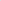 – СП 255.1325800 «Здания и сооружения. Правила эксплуатации. Общие положения».Оформление проектной документации осуществляется в соответствии с ГОСТ Р 21.1101-2013 «Основные требования к проектной и рабочей документации».Планируемые к строительству (строящиеся) многоквартирные дома, указанные в пункте 2 части 2 статьи 49 Градостроительного кодекса Российской Федерации, а также подлежащие приобретению жилые помещения должны соответствовать положениям санитарно-эпидемиологических правил и нормативов СанПиН 2.1.2.2645-10 «Санитарно-эпидемиологические требования к условиям проживания в жилых зданиях и помещениях», утвержденных постановлением Главного государственного санитарного врача Российской Федерации от 10.06.2010 № 64 (с изменениями и дополнениями).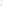 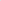 В отношении проектной документации на строительство многоквартирного дома, построенного многоквартирного дома, в котором приобретаются жилые помещения, рекомендуется обеспечить наличие положительного заключения проведенной                                       в соответствии с требованиями градостроительного законодательства Российской Федерации экспертизы.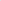 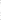 2Требование к конструктивному, инженерному и технологическому оснащению строящегося многоквартирного дома, введенного в эксплуатацию многоквартирного дома, в котором приобретается готовое жильеВ строящихся домах обеспечивается наличие:– несущих строительных конструкций, выполненных из следующих материалов:а) стены из каменных конструкций (кирпич, блоки), крупных железобетонных блоков, железобетонных панелей, монолитного железобетонного каркаса с заполнением;б) перекрытия из сборных и монолитных железобетонных конструкций;в) фундаменты из сборных и монолитных железобетонных и каменных конструкций.Не рекомендуется строительство домов и приобретение жилья в домах, выполненных из легких стальных тонкостенных конструкций (ЛСТК), SIPпанелей, металлических сэндвич панелей;– подключения к централизованным сетям инженерно-технического обеспечения по выданным соответствующими ресурсоснабжающими и иными организациями техническим условиям;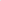 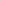 – санитарного узла (раздельного или совмещенного), который должен быть внутриквартирным и включать ванну, унитаз, раковину;– внутридомовых инженерных систем, включая системы: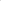 а) электроснабжения (с силовым и иным электрооборудованием в соответствии с проектной документацией); б) холодного водоснабжения;в) водоотведения (канализации);г) газоснабжения (при наличии в соответствии с проектной документацией), с устройством сигнализаторов загазованности, сблокированных с быстродействующим запорным клапаном, установленным первым по ходу газа на внутреннем газопроводе жилого здания с возможностью аварийно-диспетчерского обслуживания, а также с установкой легкосбрасываемых оконных блоков (в соответствии с проектной документацией);д) отопления (при отсутствии централизованного отопления и наличии газа рекомендуется установка коллективных или индивидуальных газовых котлов);е) горячего водоснабжения;ж) противопожарной безопасности (в соответствии с проектной документацией);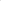 з) мусороудаления (при наличии в соответствии с проектной документацией);– в случае экономической целесообразности рекомендуется использовать локальные системы энергоснабжения;– принятых в эксплуатацию и зарегистрированных в установленном порядке лифтов (при наличии в соответствии с проектной документацией). Лифты рекомендуется оснащать: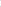 а) кабиной, предназначенной для пользования инвалидом на кресле-коляске с сопровождающим лицом;б) оборудованием для связи с диспетчером;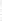 в) аварийным освещением кабины лифта;г) светодиодным освещением кабины лифта в антивандальном исполнении;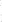 д) панелью управления кабиной лифта в антивандальном исполнении;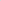 – внесенных в Государственный реестр средств измерений, поверенных предприятиями-изготовителями, принятых в эксплуатацию соответствующими ресурсоснабжающими организациями и соответствующих установленным требованиям к классам точности общедомовых (коллективных) приборов учета электрической, тепловой энергии, холодной воды, горячей воды (при централизованном теплоснабжении в установленных случаях);– оконных блоков со стеклопакетом класса энергоэффективности в соответствии с классом энергоэффективности дома;– освещения этажных лестничных площадок дома с использованием светильников в антивандальном исполнении со светодиодным источником света, датчиков движения и освещенности;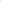 – при входах в подъезды дома освещения с использованием светильников в антивандальном исполнении со светодиодным источником света и датчиков освещенности, козырьков над входной дверью и утепленных дверных блоков с ручками и автодоводчиком;– во входах в подвал (техническое подполье) дома металлических дверных блоков с замком, ручками и автодоводчиком;– отмостки из армированного бетона, асфальта, устроенной по всему периметру дома и обеспечивающей отвод воды от фундаментов;– организованного водостока;– благоустройства придомовой территории, в том числе наличие твердого покрытия, озеленения и малых архитектурных форм, площадок общего пользования различного назначения, в том числе детской игровой площадки с игровым комплексом (в соответствии с проектной документацией).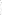 3Требования к функциональному оснащению и отделке помещенийДля переселения граждан из аварийного жилищного фонда рекомендуется использовать построенные и приобретаемые жилые помещения, расположенные на любых этажах дома, кроме подвального, цокольного, технического, мансардного, и: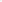 – оборудованные подключенными к соответствующим внутридомовым инженерным системам внутриквартирными инженерными сетями в составе (не менее):а) электроснабжения с электрическим щитком с устройствами защитного отключения;б) холодного водоснабжения;в) горячего водоснабжения (централизованного или автономного);г) водоотведения (канализации);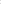 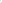 д) отопления (централизованного или автономного);е) вентиляции;ж) газоснабжения (при наличии в соответствии с проектной документацией), с устройством сигнализаторов загазованности, сблокированных с быстродействующим запорным клапаном, установленным первым по ходу газа на внутреннем газопроводе жилого здания с возможностью аварийно-диспетчерского обслуживания, а также с установкой легкосбрасываемых оконных блоков (в соответствии с проектной документацией);з) внесенными в Государственный реестр средств измерений, поверенными предприятиями-изготовителями, принятыми в эксплуатацию соответствующими ресурсоснабжающими организациями и соответствующими установленным требованиям к классам точности индивидуальными приборами учета электрической энергии, холодной воды, горячей воды, природного газа (в установленных случаях) (в соответствии с проектной документацией);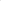 – имеющие чистовую отделку «под ключ», в том числе:а) входную утепленную дверь с замком, ручками и дверным глазком;б) межкомнатные двери с наличниками и ручками;в) оконные блоки со стеклопакетом класса энергоэффективности в соответствии с классом энергоэффективности дома;г) вентиляционные решетки;д) подвесные крюки для потолочных осветительных приборов во всех помещениях квартиры;е) установленные и подключенные к соответствующим внутриквартирным инженерным сетям:– звонковую сигнализацию (в соответствии с проектной документацией);– мойку со смесителем и сифоном;– умывальник со смесителем и сифоном;– унитаз с сиденьем и сливным бачком;– ванну с заземлением, со смесителем и сифоном;– одно-, двухклавишные электровыключатели;– электророзетки;– выпуски электропроводки и патроны во всех помещениях квартиры;– газовую или электрическую плиту (в соответствии с проектным решением);– радиаторы отопления с терморегуляторами (при технологической возможности в соответствии с проектной документацией), а при автономном отоплении и горячем водоснабжении также двухконтурный котел;ж) напольные покрытия из керамической плитки в помещениях ванной комнаты, туалета (совмещенного санузла), кладовых, на балконе (лоджии), в остальных помещениях квартиры – из ламината класса износостойкости 22 и выше или линолеума на вспененной основе;з) отделку стен водоэмульсионной или иной аналогичной краской в помещениях ванной комнаты, туалета (совмещенного санузла), кладовых, кухни (за исключением части стены (стен) в кухне, примыкающей (их) к рабочей поверхности, и части стены (стен) в ванной комнате, примыкающей (их) к ванне и умывальнику, отделка которых производится керамической плиткой); обоями в остальных помещениях;и) отделку потолков во всех помещениях квартиры водоэмульсионной или иной аналогичной краской, либо конструкцией из сварной виниловой пленки (ПВХ) или бесшовного тканевого полотна, закрепленных на металлическом или пластиковом профиле под перекрытием (натяжные потолки).4Требования к материалам, изделиям и оборудованиюПроектом на строительство многоквартирного дома рекомендуется предусмотреть применение современных сертифицированных строительных и отделочных материалов, изделий, технологического и инженерного оборудования. Строительство должно осуществляться с применением материалов и оборудования, обеспечивающих соответствие жилища требованиям проектной документации. Выполняемые работы и применяемые строительные материалы в процессе строительства дома, жилые помещения в котором приобретаются в соответствии с муниципальным контрактом в целях переселения граждан из аварийного жилищного фонда, а также результаты таких работ должны соответствовать требованиям технических регламентов, требованиям энергетической эффективности и требованиям оснащенности объекта капитального строительства приборами учета используемых энергетических ресурсов.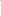 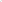 5Требование к энерго-эффективности домаРекомендуется предусматривать класс энергетической эффективности дома не ниже «В» согласно Правилам определения класса энергетической эффективности, утвержденных приказом Министерства строительства и жилищно-коммунального хозяйства от 06.06.2016 № 399/пр «Об утверждении правил определения класса энергетической эффективности многоквартирных домов».Рекомендуется предусматривать следующие мероприятия, направленные на повышение энергоэффективности дома:– предъявлять к оконным блокам в квартирах и в помещениях общего пользования дополнительные требования, указанные выше;– производить установку в помещениях общего пользования, лестничных клетках, перед входом в подъезды светодиодных светильников с датчиками движения и освещенности;– проводить освещение придомовой территории с использованием светодиодных светильников и датчиков освещенности;– выполнять теплоизоляцию подвального (цокольного) и чердачного перекрытий (в соответствии с проектной документацией);– проводить установку приборов учета горячего и холодного водоснабжения, электроэнергии, газа и другие, предусмотренные в проектной документации;– выполнять установку радиаторов отопления с терморегуляторами (при технологической возможности в соответствии с проектной документацией);– проводить устройство входных дверей в подъезды дома с утеплением и оборудованием автодоводчиками;– устраивать входные тамбуры в подъезды дома с утеплением стен, устанавливать утепленные двери тамбура (входную и проходную) с автодоводчиками.Обеспечить наличие на фасаде дома указателя класса энергетической эффективности дома в соответствии с разделом III Правил определения классов энергетической эффективности многоквартирных домов, утвержденных приказом Министерства строительства и жилищно-коммунального хозяйства Российской Федерации от 06.06.2016 № 399/пр «Об утверждении правил определения класса энергетической эффективности многоквартирных домов».6Требования к эксплуатационной документации домаНаличие паспортов и инструкций по эксплуатации предприятий изготовителей на механическое, электрическое, санитарно-техническое и иное, включая лифтовое, оборудование, приборы учета использования энергетических ресурсов (общедомовые (коллективные) и индивидуальные) и узлы управления подачи энергетических ресурсов и т.д., а также соответствующих документов (копий документов), предусмотренных пунктами 24 и 26 Правил содержания общего имущества в многоквартирном доме, утвержденных постановлением Правительства Российской Федерации от 13.08.2006 № 491 «Об утверждении правил содержания общего имущества в многоквартирном доме и правил изменения размера платы за содержание жилого помещения в случае оказания услуг и выполнения работ по управлению, содержанию и ремонту общего имущества в многоквартирном доме ненадлежащего качества и (или) с перерывами, превышающими установленную продолжительность», включая Инструкцию по эксплуатации многоквартирного дома, выполненную в соответствии с пунктом 10.1 Градостроительного кодекса (Требования к безопасной эксплуатации зданий) и СП 255.1325800 «Здания и сооружения. Правила эксплуатации. Общие положения» (в соответствии с проектной документацией).Наличие инструкций по эксплуатации внутриквартирного инженерного оборудования. Комплекты инструкций по эксплуатации внутриквартирного инженерного оборудования подлежат передаче Заказчику.№ п/пПланируемые результаты реализации муниципальной программыТип показателяЕдиница измеренияБазовое значение показателя (на начало реализации программы)Планируемое значение показателя по годам реализацииПланируемое значение показателя по годам реализацииПланируемое значение показателя по годам реализацииПланируемое значение показателя по годам реализацииПланируемое значение показателя по годам реализацииПланируемое значение показателя по годам реализации№ основного мероприятия в перечне мероприятий программы№ п/пПланируемые результаты реализации муниципальной программыТип показателяЕдиница измеренияБазовое значение показателя (на начало реализации программы)2020 год2021 год2022 год2023 год2024 год2025 год№ основного мероприятия в перечне мероприятий программыПодпрограмма I «Обеспечение устойчивого  сокращения непригодного для проживания жилищного фонда»Подпрограмма I «Обеспечение устойчивого  сокращения непригодного для проживания жилищного фонда»Подпрограмма I «Обеспечение устойчивого  сокращения непригодного для проживания жилищного фонда»Подпрограмма I «Обеспечение устойчивого  сокращения непригодного для проживания жилищного фонда»Подпрограмма I «Обеспечение устойчивого  сокращения непригодного для проживания жилищного фонда»Подпрограмма I «Обеспечение устойчивого  сокращения непригодного для проживания жилищного фонда»Подпрограмма I «Обеспечение устойчивого  сокращения непригодного для проживания жилищного фонда»Подпрограмма I «Обеспечение устойчивого  сокращения непригодного для проживания жилищного фонда»Подпрограмма I «Обеспечение устойчивого  сокращения непригодного для проживания жилищного фонда»Подпрограмма I «Обеспечение устойчивого  сокращения непригодного для проживания жилищного фонда»Подпрограмма I «Обеспечение устойчивого  сокращения непригодного для проживания жилищного фонда»Подпрограмма I «Обеспечение устойчивого  сокращения непригодного для проживания жилищного фонда»1Общая площадь аварийного фонда, подлежащая расселению до 01.09.2025, в том числе:Приоритетный тыс.кв.м_2,063 1,556  0,00  0,00  25,0357,332F32Количество квадратных метров расселенного аварийного жилищного фонда за счет внебюджетных источниковПриоритетный тыс.кв.м_0,00,00,00,00,00,0F33Количество квадратных метров расселенного аварийного жилищного фондаПриоритетный  тыс.кв.м_2,063 1,556  0,00  0,00  25,0357,332F34Количество граждан, расселенных из аварийного жилищного фондаПриоритетный чел._142  117  0  0  1 553  450  F35Количество расселенных жилых помещений Отраслевой показательшт._54 38  0  0  710 169  F3Подпрограмма II «Обеспечение мероприятий по переселению граждан из аварийного жилищного фонда в Московской области»Подпрограмма II «Обеспечение мероприятий по переселению граждан из аварийного жилищного фонда в Московской области»Подпрограмма II «Обеспечение мероприятий по переселению граждан из аварийного жилищного фонда в Московской области»Подпрограмма II «Обеспечение мероприятий по переселению граждан из аварийного жилищного фонда в Московской области»Подпрограмма II «Обеспечение мероприятий по переселению граждан из аварийного жилищного фонда в Московской области»Подпрограмма II «Обеспечение мероприятий по переселению граждан из аварийного жилищного фонда в Московской области»Подпрограмма II «Обеспечение мероприятий по переселению граждан из аварийного жилищного фонда в Московской области»Подпрограмма II «Обеспечение мероприятий по переселению граждан из аварийного жилищного фонда в Московской области»Подпрограмма II «Обеспечение мероприятий по переселению граждан из аварийного жилищного фонда в Московской области»Подпрограмма II «Обеспечение мероприятий по переселению граждан из аварийного жилищного фонда в Московской области»Подпрограмма II «Обеспечение мероприятий по переселению граждан из аварийного жилищного фонда в Московской области»Подпрограмма II «Обеспечение мероприятий по переселению граждан из аварийного жилищного фонда в Московской области»1Количество квадратных метров расселенного аварийного жилищного фонда за счет средств консолидированного бюджетаПриоритетный тыс.кв.м7,326,023 5,275  12,337  0,00  0,00  0,00  02, 042Количество расселенных жителей Отраслевой тыс.чел.0,451  0,362  0,396  0,801  0  0  0  02, 043Количество переселённых жителей из аварийного жилищного фондаОбращение Губернатора Московской областитыс.чел._0,3620,1230000024.Количество граждан, переселенных из аварийного жилищного фондаОбращение Губернатора Московской областитыс.чел.000,273  0,801  000045Количество расселенных жилых помещений Отраслевой показательшт.183  150  128 3020  0  0  02, 04№ п/пНаименование целевого показателяЕдиница измеренияАлгоритм расчета значений целевого показателяИсточник данных123451Подпрограмма I «Обеспечение устойчивого сокращения непригодного для проживания жилищного фонда»Подпрограмма I «Обеспечение устойчивого сокращения непригодного для проживания жилищного фонда»Подпрограмма I «Обеспечение устойчивого сокращения непригодного для проживания жилищного фонда»Подпрограмма I «Обеспечение устойчивого сокращения непригодного для проживания жилищного фонда»1.1Общая площадь аварийного фонда, подлежащая расселению до 01.09.2025, в том числе:Тысяч квадратных метровЗначение макропоказателя определяется исходя из количества расселенных квадратных метров в рамках национального проекта, за счет внебюджетных источников Ведомственные данные Министерства строительного комплекса Московской области; Министерства жилищной политики Московской области1.1.1Количество квадратных метров расселенного аварийного жилищного фонда за счет внебюджетных источниковТысяч квадратных метровЗначение целевого показателя определяется исходя из количества расселенных квадратных метров аварийного фонда в рамках договора о развитии застроенной территории, инвестиционных контрактовВедомственные данные Министерства жилищной политики Московской области1.1.2Количество квадратных метров расселенного аварийного жилищного фондаТысяч квадратных метровЗначение целевого показателя определяется исходя из количества расселенных квадратных метров в рамках национального проектаВедомственные данные Министерства строительного комплекса Московской области1.2Количество граждан, расселенных из аварийного жилищного фонда ЧеловекЗначение целевого показателя определяется исходя из количества переселенных граждан из аварийного фонда в рамках национального проектаВедомственные данные Министерства строительного комплекса Московской области1.3Количество расселенных жилых помещенийШтук Значение целевого показателя определяется исходя из количества расселенных жилых помещений аварийного фонда в рамках национального проектаОтраслевой показатель2Подпрограмма II «Обеспечение мероприятий по переселению граждан из аварийного жилищного фонда в Московской области»Подпрограмма II «Обеспечение мероприятий по переселению граждан из аварийного жилищного фонда в Московской области»Подпрограмма II «Обеспечение мероприятий по переселению граждан из аварийного жилищного фонда в Московской области»Подпрограмма II «Обеспечение мероприятий по переселению граждан из аварийного жилищного фонда в Московской области»2.1.Количество квадратных метров расселенного аварийного жилищного фонда за счет средств консолидированного бюджетаТысяч квадратных метровЗначение целевого показателя определяется исходя из количества расселенных квадратных метров аварийного фонда в рамках адресной программы Московской области «Переселение граждан из аварийного жилищного фонда в Московской области на 2016-2021 годы» и подпрограммы 2 «Мероприятия по переселению граждан из аварийного жилищного фонда до 2025 года» государственной программы Московской области «Переселение граждан из аварийного жилищного фонда в Московской области на 2019-2025 годы»Ведомственные данные Министерства строительного комплекса Московской области2.2Количество расселенных жителейТысяч человекЗначение целевого показателя определяется исходя из количества переселенных граждан из аварийного фонда Ведомственные данные Министерства строительного комплекса Московской области2.2.1Количество переселённых жителей из аварийного жилищного фондаТысяч человекЗначение целевого показателя определяется исходя из количества переселённых жителей из аварийного жилищного фонда в рамках адресной программы Московской области «Переселение граждан из аварийного жилищного фонда в Московской области на 2016-2021 годы» Ведомственные данные Министерства строительного комплекса Московской области2.2.2Количество граждан, переселенных из аварийного жилищного фондаТысяч человекЗначение целевого показателя определяется исходя из количества переселенных граждан из аварийного фонда в рамках подпрограммы 2 «Мероприятия по переселению граждан из аварийного жилищного фонда до 2025 года» государственной программы Московской области «Переселение граждан из аварийного жилищного фонда в Московской области на 2019-2025 годы»Ведомственные данные Министерства строительного комплекса Московской области2.3Количество расселенных жилых помещенийШтукЗначение целевого показателя определяется исходя из количества расселенных жилых помещений аварийного фонда в рамках адресной программы Московской области «Переселение граждан из аварийного жилищного фонда в Московской области на 2016-2021 годы» и подпрограммы 2 «Мероприятия по переселению граждан из аварийного жилищного фонда до 2025 года» государственной программы Московской области «Переселение граждан из аварийного жилищного фонда в Московской области на 2019-2025 годы»Отраслевой показатель12. Подпрограмма I «Обеспечение устойчивого сокращения непригодного для проживания жилищного фонда»12.1. Паспорт подпрограммы I 12. Подпрограмма I «Обеспечение устойчивого сокращения непригодного для проживания жилищного фонда»12.1. Паспорт подпрограммы I 12. Подпрограмма I «Обеспечение устойчивого сокращения непригодного для проживания жилищного фонда»12.1. Паспорт подпрограммы I 12. Подпрограмма I «Обеспечение устойчивого сокращения непригодного для проживания жилищного фонда»12.1. Паспорт подпрограммы I 12. Подпрограмма I «Обеспечение устойчивого сокращения непригодного для проживания жилищного фонда»12.1. Паспорт подпрограммы I 12. Подпрограмма I «Обеспечение устойчивого сокращения непригодного для проживания жилищного фонда»12.1. Паспорт подпрограммы I 12. Подпрограмма I «Обеспечение устойчивого сокращения непригодного для проживания жилищного фонда»12.1. Паспорт подпрограммы I 12. Подпрограмма I «Обеспечение устойчивого сокращения непригодного для проживания жилищного фонда»12.1. Паспорт подпрограммы I 12. Подпрограмма I «Обеспечение устойчивого сокращения непригодного для проживания жилищного фонда»12.1. Паспорт подпрограммы I 12. Подпрограмма I «Обеспечение устойчивого сокращения непригодного для проживания жилищного фонда»12.1. Паспорт подпрограммы I 12. Подпрограмма I «Обеспечение устойчивого сокращения непригодного для проживания жилищного фонда»12.1. Паспорт подпрограммы I Цели (цели) подпрограммыЦели подпрограммы 1: - обеспечение расселения многоквартирных домов, признанных в установленном законодательством Российской Федерации порядке аварийными и подлежащими сносу или реконструкции в связи с физическим износом в процессе эксплуатации;
- создание безопасных и благоприятных условий проживания граждан;
- финансовое и организационное обеспечение переселения граждан из непригодного для проживания жилищного фонда.
Задачи подпрограммы 1: 
- качественное улучшение технических характеристик и повышение энергоэффективности при строительстве многоквартирных жилых домов для переселения граждан из аварийного жилищного фонда;
- координация решения финансовых и организационных вопросов расселения аварийных многоквартирных жилых домов, расположенных на территории Сергиево-Посадского городского округа;
- переселение граждан, проживающих в признанных аварийными многоквартирных жилых домах.Цели подпрограммы 1: - обеспечение расселения многоквартирных домов, признанных в установленном законодательством Российской Федерации порядке аварийными и подлежащими сносу или реконструкции в связи с физическим износом в процессе эксплуатации;
- создание безопасных и благоприятных условий проживания граждан;
- финансовое и организационное обеспечение переселения граждан из непригодного для проживания жилищного фонда.
Задачи подпрограммы 1: 
- качественное улучшение технических характеристик и повышение энергоэффективности при строительстве многоквартирных жилых домов для переселения граждан из аварийного жилищного фонда;
- координация решения финансовых и организационных вопросов расселения аварийных многоквартирных жилых домов, расположенных на территории Сергиево-Посадского городского округа;
- переселение граждан, проживающих в признанных аварийными многоквартирных жилых домах.Цели подпрограммы 1: - обеспечение расселения многоквартирных домов, признанных в установленном законодательством Российской Федерации порядке аварийными и подлежащими сносу или реконструкции в связи с физическим износом в процессе эксплуатации;
- создание безопасных и благоприятных условий проживания граждан;
- финансовое и организационное обеспечение переселения граждан из непригодного для проживания жилищного фонда.
Задачи подпрограммы 1: 
- качественное улучшение технических характеристик и повышение энергоэффективности при строительстве многоквартирных жилых домов для переселения граждан из аварийного жилищного фонда;
- координация решения финансовых и организационных вопросов расселения аварийных многоквартирных жилых домов, расположенных на территории Сергиево-Посадского городского округа;
- переселение граждан, проживающих в признанных аварийными многоквартирных жилых домах.Цели подпрограммы 1: - обеспечение расселения многоквартирных домов, признанных в установленном законодательством Российской Федерации порядке аварийными и подлежащими сносу или реконструкции в связи с физическим износом в процессе эксплуатации;
- создание безопасных и благоприятных условий проживания граждан;
- финансовое и организационное обеспечение переселения граждан из непригодного для проживания жилищного фонда.
Задачи подпрограммы 1: 
- качественное улучшение технических характеристик и повышение энергоэффективности при строительстве многоквартирных жилых домов для переселения граждан из аварийного жилищного фонда;
- координация решения финансовых и организационных вопросов расселения аварийных многоквартирных жилых домов, расположенных на территории Сергиево-Посадского городского округа;
- переселение граждан, проживающих в признанных аварийными многоквартирных жилых домах.Цели подпрограммы 1: - обеспечение расселения многоквартирных домов, признанных в установленном законодательством Российской Федерации порядке аварийными и подлежащими сносу или реконструкции в связи с физическим износом в процессе эксплуатации;
- создание безопасных и благоприятных условий проживания граждан;
- финансовое и организационное обеспечение переселения граждан из непригодного для проживания жилищного фонда.
Задачи подпрограммы 1: 
- качественное улучшение технических характеристик и повышение энергоэффективности при строительстве многоквартирных жилых домов для переселения граждан из аварийного жилищного фонда;
- координация решения финансовых и организационных вопросов расселения аварийных многоквартирных жилых домов, расположенных на территории Сергиево-Посадского городского округа;
- переселение граждан, проживающих в признанных аварийными многоквартирных жилых домах.Цели подпрограммы 1: - обеспечение расселения многоквартирных домов, признанных в установленном законодательством Российской Федерации порядке аварийными и подлежащими сносу или реконструкции в связи с физическим износом в процессе эксплуатации;
- создание безопасных и благоприятных условий проживания граждан;
- финансовое и организационное обеспечение переселения граждан из непригодного для проживания жилищного фонда.
Задачи подпрограммы 1: 
- качественное улучшение технических характеристик и повышение энергоэффективности при строительстве многоквартирных жилых домов для переселения граждан из аварийного жилищного фонда;
- координация решения финансовых и организационных вопросов расселения аварийных многоквартирных жилых домов, расположенных на территории Сергиево-Посадского городского округа;
- переселение граждан, проживающих в признанных аварийными многоквартирных жилых домах.Цели подпрограммы 1: - обеспечение расселения многоквартирных домов, признанных в установленном законодательством Российской Федерации порядке аварийными и подлежащими сносу или реконструкции в связи с физическим износом в процессе эксплуатации;
- создание безопасных и благоприятных условий проживания граждан;
- финансовое и организационное обеспечение переселения граждан из непригодного для проживания жилищного фонда.
Задачи подпрограммы 1: 
- качественное улучшение технических характеристик и повышение энергоэффективности при строительстве многоквартирных жилых домов для переселения граждан из аварийного жилищного фонда;
- координация решения финансовых и организационных вопросов расселения аварийных многоквартирных жилых домов, расположенных на территории Сергиево-Посадского городского округа;
- переселение граждан, проживающих в признанных аварийными многоквартирных жилых домах.Цели подпрограммы 1: - обеспечение расселения многоквартирных домов, признанных в установленном законодательством Российской Федерации порядке аварийными и подлежащими сносу или реконструкции в связи с физическим износом в процессе эксплуатации;
- создание безопасных и благоприятных условий проживания граждан;
- финансовое и организационное обеспечение переселения граждан из непригодного для проживания жилищного фонда.
Задачи подпрограммы 1: 
- качественное улучшение технических характеристик и повышение энергоэффективности при строительстве многоквартирных жилых домов для переселения граждан из аварийного жилищного фонда;
- координация решения финансовых и организационных вопросов расселения аварийных многоквартирных жилых домов, расположенных на территории Сергиево-Посадского городского округа;
- переселение граждан, проживающих в признанных аварийными многоквартирных жилых домах.Цели подпрограммы 1: - обеспечение расселения многоквартирных домов, признанных в установленном законодательством Российской Федерации порядке аварийными и подлежащими сносу или реконструкции в связи с физическим износом в процессе эксплуатации;
- создание безопасных и благоприятных условий проживания граждан;
- финансовое и организационное обеспечение переселения граждан из непригодного для проживания жилищного фонда.
Задачи подпрограммы 1: 
- качественное улучшение технических характеристик и повышение энергоэффективности при строительстве многоквартирных жилых домов для переселения граждан из аварийного жилищного фонда;
- координация решения финансовых и организационных вопросов расселения аварийных многоквартирных жилых домов, расположенных на территории Сергиево-Посадского городского округа;
- переселение граждан, проживающих в признанных аварийными многоквартирных жилых домах.Цели подпрограммы 1: - обеспечение расселения многоквартирных домов, признанных в установленном законодательством Российской Федерации порядке аварийными и подлежащими сносу или реконструкции в связи с физическим износом в процессе эксплуатации;
- создание безопасных и благоприятных условий проживания граждан;
- финансовое и организационное обеспечение переселения граждан из непригодного для проживания жилищного фонда.
Задачи подпрограммы 1: 
- качественное улучшение технических характеристик и повышение энергоэффективности при строительстве многоквартирных жилых домов для переселения граждан из аварийного жилищного фонда;
- координация решения финансовых и организационных вопросов расселения аварийных многоквартирных жилых домов, расположенных на территории Сергиево-Посадского городского округа;
- переселение граждан, проживающих в признанных аварийными многоквартирных жилых домах.Координатор подпрограммыЗаместитель главы администрации городского округа, курирующий вопросы переселения гражданЗаместитель главы администрации городского округа, курирующий вопросы переселения гражданЗаместитель главы администрации городского округа, курирующий вопросы переселения гражданЗаместитель главы администрации городского округа, курирующий вопросы переселения гражданЗаместитель главы администрации городского округа, курирующий вопросы переселения гражданЗаместитель главы администрации городского округа, курирующий вопросы переселения гражданЗаместитель главы администрации городского округа, курирующий вопросы переселения гражданЗаместитель главы администрации городского округа, курирующий вопросы переселения гражданЗаместитель главы администрации городского округа, курирующий вопросы переселения гражданЗаместитель главы администрации городского округа, курирующий вопросы переселения гражданМуниципальный заказчик подпрограммыАдминистрация Сергиево-Посадского городского округаАдминистрация Сергиево-Посадского городского округаАдминистрация Сергиево-Посадского городского округаАдминистрация Сергиево-Посадского городского округаАдминистрация Сергиево-Посадского городского округаАдминистрация Сергиево-Посадского городского округаАдминистрация Сергиево-Посадского городского округаАдминистрация Сергиево-Посадского городского округаАдминистрация Сергиево-Посадского городского округаАдминистрация Сергиево-Посадского городского округаСроки реализации подпрограммыСроки реализации подпрограммы I: Этап I 2019-2020 года;Этап II 2020-2021 года;Этап III 2021-2022 года;Сроки реализации подпрограммы I: Этап I 2019-2020 года;Этап II 2020-2021 года;Этап III 2021-2022 года;Сроки реализации подпрограммы I: Этап I 2019-2020 года;Этап II 2020-2021 года;Этап III 2021-2022 года;Этап IV 2022-2023 года;Этап V 2023-2024 года;Этап VI 2024-2025 года.Этап IV 2022-2023 года;Этап V 2023-2024 года;Этап VI 2024-2025 года.Этап IV 2022-2023 года;Этап V 2023-2024 года;Этап VI 2024-2025 года.Этап IV 2022-2023 года;Этап V 2023-2024 года;Этап VI 2024-2025 года.Этап IV 2022-2023 года;Этап V 2023-2024 года;Этап VI 2024-2025 года.Этап IV 2022-2023 года;Этап V 2023-2024 года;Этап VI 2024-2025 года.Этап IV 2022-2023 года;Этап V 2023-2024 года;Этап VI 2024-2025 года.Источники финансирования подпрограммы Главный распорядитель бюджетных средствИсточник финансированияОбщий объем средств, направляемых на реализацию мероприятий подпрограммы, рублейОбщий объем средств, направляемых на реализацию мероприятий подпрограммы, рублейОбщий объем средств, направляемых на реализацию мероприятий подпрограммы, рублейОбщий объем средств, направляемых на реализацию мероприятий подпрограммы, рублейОбщий объем средств, направляемых на реализацию мероприятий подпрограммы, рублейОбщий объем средств, направляемых на реализацию мероприятий подпрограммы, рублейОбщий объем средств, направляемых на реализацию мероприятий подпрограммы, рублейОбщий объем средств, направляемых на реализацию мероприятий подпрограммы, рублейИсточники финансирования подпрограммы Главный распорядитель бюджетных средствИсточник финансированияИтогоИтого2020 год2021 год2022 год2023 год2024 год2025 годИсточники финансирования подпрограммы Министерство строительного комплекса Московской областиВсего:2 177 014 001,68  2 177 014 001,68  201 267 619,28  0,00  0,00  386 693 893,60  1 589 052 488,80  0,00  Источники финансирования подпрограммы Министерство строительного комплекса Московской областиСредства федерального бюджета0,00  0,00  0,00  0,00  0,00  0,00  0,00  0,00  Источники финансирования подпрограммы Министерство строительного комплекса Московской областиСредства бюджета Московской области419 919 471,18  419 919 471,18  38 106 482,78  0,00  0,00  74 728 594,94  307 084 393,46  0,00  Источники финансирования подпрограммы Министерство строительного комплекса Московской областиСредства Фонда содействия реформированию ЖКХ1 632 676 266,06  1 632 676 266,06  150 866 479,26  0,00  0,00  290 020 420,20  1 191 789 366,60  0,00  Источники финансирования подпрограммы Администрация Сергиево-Посадского городского округа Московской областиСредства бюджета Сергиево-Посадского городского округа124 418 264,44  124 418 264,44  12 294 657,24  0,00  0,00  21 944 878,46  90 178 728,74  0,00  Источники финансирования подпрограммы Администрация Сергиево-Посадского городского округа Московской областиВнебюджетные источники0,00  0,00  0,00  0,00  0,00  0,00  0,00  0,00  Планируемые результаты реализации подпрограммыОбщая площадь аварийного фонда, подлежащая расселению до 01.09.2025, в том числе (тыс.кв.м):Общая площадь аварийного фонда, подлежащая расселению до 01.09.2025, в том числе (тыс.кв.м):35,98635,9862,0631,5560,000,0025,0357,332Планируемые результаты реализации подпрограммыКоличество квадратных метров расселенного аварийного жилищного фонда за счет внебюджетных источников (тыс.кв.м)Количество квадратных метров расселенного аварийного жилищного фонда за счет внебюджетных источников (тыс.кв.м)0,000,000,000,000,000,000,000,00Планируемые результаты реализации подпрограммыКоличество квадратных метров расселенного аварийного жилищного фонда (тыс.кв.м)Количество квадратных метров расселенного аварийного жилищного фонда (тыс.кв.м)35,98635,9862,0631,5560,000,0025,0357,332Планируемые результаты реализации подпрограммыКоличество граждан, расселенных из аварийного жилищного фонда (чел.)Количество граждан, расселенных из аварийного жилищного фонда (чел.)2 2622 262142117001 553450Планируемые результаты реализации подпрограммыКоличество расселенных жилых помещений (чел.)Количество расселенных жилых помещений (чел.)971971543800710169мероприятиемероприятиеМероприятие подпрограммыМероприятие подпрограммыСроки исполнения мероприятияСроки исполнения мероприятияСроки исполнения мероприятияИсточники финансированияИсточники финансированияИсточники финансированияИсточники финансированияИсточники финансированияИсточники финансированияИсточники финансированияОбъем финансирования мероприятия  в году, предшествующему году начала реализации муниципальной программы (руб.)Объем финансирования мероприятия  в году, предшествующему году начала реализации муниципальной программы (руб.)Объем финансирования мероприятия  в году, предшествующему году начала реализации муниципальной программы (руб.)Объем финансирования мероприятия  в году, предшествующему году начала реализации муниципальной программы (руб.)Всего (руб.)Всего (руб.)Всего (руб.)Всего (руб.)Всего (руб.)Объем финансирования по годам (руб.)Объем финансирования по годам (руб.)Объем финансирования по годам (руб.)Объем финансирования по годам (руб.)Объем финансирования по годам (руб.)Объем финансирования по годам (руб.)Объем финансирования по годам (руб.)Объем финансирования по годам (руб.)Объем финансирования по годам (руб.)Объем финансирования по годам (руб.)Объем финансирования по годам (руб.)Объем финансирования по годам (руб.)Объем финансирования по годам (руб.)Ответственный за выполнение мероприятия  подпрограммыОтветственный за выполнение мероприятия  подпрограммыОтветственный за выполнение мероприятия  подпрограммыОтветственный за выполнение мероприятия  подпрограммыОтветственный за выполнение мероприятия  подпрограммыРезультаты выполнения мероприятий подпрограммыРезультаты выполнения мероприятий подпрограммыРезультаты выполнения мероприятий подпрограммыРезультаты выполнения мероприятий подпрограммыРезультаты выполнения мероприятий подпрограммымероприятиемероприятиеМероприятие подпрограммыМероприятие подпрограммыСроки исполнения мероприятияСроки исполнения мероприятияСроки исполнения мероприятияИсточники финансированияИсточники финансированияИсточники финансированияИсточники финансированияИсточники финансированияИсточники финансированияИсточники финансированияОбъем финансирования мероприятия  в году, предшествующему году начала реализации муниципальной программы (руб.)Объем финансирования мероприятия  в году, предшествующему году начала реализации муниципальной программы (руб.)Объем финансирования мероприятия  в году, предшествующему году начала реализации муниципальной программы (руб.)Объем финансирования мероприятия  в году, предшествующему году начала реализации муниципальной программы (руб.)Всего (руб.)Всего (руб.)Всего (руб.)Всего (руб.)Всего (руб.)2020 год2020 год2020 год2021 год2022 год2023 год2023 год2023 год2023 год2024 год2024 год2024 год2024 год1122333444444455556666688891011111111121212121414141414151515151515Основное мероприятие F3Основное мероприятие F3Основное мероприятие F3Основное мероприятие F32020-20252020-20252020-2025ИтогоИтогоИтогоИтогоИтогоИтогоИтого0,00  0,00  0,00  0,00  2 177 014 001,68  2 177 014 001,68  2 177 014 001,68  2 177 014 001,68  2 177 014 001,68  201 267 619,28  201 267 619,28  201 267 619,28  0,00  0,00  386 693 893,60  386 693 893,60  386 693 893,60  386 693 893,60  1 589 052 488,80  1 589 052 488,80  1 589 052 488,80  1 589 052 488,80  Управление градостроительной деятельности администрации городского округаУправление градостроительной деятельности администрации городского округаУправление градостроительной деятельности администрации городского округаУправление градостроительной деятельности администрации городского округаУправление градостроительной деятельности администрации городского округаРасселение 2 262 жителей из 971 аварийного жилого помещения общей площадью 35 986,70 кв.мРасселение 2 262 жителей из 971 аварийного жилого помещения общей площадью 35 986,70 кв.мРасселение 2 262 жителей из 971 аварийного жилого помещения общей площадью 35 986,70 кв.мРасселение 2 262 жителей из 971 аварийного жилого помещения общей площадью 35 986,70 кв.мРасселение 2 262 жителей из 971 аварийного жилого помещения общей площадью 35 986,70 кв.мРасселение 2 262 жителей из 971 аварийного жилого помещения общей площадью 35 986,70 кв.мF3.F3.Федеральный проект «Обеспечение устойчивого сокращения непригодного для проживания жилищного фонда»Федеральный проект «Обеспечение устойчивого сокращения непригодного для проживания жилищного фонда»2020-20252020-20252020-2025Средства Фонда содействия реформированию ЖКХСредства Фонда содействия реформированию ЖКХСредства Фонда содействия реформированию ЖКХСредства Фонда содействия реформированию ЖКХСредства Фонда содействия реформированию ЖКХСредства Фонда содействия реформированию ЖКХСредства Фонда содействия реформированию ЖКХ0,00  0,00  0,00  0,00  1 632 676 266,06  1 632 676 266,06  1 632 676 266,06  1 632 676 266,06  1 632 676 266,06  150 866 479,26  150 866 479,26  150 866 479,26  0,00  0,00  290 020 420,20  290 020 420,20  290 020 420,20  290 020 420,20  1 191 789 366,60  1 191 789 366,60  1 191 789 366,60  1 191 789 366,60  Управление градостроительной деятельности администрации городского округаУправление градостроительной деятельности администрации городского округаУправление градостроительной деятельности администрации городского округаУправление градостроительной деятельности администрации городского округаУправление градостроительной деятельности администрации городского округаРасселение 2 262 жителей из 971 аварийного жилого помещения общей площадью 35 986,70 кв.мРасселение 2 262 жителей из 971 аварийного жилого помещения общей площадью 35 986,70 кв.мРасселение 2 262 жителей из 971 аварийного жилого помещения общей площадью 35 986,70 кв.мРасселение 2 262 жителей из 971 аварийного жилого помещения общей площадью 35 986,70 кв.мРасселение 2 262 жителей из 971 аварийного жилого помещения общей площадью 35 986,70 кв.мРасселение 2 262 жителей из 971 аварийного жилого помещения общей площадью 35 986,70 кв.мF3.F3.Федеральный проект «Обеспечение устойчивого сокращения непригодного для проживания жилищного фонда»Федеральный проект «Обеспечение устойчивого сокращения непригодного для проживания жилищного фонда»2020-20252020-20252020-2025Средства бюджета Московской областиСредства бюджета Московской областиСредства бюджета Московской областиСредства бюджета Московской областиСредства бюджета Московской областиСредства бюджета Московской областиСредства бюджета Московской области0,00  0,00  0,00  0,00  419 919 471,18  419 919 471,18  419 919 471,18  419 919 471,18  419 919 471,18  38 106 482,78  38 106 482,78  38 106 482,78  0,00  0,00  74 728 594,94  74 728 594,94  74 728 594,94  74 728 594,94  307 084 393,46  307 084 393,46  307 084 393,46  307 084 393,46  Управление градостроительной деятельности администрации городского округаУправление градостроительной деятельности администрации городского округаУправление градостроительной деятельности администрации городского округаУправление градостроительной деятельности администрации городского округаУправление градостроительной деятельности администрации городского округаРасселение 2 262 жителей из 971 аварийного жилого помещения общей площадью 35 986,70 кв.мРасселение 2 262 жителей из 971 аварийного жилого помещения общей площадью 35 986,70 кв.мРасселение 2 262 жителей из 971 аварийного жилого помещения общей площадью 35 986,70 кв.мРасселение 2 262 жителей из 971 аварийного жилого помещения общей площадью 35 986,70 кв.мРасселение 2 262 жителей из 971 аварийного жилого помещения общей площадью 35 986,70 кв.мРасселение 2 262 жителей из 971 аварийного жилого помещения общей площадью 35 986,70 кв.мF3.F3.Федеральный проект «Обеспечение устойчивого сокращения непригодного для проживания жилищного фонда»Федеральный проект «Обеспечение устойчивого сокращения непригодного для проживания жилищного фонда»2020-20252020-20252020-2025Средства бюджета городского округаСредства бюджета городского округаСредства бюджета городского округаСредства бюджета городского округаСредства бюджета городского округаСредства бюджета городского округаСредства бюджета городского округа0,00  0,00  0,00  0,00  124 418 264,44  124 418 264,44  124 418 264,44  124 418 264,44  124 418 264,44  12 294 657,24  12 294 657,24  12 294 657,24  0,00  0,00  21 944 878,46  21 944 878,46  21 944 878,46  21 944 878,46  90 178 728,74  90 178 728,74  90 178 728,74  90 178 728,74  Управление градостроительной деятельности администрации городского округаУправление градостроительной деятельности администрации городского округаУправление градостроительной деятельности администрации городского округаУправление градостроительной деятельности администрации городского округаУправление градостроительной деятельности администрации городского округаРасселение 2 262 жителей из 971 аварийного жилого помещения общей площадью 35 986,70 кв.мРасселение 2 262 жителей из 971 аварийного жилого помещения общей площадью 35 986,70 кв.мРасселение 2 262 жителей из 971 аварийного жилого помещения общей площадью 35 986,70 кв.мРасселение 2 262 жителей из 971 аварийного жилого помещения общей площадью 35 986,70 кв.мРасселение 2 262 жителей из 971 аварийного жилого помещения общей площадью 35 986,70 кв.мРасселение 2 262 жителей из 971 аварийного жилого помещения общей площадью 35 986,70 кв.мF3.1F3.1Переселение из непригодного для проживания жилищного фонда по I этапу Переселение из непригодного для проживания жилищного фонда по I этапу 2020-20252020-20252020-2025ИтогоИтогоИтогоИтогоИтогоИтогоИтого0,00  0,00  0,00  0,00  106 293 041,68  106 293 041,68  106 293 041,68  106 293 041,68  106 293 041,68  106 293 041,68  106 293 041,68  106 293 041,68  0,00  0,00  0,00  0,00  0,00  0,00  0,00  0,00  0,00  0,00  Управление градостроительной деятельности администрации городского округаУправление градостроительной деятельности администрации городского округаУправление градостроительной деятельности администрации городского округаУправление градостроительной деятельности администрации городского округаУправление градостроительной деятельности администрации городского округаРасселение 142 жителея из 54 аварийных жилых помещений общей площадью 2 062,7 кв.мРасселение 142 жителея из 54 аварийных жилых помещений общей площадью 2 062,7 кв.мРасселение 142 жителея из 54 аварийных жилых помещений общей площадью 2 062,7 кв.мРасселение 142 жителея из 54 аварийных жилых помещений общей площадью 2 062,7 кв.мРасселение 142 жителея из 54 аварийных жилых помещений общей площадью 2 062,7 кв.мРасселение 142 жителея из 54 аварийных жилых помещений общей площадью 2 062,7 кв.мF3.1F3.1Переселение из непригодного для проживания жилищного фонда по I этапу Переселение из непригодного для проживания жилищного фонда по I этапу 2020-20252020-20252020-2025Средства Фонда содействия реформированию ЖКХСредства Фонда содействия реформированию ЖКХСредства Фонда содействия реформированию ЖКХСредства Фонда содействия реформированию ЖКХСредства Фонда содействия реформированию ЖКХСредства Фонда содействия реформированию ЖКХСредства Фонда содействия реформированию ЖКХ0,00  0,00  0,00  0,00  79 719 781,26  79 719 781,26  79 719 781,26  79 719 781,26  79 719 781,26  79 719 781,26  79 719 781,26  79 719 781,26  0,00  0,00  0,00  0,00  0,00  0,00  0,00  0,00  0,00  0,00  Управление градостроительной деятельности администрации городского округаУправление градостроительной деятельности администрации городского округаУправление градостроительной деятельности администрации городского округаУправление градостроительной деятельности администрации городского округаУправление градостроительной деятельности администрации городского округаРасселение 142 жителея из 54 аварийных жилых помещений общей площадью 2 062,7 кв.мРасселение 142 жителея из 54 аварийных жилых помещений общей площадью 2 062,7 кв.мРасселение 142 жителея из 54 аварийных жилых помещений общей площадью 2 062,7 кв.мРасселение 142 жителея из 54 аварийных жилых помещений общей площадью 2 062,7 кв.мРасселение 142 жителея из 54 аварийных жилых помещений общей площадью 2 062,7 кв.мРасселение 142 жителея из 54 аварийных жилых помещений общей площадью 2 062,7 кв.мF3.1F3.1Переселение из непригодного для проживания жилищного фонда по I этапу Переселение из непригодного для проживания жилищного фонда по I этапу 2020-20252020-20252020-2025Средства бюджета Московской областиСредства бюджета Московской областиСредства бюджета Московской областиСредства бюджета Московской областиСредства бюджета Московской областиСредства бюджета Московской областиСредства бюджета Московской области0,00  0,00  0,00  0,00  20 673 525,93  20 673 525,93  20 673 525,93  20 673 525,93  20 673 525,93  20 673 525,93  20 673 525,93  20 673 525,93  0,00  0,00  0,00  0,00  0,00  0,00  0,00  0,00  0,00  0,00  Управление градостроительной деятельности администрации городского округаУправление градостроительной деятельности администрации городского округаУправление градостроительной деятельности администрации городского округаУправление градостроительной деятельности администрации городского округаУправление градостроительной деятельности администрации городского округаРасселение 142 жителея из 54 аварийных жилых помещений общей площадью 2 062,7 кв.мРасселение 142 жителея из 54 аварийных жилых помещений общей площадью 2 062,7 кв.мРасселение 142 жителея из 54 аварийных жилых помещений общей площадью 2 062,7 кв.мРасселение 142 жителея из 54 аварийных жилых помещений общей площадью 2 062,7 кв.мРасселение 142 жителея из 54 аварийных жилых помещений общей площадью 2 062,7 кв.мРасселение 142 жителея из 54 аварийных жилых помещений общей площадью 2 062,7 кв.мF3.1F3.1Переселение из непригодного для проживания жилищного фонда по I этапу Переселение из непригодного для проживания жилищного фонда по I этапу 2020-20252020-20252020-2025Средства бюджета городского округаСредства бюджета городского округаСредства бюджета городского округаСредства бюджета городского округаСредства бюджета городского округаСредства бюджета городского округаСредства бюджета городского округа0,00  0,00  0,00  0,00  5 899 734,49  5 899 734,49  5 899 734,49  5 899 734,49  5 899 734,49  5 899 734,49  5 899 734,49  5 899 734,49  0,00  0,00  0,00  0,00  0,00  0,00  0,00  0,00  0,00  0,00  Управление градостроительной деятельности администрации городского округаУправление градостроительной деятельности администрации городского округаУправление градостроительной деятельности администрации городского округаУправление градостроительной деятельности администрации городского округаУправление градостроительной деятельности администрации городского округаРасселение 142 жителея из 54 аварийных жилых помещений общей площадью 2 062,7 кв.мРасселение 142 жителея из 54 аварийных жилых помещений общей площадью 2 062,7 кв.мРасселение 142 жителея из 54 аварийных жилых помещений общей площадью 2 062,7 кв.мРасселение 142 жителея из 54 аварийных жилых помещений общей площадью 2 062,7 кв.мРасселение 142 жителея из 54 аварийных жилых помещений общей площадью 2 062,7 кв.мРасселение 142 жителея из 54 аварийных жилых помещений общей площадью 2 062,7 кв.мF3.2.F3.2.Переселение из непригодного для проживания жилищного фонда по II этапу Переселение из непригодного для проживания жилищного фонда по II этапу 2020-20222020-20222020-2022ИтогоИтогоИтогоИтогоИтогоИтогоИтого0,00  0,00  0,00  0,00  94 974 577,60  94 974 577,60  94 974 577,60  94 974 577,60  94 974 577,60  94 974 577,60  94 974 577,60  94 974 577,60  0,00  0,00 0,00  0,00  0,00  0,00  0,00  0,00  0,00  0,00  Управление градостроительной деятельности администрации городского округаУправление градостроительной деятельности администрации городского округаУправление градостроительной деятельности администрации городского округаУправление градостроительной деятельности администрации городского округаУправление градостроительной деятельности администрации городского округаРасселение 117 жителей из 38 аварийных жилых помещений общей площадью 1 555,94 кв.мРасселение 117 жителей из 38 аварийных жилых помещений общей площадью 1 555,94 кв.мРасселение 117 жителей из 38 аварийных жилых помещений общей площадью 1 555,94 кв.мРасселение 117 жителей из 38 аварийных жилых помещений общей площадью 1 555,94 кв.мРасселение 117 жителей из 38 аварийных жилых помещений общей площадью 1 555,94 кв.мРасселение 117 жителей из 38 аварийных жилых помещений общей площадью 1 555,94 кв.мF3.2.F3.2.Переселение из непригодного для проживания жилищного фонда по II этапу Переселение из непригодного для проживания жилищного фонда по II этапу 2020-20222020-20222020-2022Средства Фонда содействия реформированию ЖКХСредства Фонда содействия реформированию ЖКХСредства Фонда содействия реформированию ЖКХСредства Фонда содействия реформированию ЖКХСредства Фонда содействия реформированию ЖКХСредства Фонда содействия реформированию ЖКХСредства Фонда содействия реформированию ЖКХ0,00  0,00  0,00  0,00  71 146 698,00  71 146 698,00  71 146 698,00  71 146 698,00  71 146 698,00  71 146 698,00  71 146 698,00  71 146 698,00  0,00  0,00  0,00  0,00  0,00  0,00  0,00  0,00  0,00  0,00  Управление градостроительной деятельности администрации городского округаУправление градостроительной деятельности администрации городского округаУправление градостроительной деятельности администрации городского округаУправление градостроительной деятельности администрации городского округаУправление градостроительной деятельности администрации городского округаРасселение 117 жителей из 38 аварийных жилых помещений общей площадью 1 555,94 кв.мРасселение 117 жителей из 38 аварийных жилых помещений общей площадью 1 555,94 кв.мРасселение 117 жителей из 38 аварийных жилых помещений общей площадью 1 555,94 кв.мРасселение 117 жителей из 38 аварийных жилых помещений общей площадью 1 555,94 кв.мРасселение 117 жителей из 38 аварийных жилых помещений общей площадью 1 555,94 кв.мРасселение 117 жителей из 38 аварийных жилых помещений общей площадью 1 555,94 кв.мF3.2.F3.2.Переселение из непригодного для проживания жилищного фонда по II этапу Переселение из непригодного для проживания жилищного фонда по II этапу 2020-20222020-20222020-2022Средства бюджета Московской областиСредства бюджета Московской областиСредства бюджета Московской областиСредства бюджета Московской областиСредства бюджета Московской областиСредства бюджета Московской областиСредства бюджета Московской области0,00  0,00  0,00  0,00  17 432 956,85  17 432 956,85  17 432 956,85  17 432 956,85  17 432 956,85  17 432 956,85  17 432 956,85  17 432 956,85  0,00  0,00  0,00  0,00  0,00  0,00  0,00  0,00  0,00  0,00  Управление градостроительной деятельности администрации городского округаУправление градостроительной деятельности администрации городского округаУправление градостроительной деятельности администрации городского округаУправление градостроительной деятельности администрации городского округаУправление градостроительной деятельности администрации городского округаРасселение 117 жителей из 38 аварийных жилых помещений общей площадью 1 555,94 кв.мРасселение 117 жителей из 38 аварийных жилых помещений общей площадью 1 555,94 кв.мРасселение 117 жителей из 38 аварийных жилых помещений общей площадью 1 555,94 кв.мРасселение 117 жителей из 38 аварийных жилых помещений общей площадью 1 555,94 кв.мРасселение 117 жителей из 38 аварийных жилых помещений общей площадью 1 555,94 кв.мРасселение 117 жителей из 38 аварийных жилых помещений общей площадью 1 555,94 кв.мF3.2.F3.2.Переселение из непригодного для проживания жилищного фонда по II этапу Переселение из непригодного для проживания жилищного фонда по II этапу 2020-20222020-20222020-2022Средства бюджета городского округаСредства бюджета городского округаСредства бюджета городского округаСредства бюджета городского округаСредства бюджета городского округаСредства бюджета городского округаСредства бюджета городского округа0,00  0,00  0,00  0,00  6 394 922,75  6 394 922,75  6 394 922,75  6 394 922,75  6 394 922,75  6 394 922,75  6 394 922,75  6 394 922,75  0,00  0,00  0,00  0,00  0,00  0,00  0,00  0,00  0,00  0,00  Управление градостроительной деятельности администрации городского округаУправление градостроительной деятельности администрации городского округаУправление градостроительной деятельности администрации городского округаУправление градостроительной деятельности администрации городского округаУправление градостроительной деятельности администрации городского округаРасселение 117 жителей из 38 аварийных жилых помещений общей площадью 1 555,94 кв.мРасселение 117 жителей из 38 аварийных жилых помещений общей площадью 1 555,94 кв.мРасселение 117 жителей из 38 аварийных жилых помещений общей площадью 1 555,94 кв.мРасселение 117 жителей из 38 аварийных жилых помещений общей площадью 1 555,94 кв.мРасселение 117 жителей из 38 аварийных жилых помещений общей площадью 1 555,94 кв.мРасселение 117 жителей из 38 аварийных жилых помещений общей площадью 1 555,94 кв.мF3.5.F3.5.Переселение из непригодного для проживания жилищного фонд по V этапу Переселение из непригодного для проживания жилищного фонд по V этапу 2023-20242023-20242023-2024ИтогоИтогоИтогоИтогоИтогоИтогоИтого0,00  0,00  0,00  0,00  386 693 893,60  386 693 893,60  386 693 893,60  386 693 893,60  386 693 893,60  0,00  0,00  0,00  0,00  0,00  386 693 893,60  386 693 893,60  386 693 893,60  386 693 893,60  0,00  0,00  0,00  0,00  Управление градостроительной деятельности администрации городского округаУправление градостроительной деятельности администрации городского округаУправление градостроительной деятельности администрации городского округаУправление градостроительной деятельности администрации городского округаУправление градостроительной деятельности администрации городского округаРасселение 420 жителей из 217 аварийных жилых помещений общей площадью 6 335,09 кв.мРасселение 420 жителей из 217 аварийных жилых помещений общей площадью 6 335,09 кв.мРасселение 420 жителей из 217 аварийных жилых помещений общей площадью 6 335,09 кв.мРасселение 420 жителей из 217 аварийных жилых помещений общей площадью 6 335,09 кв.мРасселение 420 жителей из 217 аварийных жилых помещений общей площадью 6 335,09 кв.мРасселение 420 жителей из 217 аварийных жилых помещений общей площадью 6 335,09 кв.мF3.5.F3.5.Переселение из непригодного для проживания жилищного фонд по V этапу Переселение из непригодного для проживания жилищного фонд по V этапу 2023-20242023-20242023-2024Средства Фонда содействия реформированию ЖКХСредства Фонда содействия реформированию ЖКХСредства Фонда содействия реформированию ЖКХСредства Фонда содействия реформированию ЖКХСредства Фонда содействия реформированию ЖКХСредства Фонда содействия реформированию ЖКХСредства Фонда содействия реформированию ЖКХ0,00  0,00  0,00  0,00  290 020 420,20  290 020 420,20  290 020 420,20  290 020 420,20  290 020 420,20  0,00  0,00  0,00  0,00  0,00  290 020 420,20  290 020 420,20  290 020 420,20  290 020 420,20  0,00  0,00  0,00  0,00  Управление градостроительной деятельности администрации городского округаУправление градостроительной деятельности администрации городского округаУправление градостроительной деятельности администрации городского округаУправление градостроительной деятельности администрации городского округаУправление градостроительной деятельности администрации городского округаРасселение 420 жителей из 217 аварийных жилых помещений общей площадью 6 335,09 кв.мРасселение 420 жителей из 217 аварийных жилых помещений общей площадью 6 335,09 кв.мРасселение 420 жителей из 217 аварийных жилых помещений общей площадью 6 335,09 кв.мРасселение 420 жителей из 217 аварийных жилых помещений общей площадью 6 335,09 кв.мРасселение 420 жителей из 217 аварийных жилых помещений общей площадью 6 335,09 кв.мРасселение 420 жителей из 217 аварийных жилых помещений общей площадью 6 335,09 кв.мF3.5.F3.5.Переселение из непригодного для проживания жилищного фонд по V этапу Переселение из непригодного для проживания жилищного фонд по V этапу 2023-20242023-20242023-2024Средства бюджета Московской областиСредства бюджета Московской областиСредства бюджета Московской областиСредства бюджета Московской областиСредства бюджета Московской областиСредства бюджета Московской областиСредства бюджета Московской области0,00  0,00  0,00  0,00  74 728 594,94  74 728 594,94  74 728 594,94  74 728 594,94  74 728 594,94  0,00  0,00  0,00  0,00  0,00  74 728 594,94  74 728 594,94  74 728 594,94  74 728 594,94  0,00  0,00  0,00  0,00  Управление градостроительной деятельности администрации городского округаУправление градостроительной деятельности администрации городского округаУправление градостроительной деятельности администрации городского округаУправление градостроительной деятельности администрации городского округаУправление градостроительной деятельности администрации городского округаРасселение 420 жителей из 217 аварийных жилых помещений общей площадью 6 335,09 кв.мРасселение 420 жителей из 217 аварийных жилых помещений общей площадью 6 335,09 кв.мРасселение 420 жителей из 217 аварийных жилых помещений общей площадью 6 335,09 кв.мРасселение 420 жителей из 217 аварийных жилых помещений общей площадью 6 335,09 кв.мРасселение 420 жителей из 217 аварийных жилых помещений общей площадью 6 335,09 кв.мРасселение 420 жителей из 217 аварийных жилых помещений общей площадью 6 335,09 кв.мF3.5.F3.5.Переселение из непригодного для проживания жилищного фонд по V этапу Переселение из непригодного для проживания жилищного фонд по V этапу 2023-20242023-20242023-2024Средства бюджета городского округаСредства бюджета городского округаСредства бюджета городского округаСредства бюджета городского округаСредства бюджета городского округаСредства бюджета городского округаСредства бюджета городского округа0,00  0,00  0,00  0,00  21 944 878,46  21 944 878,46  21 944 878,46  21 944 878,46  21 944 878,46  0,00  0,00  0,00  0,00  0,00  21 944 878,46  21 944 878,46  21 944 878,46  21 944 878,46  0,00  0,00  0,00  0,00  Управление градостроительной деятельности администрации городского округаУправление градостроительной деятельности администрации городского округаУправление градостроительной деятельности администрации городского округаУправление градостроительной деятельности администрации городского округаУправление градостроительной деятельности администрации городского округаРасселение 420 жителей из 217 аварийных жилых помещений общей площадью 6 335,09 кв.мРасселение 420 жителей из 217 аварийных жилых помещений общей площадью 6 335,09 кв.мРасселение 420 жителей из 217 аварийных жилых помещений общей площадью 6 335,09 кв.мРасселение 420 жителей из 217 аварийных жилых помещений общей площадью 6 335,09 кв.мРасселение 420 жителей из 217 аварийных жилых помещений общей площадью 6 335,09 кв.мРасселение 420 жителей из 217 аварийных жилых помещений общей площадью 6 335,09 кв.мF3.6.F3.6.Переселение из непригодного для проживания жилищного фонда по VI этапу Переселение из непригодного для проживания жилищного фонда по VI этапу 2024-20252024-20252024-2025ИтогоИтогоИтогоИтогоИтогоИтогоИтого0,00  0,00  0,00  0,00  1 589 052 488,80  1 589 052 488,80  1 589 052 488,80  1 589 052 488,80  1 589 052 488,80  0,00  0,00  0,00  0,00  0,00  0,00  0,00  0,00  0,00  1 589 052 488,80  1 589 052 488,80  1 589 052 488,80  1 589 052 488,80  Управление градостроительной деятельности администрации городского округаУправление градостроительной деятельности администрации городского округаУправление градостроительной деятельности администрации городского округаУправление градостроительной деятельности администрации городского округаУправление градостроительной деятельности администрации городского округаРасселение 1 583 жителей из 662 аварийных жилых помещений общей площадью 26 032,97 кв.мРасселение 1 583 жителей из 662 аварийных жилых помещений общей площадью 26 032,97 кв.мРасселение 1 583 жителей из 662 аварийных жилых помещений общей площадью 26 032,97 кв.мРасселение 1 583 жителей из 662 аварийных жилых помещений общей площадью 26 032,97 кв.мРасселение 1 583 жителей из 662 аварийных жилых помещений общей площадью 26 032,97 кв.мРасселение 1 583 жителей из 662 аварийных жилых помещений общей площадью 26 032,97 кв.мF3.6.F3.6.Переселение из непригодного для проживания жилищного фонда по VI этапу Переселение из непригодного для проживания жилищного фонда по VI этапу 2024-20252024-20252024-2025Средства Фонда содействия реформированию ЖКХСредства Фонда содействия реформированию ЖКХСредства Фонда содействия реформированию ЖКХСредства Фонда содействия реформированию ЖКХСредства Фонда содействия реформированию ЖКХСредства Фонда содействия реформированию ЖКХСредства Фонда содействия реформированию ЖКХ0,00  0,00  0,00  0,00  1 191 789 366,60  1 191 789 366,60  1 191 789 366,60  1 191 789 366,60  1 191 789 366,60  0,00  0,00  0,00  0,00  0,00  0,00  0,00  0,00  0,00  1 191 789 366,60  1 191 789 366,60  1 191 789 366,60  1 191 789 366,60  Управление градостроительной деятельности администрации городского округаУправление градостроительной деятельности администрации городского округаУправление градостроительной деятельности администрации городского округаУправление градостроительной деятельности администрации городского округаУправление градостроительной деятельности администрации городского округаРасселение 1 583 жителей из 662 аварийных жилых помещений общей площадью 26 032,97 кв.мРасселение 1 583 жителей из 662 аварийных жилых помещений общей площадью 26 032,97 кв.мРасселение 1 583 жителей из 662 аварийных жилых помещений общей площадью 26 032,97 кв.мРасселение 1 583 жителей из 662 аварийных жилых помещений общей площадью 26 032,97 кв.мРасселение 1 583 жителей из 662 аварийных жилых помещений общей площадью 26 032,97 кв.мРасселение 1 583 жителей из 662 аварийных жилых помещений общей площадью 26 032,97 кв.мF3.6.F3.6.Переселение из непригодного для проживания жилищного фонда по VI этапу Переселение из непригодного для проживания жилищного фонда по VI этапу 2024-20252024-20252024-2025Средства бюджета Московской областиСредства бюджета Московской областиСредства бюджета Московской областиСредства бюджета Московской областиСредства бюджета Московской областиСредства бюджета Московской областиСредства бюджета Московской области0,00  0,00  0,00  0,00  307 084 393,46  307 084 393,46  307 084 393,46  307 084 393,46  307 084 393,46  0,00  0,00  0,00  0,00  0,00  0,00  0,00  0,00  0,00  307 084 393,46  307 084 393,46  307 084 393,46  307 084 393,46  Управление градостроительной деятельности администрации городского округаУправление градостроительной деятельности администрации городского округаУправление градостроительной деятельности администрации городского округаУправление градостроительной деятельности администрации городского округаУправление градостроительной деятельности администрации городского округаРасселение 1 583 жителей из 662 аварийных жилых помещений общей площадью 26 032,97 кв.мРасселение 1 583 жителей из 662 аварийных жилых помещений общей площадью 26 032,97 кв.мРасселение 1 583 жителей из 662 аварийных жилых помещений общей площадью 26 032,97 кв.мРасселение 1 583 жителей из 662 аварийных жилых помещений общей площадью 26 032,97 кв.мРасселение 1 583 жителей из 662 аварийных жилых помещений общей площадью 26 032,97 кв.мРасселение 1 583 жителей из 662 аварийных жилых помещений общей площадью 26 032,97 кв.мF3.6.F3.6.Переселение из непригодного для проживания жилищного фонда по VI этапу Переселение из непригодного для проживания жилищного фонда по VI этапу 2024-20252024-20252024-2025Средства бюджета городского округаСредства бюджета городского округаСредства бюджета городского округаСредства бюджета городского округаСредства бюджета городского округаСредства бюджета городского округаСредства бюджета городского округа0,00  0,00  0,00  0,00  90 178 728,74  90 178 728,74  90 178 728,74  90 178 728,74  90 178 728,74  0,00  0,00  0,00  0,00  0,00  0,00  0,00  0,00  0,00  90 178 728,74  90 178 728,74  90 178 728,74  90 178 728,74  Управление градостроительной деятельности администрации городского округаУправление градостроительной деятельности администрации городского округаУправление градостроительной деятельности администрации городского округаУправление градостроительной деятельности администрации городского округаУправление градостроительной деятельности администрации городского округаРасселение 1 583 жителей из 662 аварийных жилых помещений общей площадью 26 032,97 кв.мРасселение 1 583 жителей из 662 аварийных жилых помещений общей площадью 26 032,97 кв.мРасселение 1 583 жителей из 662 аварийных жилых помещений общей площадью 26 032,97 кв.мРасселение 1 583 жителей из 662 аварийных жилых помещений общей площадью 26 032,97 кв.мРасселение 1 583 жителей из 662 аварийных жилых помещений общей площадью 26 032,97 кв.мРасселение 1 583 жителей из 662 аварийных жилых помещений общей площадью 26 032,97 кв.мИтого по подпрограмме IИтого по подпрограмме IИтого по подпрограмме IИтого по подпрограмме IИтого по подпрограмме IИтого по подпрограмме IИтого по подпрограмме IИтогоИтогоИтогоИтогоИтогоИтогоИтого0,00  0,00  0,00  0,00  2 177 014 001,68  2 177 014 001,68  2 177 014 001,68  2 177 014 001,68  2 177 014 001,68  201 267 619,28  201 267 619,28  201 267 619,28  0,00  0,00  386 693 893,60  386 693 893,60  386 693 893,60  386 693 893,60  1 589 052 488,80  1 589 052 488,80  1 589 052 488,80  1 589 052 488,80  XXXXXРасселение 2 262 жителей из 971 аварийного жилого помещения общей площадью 35 986,70 кв.мРасселение 2 262 жителей из 971 аварийного жилого помещения общей площадью 35 986,70 кв.мРасселение 2 262 жителей из 971 аварийного жилого помещения общей площадью 35 986,70 кв.мРасселение 2 262 жителей из 971 аварийного жилого помещения общей площадью 35 986,70 кв.мРасселение 2 262 жителей из 971 аварийного жилого помещения общей площадью 35 986,70 кв.мРасселение 2 262 жителей из 971 аварийного жилого помещения общей площадью 35 986,70 кв.мИтого по подпрограмме IИтого по подпрограмме IИтого по подпрограмме IИтого по подпрограмме IИтого по подпрограмме IИтого по подпрограмме IИтого по подпрограмме IСредства Фонда содействия реформированию ЖКХСредства Фонда содействия реформированию ЖКХСредства Фонда содействия реформированию ЖКХСредства Фонда содействия реформированию ЖКХСредства Фонда содействия реформированию ЖКХСредства Фонда содействия реформированию ЖКХСредства Фонда содействия реформированию ЖКХ0,00  0,00  0,00  0,00  1 632 676 266,06  1 632 676 266,06  1 632 676 266,06  1 632 676 266,06  1 632 676 266,06  150 866 479,26  150 866 479,26  150 866 479,26  0,00  0,00  290 020 420,20  290 020 420,20  290 020 420,20  290 020 420,20  1 191 789 366,60  1 191 789 366,60  1 191 789 366,60  1 191 789 366,60  XXXXXРасселение 2 262 жителей из 971 аварийного жилого помещения общей площадью 35 986,70 кв.мРасселение 2 262 жителей из 971 аварийного жилого помещения общей площадью 35 986,70 кв.мРасселение 2 262 жителей из 971 аварийного жилого помещения общей площадью 35 986,70 кв.мРасселение 2 262 жителей из 971 аварийного жилого помещения общей площадью 35 986,70 кв.мРасселение 2 262 жителей из 971 аварийного жилого помещения общей площадью 35 986,70 кв.мРасселение 2 262 жителей из 971 аварийного жилого помещения общей площадью 35 986,70 кв.мИтого по подпрограмме IИтого по подпрограмме IИтого по подпрограмме IИтого по подпрограмме IИтого по подпрограмме IИтого по подпрограмме IИтого по подпрограмме IСредства бюджета Московской областиСредства бюджета Московской областиСредства бюджета Московской областиСредства бюджета Московской областиСредства бюджета Московской областиСредства бюджета Московской областиСредства бюджета Московской области0,00  0,00  0,00  0,00  419 919 471,18  419 919 471,18  419 919 471,18  419 919 471,18  419 919 471,18  38 106 482,78  38 106 482,78  38 106 482,78  0,00  0,00  74 728 594,94  74 728 594,94  74 728 594,94  74 728 594,94  307 084 393,46  307 084 393,46  307 084 393,46  307 084 393,46  XXXXXРасселение 2 262 жителей из 971 аварийного жилого помещения общей площадью 35 986,70 кв.мРасселение 2 262 жителей из 971 аварийного жилого помещения общей площадью 35 986,70 кв.мРасселение 2 262 жителей из 971 аварийного жилого помещения общей площадью 35 986,70 кв.мРасселение 2 262 жителей из 971 аварийного жилого помещения общей площадью 35 986,70 кв.мРасселение 2 262 жителей из 971 аварийного жилого помещения общей площадью 35 986,70 кв.мРасселение 2 262 жителей из 971 аварийного жилого помещения общей площадью 35 986,70 кв.мИтого по подпрограмме IИтого по подпрограмме IИтого по подпрограмме IИтого по подпрограмме IИтого по подпрограмме IИтого по подпрограмме IИтого по подпрограмме IСредства бюджета городского округаСредства бюджета городского округаСредства бюджета городского округаСредства бюджета городского округаСредства бюджета городского округаСредства бюджета городского округаСредства бюджета городского округа0,00  0,00  0,00  0,00  124 418 264,44  124 418 264,44  124 418 264,44  124 418 264,44  124 418 264,44  12 294 657,24  12 294 657,24  12 294 657,24  0,00  0,00  21 944 878,46  21 944 878,46  21 944 878,46  21 944 878,46  90 178 728,74  90 178 728,74  90 178 728,74  90 178 728,74  XXXXXРасселение 2 262 жителей из 971 аварийного жилого помещения общей площадью 35 986,70 кв.мРасселение 2 262 жителей из 971 аварийного жилого помещения общей площадью 35 986,70 кв.мРасселение 2 262 жителей из 971 аварийного жилого помещения общей площадью 35 986,70 кв.мРасселение 2 262 жителей из 971 аварийного жилого помещения общей площадью 35 986,70 кв.мРасселение 2 262 жителей из 971 аварийного жилого помещения общей площадью 35 986,70 кв.мРасселение 2 262 жителей из 971 аварийного жилого помещения общей площадью 35 986,70 кв.м12.5. План мероприятий по переселению граждан из аварийного жилищного фонда по подпрограмме I 12.5. План мероприятий по переселению граждан из аварийного жилищного фонда по подпрограмме I 12.5. План мероприятий по переселению граждан из аварийного жилищного фонда по подпрограмме I 12.5. План мероприятий по переселению граждан из аварийного жилищного фонда по подпрограмме I 12.5. План мероприятий по переселению граждан из аварийного жилищного фонда по подпрограмме I 12.5. План мероприятий по переселению граждан из аварийного жилищного фонда по подпрограмме I 12.5. План мероприятий по переселению граждан из аварийного жилищного фонда по подпрограмме I 12.5. План мероприятий по переселению граждан из аварийного жилищного фонда по подпрограмме I 12.5. План мероприятий по переселению граждан из аварийного жилищного фонда по подпрограмме I 12.5. План мероприятий по переселению граждан из аварийного жилищного фонда по подпрограмме I 12.5. План мероприятий по переселению граждан из аварийного жилищного фонда по подпрограмме I 12.5. План мероприятий по переселению граждан из аварийного жилищного фонда по подпрограмме I 12.5. План мероприятий по переселению граждан из аварийного жилищного фонда по подпрограмме I 12.5. План мероприятий по переселению граждан из аварийного жилищного фонда по подпрограмме I 12.5. План мероприятий по переселению граждан из аварийного жилищного фонда по подпрограмме I 12.5. План мероприятий по переселению граждан из аварийного жилищного фонда по подпрограмме I 12.5. План мероприятий по переселению граждан из аварийного жилищного фонда по подпрограмме I 12.5. План мероприятий по переселению граждан из аварийного жилищного фонда по подпрограмме I 12.5. План мероприятий по переселению граждан из аварийного жилищного фонда по подпрограмме I 12.5. План мероприятий по переселению граждан из аварийного жилищного фонда по подпрограмме I 12.5. План мероприятий по переселению граждан из аварийного жилищного фонда по подпрограмме I 12.5. План мероприятий по переселению граждан из аварийного жилищного фонда по подпрограмме I 12.5. План мероприятий по переселению граждан из аварийного жилищного фонда по подпрограмме I 12.5. План мероприятий по переселению граждан из аварийного жилищного фонда по подпрограмме I 12.5. План мероприятий по переселению граждан из аварийного жилищного фонда по подпрограмме I 12.5. План мероприятий по переселению граждан из аварийного жилищного фонда по подпрограмме I 12.5. План мероприятий по переселению граждан из аварийного жилищного фонда по подпрограмме I 12.5. План мероприятий по переселению граждан из аварийного жилищного фонда по подпрограмме I 12.5. План мероприятий по переселению граждан из аварийного жилищного фонда по подпрограмме I 12.5. План мероприятий по переселению граждан из аварийного жилищного фонда по подпрограмме I 12.5. План мероприятий по переселению граждан из аварийного жилищного фонда по подпрограмме I 12.5. План мероприятий по переселению граждан из аварийного жилищного фонда по подпрограмме I 12.5. План мероприятий по переселению граждан из аварийного жилищного фонда по подпрограмме I 12.5. План мероприятий по переселению граждан из аварийного жилищного фонда по подпрограмме I 12.5. План мероприятий по переселению граждан из аварийного жилищного фонда по подпрограмме I 12.5. План мероприятий по переселению граждан из аварийного жилищного фонда по подпрограмме I 12.5. План мероприятий по переселению граждан из аварийного жилищного фонда по подпрограмме I 12.5. План мероприятий по переселению граждан из аварийного жилищного фонда по подпрограмме I 12.5. План мероприятий по переселению граждан из аварийного жилищного фонда по подпрограмме I 12.5. План мероприятий по переселению граждан из аварийного жилищного фонда по подпрограмме I 12.5. План мероприятий по переселению граждан из аварийного жилищного фонда по подпрограмме I 12.5. План мероприятий по переселению граждан из аварийного жилищного фонда по подпрограмме I 12.5. План мероприятий по переселению граждан из аварийного жилищного фонда по подпрограмме I 12.5. План мероприятий по переселению граждан из аварийного жилищного фонда по подпрограмме I 12.5. План мероприятий по переселению граждан из аварийного жилищного фонда по подпрограмме I 12.5. План мероприятий по переселению граждан из аварийного жилищного фонда по подпрограмме I 12.5. План мероприятий по переселению граждан из аварийного жилищного фонда по подпрограмме I 12.5. План мероприятий по переселению граждан из аварийного жилищного фонда по подпрограмме I 12.5. План мероприятий по переселению граждан из аварийного жилищного фонда по подпрограмме I № п/п№ п/пНаименование муниципального образованияНаименование муниципального образованияЧисло жителей, планируемых к переселениюЧисло жителей, планируемых к переселениюЧисло жителей, планируемых к переселениюКоличество расселяемых жилых помещенийКоличество расселяемых жилых помещенийКоличество расселяемых жилых помещенийКоличество расселяемых жилых помещенийКоличество расселяемых жилых помещенийКоличество расселяемых жилых помещенийРасселяемая площадь жилых помещенийРасселяемая площадь жилых помещенийРасселяемая площадь жилых помещенийРасселяемая площадь жилых помещенийРасселяемая площадь жилых помещенийРасселяемая площадь жилых помещенийРасселяемая площадь жилых помещенийРасселяемая площадь жилых помещенийРасселяемая площадь жилых помещенийИсточники финансирования программыИсточники финансирования программыИсточники финансирования программыИсточники финансирования программыИсточники финансирования программыИсточники финансирования программыИсточники финансирования программыИсточники финансирования программыИсточники финансирования программыИсточники финансирования программыИсточники финансирования программыИсточники финансирования программыСправочно: Расчетная сумма экономии бюджетных средствСправочно: Расчетная сумма экономии бюджетных средствСправочно: Расчетная сумма экономии бюджетных средствСправочно: Расчетная сумма экономии бюджетных средствСправочно: Расчетная сумма экономии бюджетных средствСправочно: Расчетная сумма экономии бюджетных средствСправочно: Расчетная сумма экономии бюджетных средствСправочно: Возмещение части стоимости жилых помещенийСправочно: Возмещение части стоимости жилых помещенийСправочно: Возмещение части стоимости жилых помещенийСправочно: Возмещение части стоимости жилых помещенийСправочно: Возмещение части стоимости жилых помещенийСправочно: Возмещение части стоимости жилых помещенийСправочно: Возмещение части стоимости жилых помещенийСправочно: Возмещение части стоимости жилых помещений№ п/п№ п/пНаименование муниципального образованияНаименование муниципального образованияЧисло жителей, планируемых к переселениюЧисло жителей, планируемых к переселениюЧисло жителей, планируемых к переселениюВсегоВсегов том числев том числев том числев том числеВсегоВсегоВсегов том числев том числев том числев том числев том числев том числеВсего:Всего:Всего:в том числе:в том числе:в том числе:в том числе:в том числе:в том числе:в том числе:в том числе:в том числе:Всего:Всего:в том числе:в том числе:в том числе:в том числе:в том числе:Всего:Всего:в том числе:в том числе:в том числе:в том числе:в том числе:в том числе:№ п/п№ п/пНаименование муниципального образованияНаименование муниципального образованияЧисло жителей, планируемых к переселениюЧисло жителей, планируемых к переселениюЧисло жителей, планируемых к переселениюВсегоВсегособственность граждансобственность гражданмуниципальная собственностьмуниципальная собственностьВсегоВсегоВсегособственность граждансобственность граждансобственность граждансобственность гражданмуниципальная собственностьмуниципальная собственностьВсего:Всего:Всего:за счет средств Фондаза счет средств Фондаза счет средств Фондаза счет средств бюджета Московской областиза счет средств бюджета Московской областиза счет средств бюджета Московской областиза счет средств местного бюджетаза счет средств местного бюджетаза счет средств местного бюджетаВсего:Всего:за счет переселения граждан по договору о развитии застроенной территорииза счет переселения граждан по договору о развитии застроенной территорииза счет переселения граждан в свободный муниципальный жилищный фондза счет переселения граждан в свободный муниципальный жилищный фондза счет переселения граждан в свободный муниципальный жилищный фондВсего:Всего:за счет средств собственников жилых помещенийза счет средств собственников жилых помещенийза счет средств собственников жилых помещенийза счет средств иных лиц (инвестор а по договору о развитии застроенной территории)за счет средств иных лиц (инвестор а по договору о развитии застроенной территории)за счет средств иных лиц (инвестор а по договору о развитии застроенной территории)№ п/п№ п/пНаименование муниципального образованияНаименование муниципального образованиячел.чел.чел.ед.ед.ед.ед.ед.ед.кв. мкв. мкв. мкв. мкв. мкв. мкв. мкв. мкв. мруб.руб.руб.руб.руб.руб.руб.руб.руб.руб.руб.руб.руб.руб.руб.руб.руб.руб.руб.руб.руб.руб.руб.руб.руб.руб.руб.1122333445566777888899101010111111121212131313141415151616161717181818191919 Всего по подпрограмме I в рамках которой предусмотрено софинансирование за счет средств Фонда содействия реформированию ЖКХ, в том числе: Всего по подпрограмме I в рамках которой предусмотрено софинансирование за счет средств Фонда содействия реформированию ЖКХ, в том числе: Всего по подпрограмме I в рамках которой предусмотрено софинансирование за счет средств Фонда содействия реформированию ЖКХ, в том числе: Всего по подпрограмме I в рамках которой предусмотрено софинансирование за счет средств Фонда содействия реформированию ЖКХ, в том числе:2 2622 2622 26297197158058039139135 986,70  35 986,70  35 986,70  21 887,58  21 887,58  21 887,58  21 887,58  14 099,1214 099,122 196 628 168,02 196 628 168,02 196 628 168,01 647 386 890,81 647 386 890,81 647 386 890,8423 577 513,19  423 577 513,19  423 577 513,19  125 663 764,01  125 663 764,01  125 663 764,01  0000000000000001.1.Всего по I этапу 2019-2020Всего по I этапу 2019-20201421421425454181836362 062,70  2 062,70  2 062,70  598,60  598,60  598,60  598,60  1 464,10  1 464,10  125 907 208,00  125 907 208,00  125 907 208,00  94 430 406,00  94 430 406,00  94 430 406,00  24 331 567,95  24 331 567,95  24 331 567,95  7 145 234,05  7 145 234,05  7 145 234,05  0000000000000001.1.1.1.Итого по Сергиево-Посадскому городскому округуИтого по Сергиево-Посадскому городскому округу1421421425454181836362 062,70  2 062,70  2 062,70  598,60  598,60  598,60  598,60  1 464,10  1 464,10  125 907 208,00  125 907 208,00  125 907 208,00  94 430 406,00  94 430 406,00  94 430 406,00  24 331 567,95  24 331 567,95  24 331 567,95  7 145 234,05  7 145 234,05  7 145 234,05  0000000000000002.2.Всего по II этапу 2020-2021Всего по II этапу 2020-20211171171173838181820201 555,94  1 555,94  1 555,94  733,74  733,74  733,74  733,74  822,20  822,20  94 974 577,60  94 974 577,60  94 974 577,60  71 146 698,00  71 146 698,00  71 146 698,00  17 432 956,85  17 432 956,85  17 432 956,85  6 394 922,75  6 394 922,75  6 394 922,75  0000000000000002.1.2.1.Итого по Сергиево-Посадскому городскому округуИтого по Сергиево-Посадскому городскому округу1171171173838181820201 555,94  1 555,94  1 555,94  733,74  733,74  733,74  733,74  822,20  822,20  94 974 577,60  94 974 577,60  94 974 577,60  71 146 698,00  71 146 698,00  71 146 698,00  17 432 956,85  17 432 956,85  17 432 956,85  6 394 922,75  6 394 922,75  6 394 922,75  0000000000000003.3.Всего по V этапу  2023-2024Всего по V этапу  2023-202442042042021721713913978786 335,09  6 335,09  6 335,09  4 260,21  4 260,21  4 260,21  4 260,21  2 074,88  2 074,88  386 693 893,60  386 693 893,60  386 693 893,60  290 020 420,20  290 020 420,20  290 020 420,20  74 728 594,94  74 728 594,94  74 728 594,94  21 944 878,46  21 944 878,46  21 944 878,46  0000000000000003.1.3.1.Итого по Сергиево-Посадскому городскому округуИтого по Сергиево-Посадскому городскому округу42042042021721713913978786 335,09  6 335,09  6 335,09  4 260,21  4 260,21  4 260,21  4 260,21  2 074,88  2 074,88  386 693 893,60  386 693 893,60  386 693 893,60  290 020 420,20  290 020 420,20  290 020 420,20  74 728 594,94  74 728 594,94  74 728 594,94  21 944 878,46  21 944 878,46  21 944 878,46  0000000000000004.4.Всего по VI этапу 2024-2025Всего по VI этапу 2024-20251 5831 5831 58366266240540525725726 032,97  26 032,97  26 032,97  16 295,03  16 295,03  16 295,03  16 295,03  9 737,94  9 737,94  1 589 052 488,81 589 052 488,81 589 052 488,81 191 789 366,61 191 789 366,61 191 789 366,6307 084 393,46  307 084 393,46  307 084 393,46  90 178 728,74  90 178 728,74  90 178 728,74  0000000000000004.1.4.1.Итого по Сергиево-Посадскому городскому округуИтого по Сергиево-Посадскому городскому округу1 5831 5831 58366266240540525725726 032,97  26 032,97  26 032,97  16 295,03  16 295,03  16 295,03  16 295,03  9 737,94  9 737,94  1 589 052 488,81 589 052 488,81 589 052 488,81 191 789 366,61 191 789 366,61 191 789 366,6307 084 393,46  307 084 393,46  307 084 393,46  90 178 728,74  90 178 728,74  90 178 728,74  00000000000000012.6. План реализации мероприятий по переселению граждан из аварийного жилищного фонда по способам переселенияпо подпрограмме I 12.6. План реализации мероприятий по переселению граждан из аварийного жилищного фонда по способам переселенияпо подпрограмме I 12.6. План реализации мероприятий по переселению граждан из аварийного жилищного фонда по способам переселенияпо подпрограмме I 12.6. План реализации мероприятий по переселению граждан из аварийного жилищного фонда по способам переселенияпо подпрограмме I 12.6. План реализации мероприятий по переселению граждан из аварийного жилищного фонда по способам переселенияпо подпрограмме I 12.6. План реализации мероприятий по переселению граждан из аварийного жилищного фонда по способам переселенияпо подпрограмме I 12.6. План реализации мероприятий по переселению граждан из аварийного жилищного фонда по способам переселенияпо подпрограмме I 12.6. План реализации мероприятий по переселению граждан из аварийного жилищного фонда по способам переселенияпо подпрограмме I 12.6. План реализации мероприятий по переселению граждан из аварийного жилищного фонда по способам переселенияпо подпрограмме I 12.6. План реализации мероприятий по переселению граждан из аварийного жилищного фонда по способам переселенияпо подпрограмме I 12.6. План реализации мероприятий по переселению граждан из аварийного жилищного фонда по способам переселенияпо подпрограмме I 12.6. План реализации мероприятий по переселению граждан из аварийного жилищного фонда по способам переселенияпо подпрограмме I 12.6. План реализации мероприятий по переселению граждан из аварийного жилищного фонда по способам переселенияпо подпрограмме I 12.6. План реализации мероприятий по переселению граждан из аварийного жилищного фонда по способам переселенияпо подпрограмме I 12.6. План реализации мероприятий по переселению граждан из аварийного жилищного фонда по способам переселенияпо подпрограмме I 12.6. План реализации мероприятий по переселению граждан из аварийного жилищного фонда по способам переселенияпо подпрограмме I 12.6. План реализации мероприятий по переселению граждан из аварийного жилищного фонда по способам переселенияпо подпрограмме I 12.6. План реализации мероприятий по переселению граждан из аварийного жилищного фонда по способам переселенияпо подпрограмме I 12.6. План реализации мероприятий по переселению граждан из аварийного жилищного фонда по способам переселенияпо подпрограмме I 12.6. План реализации мероприятий по переселению граждан из аварийного жилищного фонда по способам переселенияпо подпрограмме I 12.6. План реализации мероприятий по переселению граждан из аварийного жилищного фонда по способам переселенияпо подпрограмме I 12.6. План реализации мероприятий по переселению граждан из аварийного жилищного фонда по способам переселенияпо подпрограмме I 12.6. План реализации мероприятий по переселению граждан из аварийного жилищного фонда по способам переселенияпо подпрограмме I 12.6. План реализации мероприятий по переселению граждан из аварийного жилищного фонда по способам переселенияпо подпрограмме I 12.6. План реализации мероприятий по переселению граждан из аварийного жилищного фонда по способам переселенияпо подпрограмме I 12.6. План реализации мероприятий по переселению граждан из аварийного жилищного фонда по способам переселенияпо подпрограмме I 12.6. План реализации мероприятий по переселению граждан из аварийного жилищного фонда по способам переселенияпо подпрограмме I 12.6. План реализации мероприятий по переселению граждан из аварийного жилищного фонда по способам переселенияпо подпрограмме I 12.6. План реализации мероприятий по переселению граждан из аварийного жилищного фонда по способам переселенияпо подпрограмме I 12.6. План реализации мероприятий по переселению граждан из аварийного жилищного фонда по способам переселенияпо подпрограмме I 12.6. План реализации мероприятий по переселению граждан из аварийного жилищного фонда по способам переселенияпо подпрограмме I 12.6. План реализации мероприятий по переселению граждан из аварийного жилищного фонда по способам переселенияпо подпрограмме I 12.6. План реализации мероприятий по переселению граждан из аварийного жилищного фонда по способам переселенияпо подпрограмме I 12.6. План реализации мероприятий по переселению граждан из аварийного жилищного фонда по способам переселенияпо подпрограмме I 12.6. План реализации мероприятий по переселению граждан из аварийного жилищного фонда по способам переселенияпо подпрограмме I 12.6. План реализации мероприятий по переселению граждан из аварийного жилищного фонда по способам переселенияпо подпрограмме I 12.6. План реализации мероприятий по переселению граждан из аварийного жилищного фонда по способам переселенияпо подпрограмме I 12.6. План реализации мероприятий по переселению граждан из аварийного жилищного фонда по способам переселенияпо подпрограмме I 12.6. План реализации мероприятий по переселению граждан из аварийного жилищного фонда по способам переселенияпо подпрограмме I 12.6. План реализации мероприятий по переселению граждан из аварийного жилищного фонда по способам переселенияпо подпрограмме I 12.6. План реализации мероприятий по переселению граждан из аварийного жилищного фонда по способам переселенияпо подпрограмме I 12.6. План реализации мероприятий по переселению граждан из аварийного жилищного фонда по способам переселенияпо подпрограмме I 12.6. План реализации мероприятий по переселению граждан из аварийного жилищного фонда по способам переселенияпо подпрограмме I 12.6. План реализации мероприятий по переселению граждан из аварийного жилищного фонда по способам переселенияпо подпрограмме I 12.6. План реализации мероприятий по переселению граждан из аварийного жилищного фонда по способам переселенияпо подпрограмме I 12.6. План реализации мероприятий по переселению граждан из аварийного жилищного фонда по способам переселенияпо подпрограмме I 12.6. План реализации мероприятий по переселению граждан из аварийного жилищного фонда по способам переселенияпо подпрограмме I 12.6. План реализации мероприятий по переселению граждан из аварийного жилищного фонда по способам переселенияпо подпрограмме I 12.6. План реализации мероприятий по переселению граждан из аварийного жилищного фонда по способам переселенияпо подпрограмме I 12.6. План реализации мероприятий по переселению граждан из аварийного жилищного фонда по способам переселенияпо подпрограмме I № п/п№ п/п№ п/пНаименование муниципального образованияНаименование муниципального образованияНаименование муниципального образованияВсего расселяемая площадь жилых помещенийВсего расселяемая площадь жилых помещенийВсего расселяемая площадь жилых помещенийВсего расселяемая площадь жилых помещенийРасселение в рамках программы, не связанное с приобретением жилых помещений и связанное с приобретением жилых помещений без использования бюджетных средствРасселение в рамках программы, не связанное с приобретением жилых помещений и связанное с приобретением жилых помещений без использования бюджетных средствРасселение в рамках программы, не связанное с приобретением жилых помещений и связанное с приобретением жилых помещений без использования бюджетных средствРасселение в рамках программы, не связанное с приобретением жилых помещений и связанное с приобретением жилых помещений без использования бюджетных средствРасселение в рамках программы, не связанное с приобретением жилых помещений и связанное с приобретением жилых помещений без использования бюджетных средствРасселение в рамках программы, не связанное с приобретением жилых помещений и связанное с приобретением жилых помещений без использования бюджетных средствРасселение в рамках программы, не связанное с приобретением жилых помещений и связанное с приобретением жилых помещений без использования бюджетных средствРасселение в рамках программы, не связанное с приобретением жилых помещений и связанное с приобретением жилых помещений без использования бюджетных средствРасселение в рамках программы, не связанное с приобретением жилых помещений и связанное с приобретением жилых помещений без использования бюджетных средствРасселение в рамках программы, не связанное с приобретением жилых помещений и связанное с приобретением жилых помещений без использования бюджетных средствРасселение в рамках программы, не связанное с приобретением жилых помещений и связанное с приобретением жилых помещений без использования бюджетных средствРасселение в рамках программы, связанное с приобретением жилых помещений за счет бюджетных средствРасселение в рамках программы, связанное с приобретением жилых помещений за счет бюджетных средствРасселение в рамках программы, связанное с приобретением жилых помещений за счет бюджетных средствРасселение в рамках программы, связанное с приобретением жилых помещений за счет бюджетных средствРасселение в рамках программы, связанное с приобретением жилых помещений за счет бюджетных средствРасселение в рамках программы, связанное с приобретением жилых помещений за счет бюджетных средствРасселение в рамках программы, связанное с приобретением жилых помещений за счет бюджетных средствРасселение в рамках программы, связанное с приобретением жилых помещений за счет бюджетных средствРасселение в рамках программы, связанное с приобретением жилых помещений за счет бюджетных средствРасселение в рамках программы, связанное с приобретением жилых помещений за счет бюджетных средствРасселение в рамках программы, связанное с приобретением жилых помещений за счет бюджетных средствРасселение в рамках программы, связанное с приобретением жилых помещений за счет бюджетных средствРасселение в рамках программы, связанное с приобретением жилых помещений за счет бюджетных средствРасселение в рамках программы, связанное с приобретением жилых помещений за счет бюджетных средствРасселение в рамках программы, связанное с приобретением жилых помещений за счет бюджетных средствРасселение в рамках программы, связанное с приобретением жилых помещений за счет бюджетных средствРасселение в рамках программы, связанное с приобретением жилых помещений за счет бюджетных средствРасселение в рамках программы, связанное с приобретением жилых помещений за счет бюджетных средствРасселение в рамках программы, связанное с приобретением жилых помещений за счет бюджетных средствРасселение в рамках программы, связанное с приобретением жилых помещений за счет бюджетных средствРасселение в рамках программы, связанное с приобретением жилых помещений за счет бюджетных средствРасселение в рамках программы, связанное с приобретением жилых помещений за счет бюджетных средствРасселение в рамках программы, связанное с приобретением жилых помещений за счет бюджетных средствРасселение в рамках программы, связанное с приобретением жилых помещений за счет бюджетных средствРасселение в рамках программы, связанное с приобретением жилых помещений за счет бюджетных средствРасселение в рамках программы, связанное с приобретением жилых помещений за счет бюджетных средствРасселение в рамках программы, связанное с приобретением жилых помещений за счет бюджетных средствРасселение в рамках программы, связанное с приобретением жилых помещений за счет бюджетных средствРасселение в рамках программы, связанное с приобретением жилых помещений за счет бюджетных средств№ п/п№ п/п№ п/пНаименование муниципального образованияНаименование муниципального образованияНаименование муниципального образованияВсего расселяемая площадь жилых помещенийВсего расселяемая площадь жилых помещенийВсего расселяемая площадь жилых помещенийВсего расселяемая площадь жилых помещенийВсего:Всего:в том числе:в том числе:в том числе:в том числе:в том числе:в том числе:в том числе:в том числе:в том числе:Всего: Всего: Всего: Всего: Всего: Всего: Всего: в том числе:в том числе:в том числе:в том числе:в том числе:в том числе:в том числе:в том числе:в том числе:в том числе:в том числе:в том числе:в том числе:в том числе:в том числе:в том числе:в том числе:в том числе:в том числе:в том числе:в том числе:в том числе:№ п/п№ п/п№ п/пНаименование муниципального образованияНаименование муниципального образованияНаименование муниципального образованияВсего расселяемая площадь жилых помещенийВсего расселяемая площадь жилых помещенийВсего расселяемая площадь жилых помещенийВсего расселяемая площадь жилых помещенийВсего:Всего:  Выкуп жилых помещений у   собственников  Выкуп жилых помещений у   собственников  Выкуп жилых помещений у   собственников  Выкуп жилых помещений у   собственников  Выкуп жилых помещений у   собственников   Договор о развитии застроенной    территории  Переселение в свободный   жилищный фонд  Переселение в свободный   жилищный фонд  Переселение в свободный   жилищный фондВсего: Всего: Всего: Всего: Всего: Всего: Всего: Строительство домовСтроительство домовСтроительство домовСтроительство домовПриобретение жилых помещений у застройщиков, в т.ч.:Приобретение жилых помещений у застройщиков, в т.ч.:Приобретение жилых помещений у застройщиков, в т.ч.:Приобретение жилых помещений у застройщиков, в т.ч.:Приобретение жилых помещений у застройщиков, в т.ч.:Приобретение жилых помещений у застройщиков, в т.ч.:Приобретение жилых помещений у застройщиков, в т.ч.:Приобретение жилых помещений у застройщиков, в т.ч.:Приобретение жилых помещений у застройщиков, в т.ч.:Приобретение жилых помещений у застройщиков, в т.ч.:Приобретение жилых помещений у застройщиков, в т.ч.:Приобретение жилых помещений у застройщиков, в т.ч.:Приобретение жилых помещений у лиц, не являющихся застройщикамиПриобретение жилых помещений у лиц, не являющихся застройщикамиПриобретение жилых помещений у лиц, не являющихся застройщикамиПриобретение жилых помещений у лиц, не являющихся застройщикамиПриобретение жилых помещений у лиц, не являющихся застройщикамиПриобретение жилых помещений у лиц, не являющихся застройщиками№ п/п№ п/п№ п/пНаименование муниципального образованияНаименование муниципального образованияНаименование муниципального образованияВсего расселяемая площадь жилых помещенийВсего расселяемая площадь жилых помещенийВсего расселяемая площадь жилых помещенийВсего расселяемая площадь жилых помещенийВсего:Всего:  Выкуп жилых помещений у   собственников  Выкуп жилых помещений у   собственников  Выкуп жилых помещений у   собственников  Выкуп жилых помещений у   собственников  Выкуп жилых помещений у   собственников   Договор о развитии застроенной    территории  Переселение в свободный   жилищный фонд  Переселение в свободный   жилищный фонд  Переселение в свободный   жилищный фондВсего: Всего: Всего: Всего: Всего: Всего: Всего: Строительство домовСтроительство домовСтроительство домовСтроительство домовв строящихся домахв строящихся домахв строящихся домахв строящихся домахв строящихся домахв строящихся домахв строящихся домахв домах, введенных в эксплуатациюв домах, введенных в эксплуатациюв домах, введенных в эксплуатациюв домах, введенных в эксплуатациюв домах, введенных в эксплуатациюПриобретение жилых помещений у лиц, не являющихся застройщикамиПриобретение жилых помещений у лиц, не являющихся застройщикамиПриобретение жилых помещений у лиц, не являющихся застройщикамиПриобретение жилых помещений у лиц, не являющихся застройщикамиПриобретение жилых помещений у лиц, не являющихся застройщикамиПриобретение жилых помещений у лиц, не являющихся застройщиками№ п/п№ п/п№ п/пНаименование муниципального образованияНаименование муниципального образованияНаименование муниципального образованияВсего расселяемая площадь жилых помещенийВсего расселяемая площадь жилых помещенийВсего расселяемая площадь жилых помещенийВсего расселяемая площадь жилых помещенийРасселяемая площадьРасселяемая площадьРасселяемая площадьРасселяемая площадьСтоимостьСтоимостьСтоимостьРасселяемая площадьРасселяемая площадьРасселяемая площадьРасселяемая площадьРасселяемая площадьРасселяемая площадьПриобретаемая площадьПриобретаемая площадьПриобретаемая площадьСтоимостьСтоимостьПриобретаемая площадьПриобретаемая площадьСтоимостьСтоимостьПриобретаемая площадьПриобретаемая площадьПриобретаемая площадьСтоимостьСтоимостьСтоимостьСтоимостьПриобретаемая площадьСтоимостьСтоимостьСтоимостьСтоимостьПриобретаемая площадьСтоимостьСтоимостьСтоимостьСтоимостьСтоимость№ п/п№ п/п№ п/пНаименование муниципального образованияНаименование муниципального образованияНаименование муниципального образованиякв. мкв. мкв. мкв. мкв. мкв. мкв. мкв. мрубрубрубкв. мкв.мкв.мкв.мкв. мкв. мкв. мкв. мкв. мруб.руб.кв. мкв. мруб.руб.кв. мкв. мкв. мруб.руб.руб.руб.кв.мруб.руб.руб.руб.кв. мруб.руб.руб.руб.руб.11122233334455666788899101010111112121313141414151515151617171717181919191919 Всего по подпрограмме I, в рамках которой предусмотрено софинансирование за счет средств Фонда содействия реформированию ЖКХ, в том числе: Всего по подпрограмме I, в рамках которой предусмотрено софинансирование за счет средств Фонда содействия реформированию ЖКХ, в том числе: Всего по подпрограмме I, в рамках которой предусмотрено софинансирование за счет средств Фонда содействия реформированию ЖКХ, в том числе: Всего по подпрограмме I, в рамках которой предусмотрено софинансирование за счет средств Фонда содействия реформированию ЖКХ, в том числе: Всего по подпрограмме I, в рамках которой предусмотрено софинансирование за счет средств Фонда содействия реформированию ЖКХ, в том числе: Всего по подпрограмме I, в рамках которой предусмотрено софинансирование за счет средств Фонда содействия реформированию ЖКХ, в том числе:35 986,7035 986,7035 986,7035 986,700000000000035 986,7035 986,7035 986,7035 986,7035 986,702 196 628 168,02 196 628 168,032 368,0632 368,061 975 746 382,41 975 746 382,42 994,792 994,792 994,79182 801 981,60182 801 981,60182 801 981,60182 801 981,60157,259 598 540,09 598 540,09 598 540,09 598 540,0466,6028 481 264,028 481 264,028 481 264,028 481 264,028 481 264,01.1.1.Всего по I этапу 2019-2020Всего по I этапу 2019-2020Всего по I этапу 2019-20202 062,702 062,702 062,702 062,70000000000002 062,702 062,702 062,702 062,702 062,70125 907 208,00125 907 208,00000,000,001 905,451 905,451 905,45116 308 668,00116 308 668,00116 308 668,00116 308 668,00157,259 598 540,09 598 540,09 598 540,09 598 540,00000001.1.1.1.1.1.Итого по Сергиево-Посадскому городскому округуИтого по Сергиево-Посадскому городскому округуИтого по Сергиево-Посадскому городскому округу2 062,702 062,702 062,702 062,70000000000002 062,702 062,702 062,702 062,702 062,70125 907 208,00125 907 208,0000001 905,451 905,451 905,45116 308 668,00116 308 668,00116 308 668,00116 308 668,00157,259 598 540,09 598 540,09 598 540,09 598 540,00000002.2.2.Всего по II этапу 2020-2021Всего по II этапу 2020-2021Всего по II этапу 2020-20211 555,941 555,941 555,941 555,94000000000001 555,941 555,941 555,941 555,941 555,9494 974 577,6094 974 577,6000001 089,341 089,341 089,3466 493 313,6066 493 313,6066 493 313,6066 493 313,6000000466,6028 481 264,028 481 264,028 481 264,028 481 264,028 481 264,02.1.2.1.2.1.Итого по Сергиево-Посадскому городскому округуИтого по Сергиево-Посадскому городскому округуИтого по Сергиево-Посадскому городскому округу1 555,941 555,941 555,941 555,94000000000001 555,941 555,941 555,941 555,941 555,9494 974 577,6094 974 577,6000001 089,341 089,341 089,3466 493 313,6066 493 313,6066 493 313,6066 493 313,6000000466,6028 481 264,028 481 264,028 481 264,028 481 264,028 481 264,03.3.3.Всего по V этапу  2023-2024Всего по V этапу  2023-2024Всего по V этапу  2023-20246 335,096 335,096 335,096 335,09000000000006 335,096 335,096 335,096 335,096 335,09386 693 893,60386 693 893,606 335,096 335,09386 693 893,6386 693 893,60,000,000,000000000000000003.1.3.1.3.1.Итого по Сергиево-Посадскому городскому округуИтого по Сергиево-Посадскому городскому округуИтого по Сергиево-Посадскому городскому округу6 335,096 335,096 335,096 335,09000000000006 335,096 335,096 335,096 335,096 335,09386 693 893,60386 693 893,606 335,096 335,09386 693 893,6386 693 893,60,000,000,000000000000000004.4.4.Всего по VI этапу 2024-2025Всего по VI этапу 2024-2025Всего по VI этапу 2024-202526 032,9726 032,9726 032,9726 032,970000000000026 032,9726 032,9726 032,9726 032,9726 032,971 589 052 488,801 589 052 488,8026 032,9726 032,971 589 052 488,81 589 052 488,80,000,000,000000000000000004.1.4.1.4.1.Итого по Сергиево-Посадскому городскому округуИтого по Сергиево-Посадскому городскому округуИтого по Сергиево-Посадскому городскому округу26 032,9726 032,9726 032,9726 032,970000000000026 032,9726 032,9726 032,9726 032,9726 032,971 589 052 488,801 589 052 488,8026 032,9726 032,971 589 052 488,81 589 052 488,800000000000000000012.7. План-график реализации подпрограммы I на 2020-2021 годы12.7. План-график реализации подпрограммы I на 2020-2021 годы12.7. План-график реализации подпрограммы I на 2020-2021 годы12.7. План-график реализации подпрограммы I на 2020-2021 годы12.7. План-график реализации подпрограммы I на 2020-2021 годы12.7. План-график реализации подпрограммы I на 2020-2021 годы12.7. План-график реализации подпрограммы I на 2020-2021 годы12.7. План-график реализации подпрограммы I на 2020-2021 годы12.7. План-график реализации подпрограммы I на 2020-2021 годы12.7. План-график реализации подпрограммы I на 2020-2021 годы12.7. План-график реализации подпрограммы I на 2020-2021 годы12.7. План-график реализации подпрограммы I на 2020-2021 годы12.7. План-график реализации подпрограммы I на 2020-2021 годы12.7. План-график реализации подпрограммы I на 2020-2021 годы12.7. План-график реализации подпрограммы I на 2020-2021 годы12.7. План-график реализации подпрограммы I на 2020-2021 годы№ п/п№ п/пНаименование муниципального образования/способ переселенияРасселяемая площадь жилых помещений (кв. м)Количество помещений (ед.)Количество граждан (чел.)Предоставляемая площадь (кв. м)Образованы земельные участки под строительствоОформлены права застройщика на земельные участкиПодготовлена проектная документацияОбъявлен конкурс на строительство (приобретение) жилых помещенийЗаключен контракт на строительство, договор на приобретение жилых помещенийПолучено разрешение на строительствоДом введен в эксплуатациюЗарегистрировано право собственности муниципального образования на жилые помещенияЗавершено переселение1123456789101112131415Этап I: 2019-2020 годаЭтап I: 2019-2020 годаЭтап I: 2019-2020 годаЭтап I: 2019-2020 годаЭтап I: 2019-2020 годаЭтап I: 2019-2020 годаЭтап I: 2019-2020 годаЭтап I: 2019-2020 годаЭтап I: 2019-2020 годаЭтап I: 2019-2020 годаЭтап I: 2019-2020 годаЭтап I: 2019-2020 годаЭтап I: 2019-2020 годаЭтап I: 2019-2020 годаЭтап I: 2019-2020 годаЭтап I: 2019-2020 года11Всего по I этапу 2019-2020 года2 062,70541422 389,20  ххххххххх1.1.1.1.Итого по Сергиево-Посадскому городскому округу2 062,70541422 389,20ххххххххх1.1.1.1.1.1.Приобретение квартир у застройщика в строящихся многоквартирных домах1 905,45491312 187,1028.01.201513.04.201701.06.201701.08.201901.10.201922.12.201701.08.202001.10.202025.12.20201.1.2.1.1.2.Строительство многоквартирных домов0,00  000,00  ххххххххх1.1.3.1.1.3.Приобретение квартир у застройщика в построенных многоквартирных домах157,25  511202,10  28.01.201513.04.201701.06.201701.08.201901.10.201903.11.201711.12.201801.10.202025.12.20201.1.4.1.1.4.Приобретение квартир у лиц, не являющихся застройщиком0,00  000,00  хххххххххЭтап II: 2020-2021 годаЭтап II: 2020-2021 годаЭтап II: 2020-2021 годаЭтап II: 2020-2021 годаЭтап II: 2020-2021 годаЭтап II: 2020-2021 годаЭтап II: 2020-2021 годаЭтап II: 2020-2021 годаЭтап II: 2020-2021 годаЭтап II: 2020-2021 годаЭтап II: 2020-2021 годаЭтап II: 2020-2021 годаЭтап II: 2020-2021 годаЭтап II: 2020-2021 годаЭтап II: 2020-2021 годаЭтап II: 2020-2021 года22Всего по II этапу 2020-2021 года1 555,94381171 555,94ххххххххх2.1.2.1.Итого по Сергиево-Посадскому городскому округу1 555,94381171 555,94ххххххххх2.1.1.2.1.1.Приобретение квартир у застройщика в строящихся многоквартирных домах1 089,3429861 089,3428.01.201513.04.201701.06.201701.08.201901.10.201907.12.201801.11.202001.10.202125.12.20212.1.2.2.1.2.Строительство многоквартирных домов0,00  000,00  ххххххххх2.1.3.2.1.3.Приобретение квартир у застройщика в построенных многоквартирных домах0,00  000,00  ххххххххх2.1.4.2.1.4.Приобретение квартир у лиц, не являющихся застройщиком466,60  931466,60  ххх01.09.202001.11.2020х11.12.201801.12.202001.03.2021№
п/пНаименование
муниципально-го образованияАдрес многоквартирного домаСведения об общей площади аварийного жилищного фондаСведения об общей площади аварийного жилищного фондаКоличество расселяемых жилых помещенийКоличество расселяемых жилых помещенийКоличество расселяемых жилых помещенийПлощадь помещений, кв. мПлощадь помещений, кв. мПлощадь помещений, кв. мСтоимость переселения, руб.Стоимость переселения, руб.Стоимость переселения, руб.Стоимость переселения, руб.№
п/пНаименование
муниципально-го образованияАдрес многоквартирного домаСведения об общей площади аварийного жилищного фондаСведения об общей площади аварийного жилищного фондаКоличество расселяемых жилых помещенийКоличество расселяемых жилых помещенийКоличество расселяемых жилых помещенийПлощадь помещений, кв. мПлощадь помещений, кв. мПлощадь помещений, кв. мСтоимость переселения, руб.Стоимость переселения, руб.Стоимость переселения, руб.Стоимость переселения, руб.№
п/пНаименование
муниципально-го образованияАдрес многоквартирного домаплощадь кв.мколичество человекВсегочастная собственностьмуниципальная собственностьВсегочастная собственностьмуниципальная собственностьСредства ФондаСредства бюджета Московской областиСредства бюджета муниципального образованияИтогоИтого по Этапу I: 2019-2020 г.Итого по Этапу I: 2019-2020 г.Итого по Этапу I: 2019-2020 г.2 062,701425418362 062,70598,601 464,1094 430 406,0024 331 567,957 145 234,05125 907 208,00Итого по городскому округу за 2019 годИтого по городскому округу за 2019 годИтого по городскому округу за 2019 год0,0000000,000,000,0014 710 624,743 658 042,021 245 499,5619 614 166,321Сергиев Посадг. Сергиев Посад,                               ул. Кирпичная, д. 100,0000000,000,000,002Сергиев Посадг. Сергиев Посад,                                    ул. Кирпичная, д. 4/10,0000000,000,000,003Сергиев Посадг. Сергиев Посад,                            ул. Кирпичная, д. 80,0000000,000,000,004Сергиев Посадг. Сергиев Посад,                           ул. Центральная, д. 40,0000000,000,000,00Итого по городскому округу за 2020 годИтого по городскому округу за 2020 годИтого по городскому округу за 2020 год2 062,701425418362 062,70598,601 464,1079 719 781,2620 673 525,935 899 734,49106 293 041,681Сергиев Посадг. Сергиев Посад,                               ул. Кирпичная, д. 10361,2024918361,2044,50316,702Сергиев Посадг. Сергиев Посад,                          ул. Кирпичная, д. 2/2428,303213310428,3074,90353,403Сергиев Посадг. Сергиев Посад,                                    ул. Кирпичная, д. 4/1426,90271266426,90165,10261,804Сергиев Посадг. Сергиев Посад,                            ул. Кирпичная, д. 8417,9029945417,90176,90241,005Сергиев Посадг. Сергиев Посад,                           ул. Центральная, д. 4428,40301147428,40137,20291,20Итого по Этапу II: 2020-2021 г.Итого по Этапу II: 2020-2021 г.Итого по Этапу II: 2020-2021 г.1 555,941173818201 555,94733,74822,2071 146 698,0017 432 956,856 394 922,7594 974 577,60Итого по городскому округу за 2021 годИтого по городскому округу за 2021 годИтого по городскому округу за 2021 год1 555,941173818201 555,94733,74822,2071 146 698,0017 432 956,856 394 922,7594 974 577,601Сергиев Посадг. Сергиев Посад, ул. 2-й Кирпичный завод, д. 7165,4016303165,400,00165,402Сергиев Посадг. Сергиев Посад,                         проезд. Кирпичный, д. 4426,10261064426,10261,90164,203Сергиев Посадг. Сергиев Посад,                           проезд. Кирпичный, д. 6427,10241073427,10283,80143,304Сергиев Посадг. Сергиев Посад,                      проезд. Кирпичный, д. 8372,64281046372,64150,44222,205Сергиев Посадг. Сергиев Посад, ул. 2-й Кирпичный завод, д. 6а164,7023514164,7037,60127,10Итого по Этапу V: 2023-2024 г.Итого по Этапу V: 2023-2024 г.Итого по Этапу V: 2023-2024 г.6 335,09420217139786 335,094 260,212 074,88290 020 420,2074 728 594,9421 944 878,46386 693 893,60Итого по городскому округу за 2024 годИтого по городскому округу за 2024 годИтого по городскому округу за 2024 год6 335,09420217139786 335,094 260,212 074,88290 020 420,2074 728 594,9421 944 878,46386 693 893,601Краснозаводскг. Краснозаводск, пер. Больничный, д. 13833,5554271512833,55660,67172,882Краснозаводскг. Краснозаводск, пер. Больничный, д. 3545,103016142545,10482,2062,903Краснозаводскг. Краснозаводск, пер. Больничный, д. 5527,402425187527,40401,78125,624Краснозаводскг. Краснозаводск, ул. Горького, д. 231 680,641104730171 680,641 042,94637,705Краснозаводскг. Краснозаводск, ул. Горького, д. дача 18, с. А153,105404153,100,00153,106Краснозаводскг. Краснозаводск, ул. Трудовые Резервы, д. 3901,9961301515901,99474,73427,267Краснозаводскг. Краснозаводск, ул. Трудовые Резервы, д. 7885,2375392217885,23512,41372,828Краснозаводскг. Краснозаводск, пер. Больничный, д. 14808,086129254808,08685,48122,60Итого по Этапу VI: 2024-2025 г.Итого по Этапу VI: 2024-2025 г.Итого по Этапу VI: 2024-2025 г.26 032,971 58366240525726 032,9716 295,039 737,941 191 789 366,60307 084 393,4690 178 728,741 589 052 488,80Итого по городскому округу за 2024 годИтого по городскому округу за 2024 годИтого по городскому округу за 2024 год18 700,481 13349332716618 700,4812 831,545 868,94856 107 974,40220 590 488,0764 778 836,731 141 477 299,201Сергиев Посадг. Сергиев Посад, ул. Куликова, д. 18Б367,40191367367,40239,10128,302Сергиев Посадг. Сергиев Посад, ул. Куликова, д. 20386,20211183386,20288,1098,103Сергиев Посадг. Сергиев Посад, ул. Московская, д. 14351,4028972351,40296,2055,204Сергиев Посадг. Сергиев Посад, ул. Школьная, д. 17490,9028963490,90314,90176,005Сергиев Посадг. Сергиев Посад, ул. Школьная, д. 19726,903420155726,90564,80162,106Сергиев Посадг. Сергиев Посад, ул. Куликова, д. 18384,20261183384,20272,50111,707Сергиев Посадг. Сергиев Посад, д. Наугольное, д. 9944,60210144,600,0044,608Сергиев Посадг. Сергиев Посад, ул. Инженерная, д. 11872,403912111872,40797,7074,709Сергиев Посадг. Сергиев Посад, ул. Куликова, д. 18А384,9020853384,90247,30137,6010Сергиев Посадг. Сергиев Посад, пр-д. Хотьковский, д. 17895,1055231013895,10395,90499,2011Краснозаводскг. Краснозаводск, ул. Трудовые Резервы, д. 5907,318435269907,31671,71235,6012Краснозаводскг. Краснозаводск, ул. 1 Мая, д. 7401,3020862401,30295,00106,3013Краснозаводскг. Краснозаводск, ул. 1 Мая, д. 12863,7667351817863,76446,56417,2014Краснозаводскг. Краснозаводск, ул. 1 Мая, д. 14863,8472362214863,84528,79335,0515Краснозаводскг. Краснозаводск, ул. 1 Мая, д. 16846,814423212846,81798,4848,3316Краснозаводскг. Краснозаводск, ул. 1 Мая, д. 171 037,1046241951 037,10832,70204,4017Краснозаводскг. Краснозаводск, ул. 1 Мая, д. 18840,165420812840,16234,44605,7218Краснозаводскг. Краснозаводск, ул. 1 Мая, д. 191 039,7049241771 039,70732,00307,7019Краснозаводскг. Краснозаводск, ул. 1 Мая, д. 20801,2256351817801,22432,32368,9020Краснозаводскг. Краснозаводск, ул. 1 Мая, д. 271 867,3798343221 867,371 762,17105,2021Краснозаводскг. Краснозаводск, ул. 1 Мая, д. 311 817,02903826121 817,021 198,28618,7422Краснозаводскг. Краснозаводск, ул. Горького, д. 101 282,02792716111 282,02720,92561,1023Краснозаводскг. Краснозаводск, ул. Горького, д. 121 228,871023722151 228,87761,67467,20Итого по городскому округу за 2025 годИтого по городскому округу за 2025 годИтого по городскому округу за 2025 год7 332,4945016978917 332,493 463,493 869,00335 681 392,2086 493 905,3925 399 892,01447 575 189,601Сергиев Посадг. Сергиев Посад, ул. 2-й Кирпичный завод, д. 10427,9030853427,90257,90170,002Сергиев Посадг. Сергиев Посад, ул. 2-й Кирпичный завод, д. 11406,9026945406,90159,00247,903Сергиев Посадг. Сергиев Посад, ул. 2-й Кирпичный завод, д. 12597,284521417597,2886,79510,494Сергиев Посадг. Сергиев Посад, ул. 2-й Кирпичный завод, д. 13663,805723617663,80168,30495,505Сергиев Посадг. Сергиев Посад, ул. 2-й Кирпичный завод, д. 14851,80431688851,80417,50434,306Сергиев Посадг. Сергиев Посад, ул. 2-й Кирпичный завод, д. 15827,70461349827,70281,90545,807Сергиев Посадг. Сергиев Посад, ул. 2-й Кирпичный завод, д. 16642,90311284642,90439,30203,608Сергиев Посадг. Сергиев Посад, ул. 2-й Кирпичный завод, д. 17638,404016124638,40477,80160,609Сергиев Посадг. Сергиев Посад, ул. Клементьевская, д. 79511,2028945511,20198,70312,5010Сергиев Посадг. Сергиев Посад, ул. Клементьевская, д. 81602,20381358602,20258,00344,2011Сергиев Посадг. Сергиев Посад, ул. Клементьевская, д. 82704,703618153704,70565,40139,3012Сергиев Посадг. Сергиев Посад, ул. Куликова, д. 3457,71301138457,71152,90304,81ИТОГО по подпрограмме IИТОГО по подпрограмме IИТОГО по подпрограмме I35 986,702 26297158039135 986,7021 887,5814 099,121 647 386 890,80423 577 513,20125 663 764,002 196 628 168,0013.1. Паспорт подпрограммы II 13.1. Паспорт подпрограммы II 13.1. Паспорт подпрограммы II 13.1. Паспорт подпрограммы II 13.1. Паспорт подпрограммы II 13.1. Паспорт подпрограммы II 13.1. Паспорт подпрограммы II Цель (цели) подпрограммыЦели подпрограммы II:- обеспечение расселения многоквартирных домов, признанных в установленном законодательством Российской Федерации порядке аварийными и подлежащими сносу или реконструкции в связи с физическим износом в процессе эксплуатации;
- создание безопасных и благоприятных условий проживания граждан;
- финансовое и организационное обеспечение переселения граждан из непригодного для проживания жилищного фонда.
Задачи подпрограммы II: 
- качественное улучшение технических характеристик и повышение энергоэффективности при строительстве многоквартирных жилых домов для переселения граждан из аварийного жилищного фонда;
- координация решения финансовых и организационных вопросов расселения аварийных многоквартирных жилых домов, расположенных на территории Сергиево-Посадского городского округа;
- переселение граждан, проживающих в признанных аварийными многоквартирных жилых домах.Цели подпрограммы II:- обеспечение расселения многоквартирных домов, признанных в установленном законодательством Российской Федерации порядке аварийными и подлежащими сносу или реконструкции в связи с физическим износом в процессе эксплуатации;
- создание безопасных и благоприятных условий проживания граждан;
- финансовое и организационное обеспечение переселения граждан из непригодного для проживания жилищного фонда.
Задачи подпрограммы II: 
- качественное улучшение технических характеристик и повышение энергоэффективности при строительстве многоквартирных жилых домов для переселения граждан из аварийного жилищного фонда;
- координация решения финансовых и организационных вопросов расселения аварийных многоквартирных жилых домов, расположенных на территории Сергиево-Посадского городского округа;
- переселение граждан, проживающих в признанных аварийными многоквартирных жилых домах.Цели подпрограммы II:- обеспечение расселения многоквартирных домов, признанных в установленном законодательством Российской Федерации порядке аварийными и подлежащими сносу или реконструкции в связи с физическим износом в процессе эксплуатации;
- создание безопасных и благоприятных условий проживания граждан;
- финансовое и организационное обеспечение переселения граждан из непригодного для проживания жилищного фонда.
Задачи подпрограммы II: 
- качественное улучшение технических характеристик и повышение энергоэффективности при строительстве многоквартирных жилых домов для переселения граждан из аварийного жилищного фонда;
- координация решения финансовых и организационных вопросов расселения аварийных многоквартирных жилых домов, расположенных на территории Сергиево-Посадского городского округа;
- переселение граждан, проживающих в признанных аварийными многоквартирных жилых домах.Цели подпрограммы II:- обеспечение расселения многоквартирных домов, признанных в установленном законодательством Российской Федерации порядке аварийными и подлежащими сносу или реконструкции в связи с физическим износом в процессе эксплуатации;
- создание безопасных и благоприятных условий проживания граждан;
- финансовое и организационное обеспечение переселения граждан из непригодного для проживания жилищного фонда.
Задачи подпрограммы II: 
- качественное улучшение технических характеристик и повышение энергоэффективности при строительстве многоквартирных жилых домов для переселения граждан из аварийного жилищного фонда;
- координация решения финансовых и организационных вопросов расселения аварийных многоквартирных жилых домов, расположенных на территории Сергиево-Посадского городского округа;
- переселение граждан, проживающих в признанных аварийными многоквартирных жилых домах.Цели подпрограммы II:- обеспечение расселения многоквартирных домов, признанных в установленном законодательством Российской Федерации порядке аварийными и подлежащими сносу или реконструкции в связи с физическим износом в процессе эксплуатации;
- создание безопасных и благоприятных условий проживания граждан;
- финансовое и организационное обеспечение переселения граждан из непригодного для проживания жилищного фонда.
Задачи подпрограммы II: 
- качественное улучшение технических характеристик и повышение энергоэффективности при строительстве многоквартирных жилых домов для переселения граждан из аварийного жилищного фонда;
- координация решения финансовых и организационных вопросов расселения аварийных многоквартирных жилых домов, расположенных на территории Сергиево-Посадского городского округа;
- переселение граждан, проживающих в признанных аварийными многоквартирных жилых домах.Цели подпрограммы II:- обеспечение расселения многоквартирных домов, признанных в установленном законодательством Российской Федерации порядке аварийными и подлежащими сносу или реконструкции в связи с физическим износом в процессе эксплуатации;
- создание безопасных и благоприятных условий проживания граждан;
- финансовое и организационное обеспечение переселения граждан из непригодного для проживания жилищного фонда.
Задачи подпрограммы II: 
- качественное улучшение технических характеристик и повышение энергоэффективности при строительстве многоквартирных жилых домов для переселения граждан из аварийного жилищного фонда;
- координация решения финансовых и организационных вопросов расселения аварийных многоквартирных жилых домов, расположенных на территории Сергиево-Посадского городского округа;
- переселение граждан, проживающих в признанных аварийными многоквартирных жилых домах.Координатор подпрограммыЗаместитель главы администрации городского округа, курирующий вопросы переселения гражданЗаместитель главы администрации городского округа, курирующий вопросы переселения гражданЗаместитель главы администрации городского округа, курирующий вопросы переселения гражданЗаместитель главы администрации городского округа, курирующий вопросы переселения гражданЗаместитель главы администрации городского округа, курирующий вопросы переселения гражданЗаместитель главы администрации городского округа, курирующий вопросы переселения гражданМуниципальный заказчик подпрограммыАдминистрация Сергиево-Посадского городского округаАдминистрация Сергиево-Посадского городского округаАдминистрация Сергиево-Посадского городского округаАдминистрация Сергиево-Посадского городского округаАдминистрация Сергиево-Посадского городского округаАдминистрация Сергиево-Посадского городского округаСроки реализации подпрограммыСроки реализации подпрограммы II: 2020 – 2025 годаСроки реализации подпрограммы II: 2020 – 2025 годаСроки реализации подпрограммы II: 2020 – 2025 годаСроки реализации подпрограммы II: 2020 – 2025 годаСроки реализации подпрограммы II: 2020 – 2025 годаСроки реализации подпрограммы II: 2020 – 2025 годаИсточники финансирования подпрограммы Главный распорядитель бюджетных средствИсточник финансированияОбщий объем средств, направляемых на реализацию мероприятий подпрограммы, рублейОбщий объем средств, направляемых на реализацию мероприятий подпрограммы, рублейОбщий объем средств, направляемых на реализацию мероприятий подпрограммы, рублейОбщий объем средств, направляемых на реализацию мероприятий подпрограммы, рублейИсточники финансирования подпрограммы Главный распорядитель бюджетных средствИсточник финансированияИтого2020 год2021 год2022 годИсточники финансирования подпрограммы Министерство строительного комплекса Московской областиВсего:994 982 255,53  345 109 518,73  283 996 171,38  365 876 565,42  Источники финансирования подпрограммы Министерство строительного комплекса Московской областиСредства федерального бюджета0,00  0,00  0,00  0,00  Источники финансирования подпрограммы Министерство строительного комплекса Московской областиСредства бюджета Московской области764 712 054,67  262 360 429,12  219 529 040,47  282 822 585,08  Источники финансирования подпрограммы Администрация Сергиево-Посадского городского округа Московской областиСредства бюджета Сергиево-Посадского городского округа230 270 200,86  82 749 089,6164 467 130,9183 053 980,34Источники финансирования подпрограммы Администрация Сергиево-Посадского городского округа Московской областиВнебюджетные источники0,000,000,000,00Планируемые результаты реализации подпрограммыКоличество квадратных метров расселенного аварийного жилищного фонда за счет средств консолидированного бюджета (тыс.кв.м)Количество квадратных метров расселенного аварийного жилищного фонда за счет средств консолидированного бюджета (тыс.кв.м)23,6356,0235,27512,337Планируемые результаты реализации подпрограммыКоличество расселенных жителей (тыс.чел.)Количество расселенных жителей (тыс.чел.)1,5590,3620,3960,801Планируемые результаты реализации подпрограммыКоличество переселённых жителей из аварийного жилищного фонда (тыс.чел.)Количество переселённых жителей из аварийного жилищного фонда (тыс.чел.)0,4850,3620,1230,000Планируемые результаты реализации подпрограммыКоличество граждан, переселенных из аварийного жилищного фонда (тыс. чел.)Количество граждан, переселенных из аварийного жилищного фонда (тыс. чел.)1,0740,0000,2730,801Планируемые результаты реализации подпрограммыКоличество расселенных жилых помещений (шт.)Количество расселенных жилых помещений (шт.)580150128302МероприятиеМероприятиеМероприятиеМероприятиеМероприятие подпрограммыМероприятие подпрограммыМероприятие подпрограммыМероприятие подпрограммыМероприятие подпрограммы  Сроки исполнения   мероприятия  Сроки исполнения   мероприятия  Сроки исполнения   мероприятияИсточники финансированияИсточники финансированияИсточники финансированияИсточники финансированияИсточники финансированияИсточники финансированияИсточники финансированияИсточники финансированияОбъем финансирования мероприятия в году, предшествующему году начала реализации муниципальной программы (руб.)Объем финансирования мероприятия в году, предшествующему году начала реализации муниципальной программы (руб.)Объем финансирования мероприятия в году, предшествующему году начала реализации муниципальной программы (руб.)Объем финансирования мероприятия в году, предшествующему году начала реализации муниципальной программы (руб.)Всего (руб.)Всего (руб.)Всего (руб.)Всего (руб.)Объем финансирования по годам (руб.)Объем финансирования по годам (руб.)Объем финансирования по годам (руб.)Объем финансирования по годам (руб.)Объем финансирования по годам (руб.)Объем финансирования по годам (руб.)Объем финансирования по годам (руб.)Объем финансирования по годам (руб.)Объем финансирования по годам (руб.)Объем финансирования по годам (руб.)Объем финансирования по годам (руб.)Объем финансирования по годам (руб.)Ответственный за выполнение мероприятия  подпрограммыОтветственный за выполнение мероприятия  подпрограммыОтветственный за выполнение мероприятия  подпрограммыОтветственный за выполнение мероприятия  подпрограммыОтветственный за выполнение мероприятия  подпрограммыРезультаты выполнения мероприятий подпрограммыРезультаты выполнения мероприятий подпрограммыРезультаты выполнения мероприятий подпрограммыРезультаты выполнения мероприятий подпрограммыРезультаты выполнения мероприятий подпрограммыМероприятиеМероприятиеМероприятиеМероприятиеМероприятие подпрограммыМероприятие подпрограммыМероприятие подпрограммыМероприятие подпрограммыМероприятие подпрограммы  Сроки исполнения   мероприятия  Сроки исполнения   мероприятия  Сроки исполнения   мероприятияИсточники финансированияИсточники финансированияИсточники финансированияИсточники финансированияИсточники финансированияИсточники финансированияИсточники финансированияИсточники финансированияОбъем финансирования мероприятия в году, предшествующему году начала реализации муниципальной программы (руб.)Объем финансирования мероприятия в году, предшествующему году начала реализации муниципальной программы (руб.)Объем финансирования мероприятия в году, предшествующему году начала реализации муниципальной программы (руб.)Объем финансирования мероприятия в году, предшествующему году начала реализации муниципальной программы (руб.)Всего (руб.)Всего (руб.)Всего (руб.)Всего (руб.)2020 год2020 год2020 год2021 год2021 год2021 год2021 год2022 год2022 год2022 год2022 год2022 годОтветственный за выполнение мероприятия  подпрограммыОтветственный за выполнение мероприятия  подпрограммыОтветственный за выполнение мероприятия  подпрограммыОтветственный за выполнение мероприятия  подпрограммыОтветственный за выполнение мероприятия  подпрограммыРезультаты выполнения мероприятий подпрограммыРезультаты выполнения мероприятий подпрограммыРезультаты выполнения мероприятий подпрограммыРезультаты выполнения мероприятий подпрограммыРезультаты выполнения мероприятий подпрограммы11112222233344444444555566667778888999991111111111121212121202.02.02.02.Основное мероприятие 02Основное мероприятие 02Основное мероприятие 02Основное мероприятие 02Основное мероприятие 022020-20222020-20222020-2022ИтогоИтогоИтогоИтогоИтогоИтогоИтогоИтого0,00  0,00  0,00  0,00  956 808 080,00  956 808 080,00  956 808 080,00  956 808 080,00  306 935 343,20   306 935 343,20   306 935 343,20   283 996 171,38  283 996 171,38  283 996 171,38  283 996 171,38  365 876 565,42  365 876 565,42  365 876 565,42  365 876 565,42  365 876 565,42  Управление градостроительной деятельности администрации городского округаУправление градостроительной деятельности администрации городского округаУправление градостроительной деятельности администрации городского округаУправление градостроительной деятельности администрации городского округаУправление градостроительной деятельности администрации городского округаХХХХХ02.02.02.02.Переселение граждан из аварийного жилищного фондаПереселение граждан из аварийного жилищного фондаПереселение граждан из аварийного жилищного фондаПереселение граждан из аварийного жилищного фондаПереселение граждан из аварийного жилищного фонда2020-20222020-20222020-2022Средства федерального бюджетаСредства федерального бюджетаСредства федерального бюджетаСредства федерального бюджетаСредства федерального бюджетаСредства федерального бюджетаСредства федерального бюджетаСредства федерального бюджета0,00  0,00  0,00  0,00  0,00  0,00  0,00  0,00  0,00  0,00  0,00  0,00  0,00  0,00  0,00  0,00  0,00  0,00  0,00  0,00  Управление градостроительной деятельности администрации городского округаУправление градостроительной деятельности администрации городского округаУправление градостроительной деятельности администрации городского округаУправление градостроительной деятельности администрации городского округаУправление градостроительной деятельности администрации городского округаХХХХХ02.02.02.02.Переселение граждан из аварийного жилищного фондаПереселение граждан из аварийного жилищного фондаПереселение граждан из аварийного жилищного фондаПереселение граждан из аварийного жилищного фондаПереселение граждан из аварийного жилищного фонда2020-20222020-20222020-2022Средства бюджета Московской областиСредства бюджета Московской областиСредства бюджета Московской областиСредства бюджета Московской областиСредства бюджета Московской областиСредства бюджета Московской областиСредства бюджета Московской областиСредства бюджета Московской области0,00  0,00  0,00  0,00  734 324 182,61  734 324 182,61  734 324 182,61  734 324 182,61  231 972 557,06  231 972 557,06  231 972 557,06  219 529 040,47  219 529 040,47  219 529 040,47  219 529 040,47  282 822 585,08  282 822 585,08  282 822 585,08  282 822 585,08  282 822 585,08  Управление градостроительной деятельности администрации городского округаУправление градостроительной деятельности администрации городского округаУправление градостроительной деятельности администрации городского округаУправление градостроительной деятельности администрации городского округаУправление градостроительной деятельности администрации городского округаХХХХХ02.02.02.02.Переселение граждан из аварийного жилищного фондаПереселение граждан из аварийного жилищного фондаПереселение граждан из аварийного жилищного фондаПереселение граждан из аварийного жилищного фондаПереселение граждан из аварийного жилищного фонда2020-20222020-20222020-2022Средства бюджета городского округаСредства бюджета городского округаСредства бюджета городского округаСредства бюджета городского округаСредства бюджета городского округаСредства бюджета городского округаСредства бюджета городского округаСредства бюджета городского округа0,00  0,00  0,00  0,00  222 483 897,39  222 483 897,39  222 483 897,39  222 483 897,39  74 962 786,14  74 962 786,14  74 962 786,14  64 467 130,91  64 467 130,91  64 467 130,91  64 467 130,91  83 053 980,34  83 053 980,34  83 053 980,34  83 053 980,34  83 053 980,34  Управление градостроительной деятельности администрации городского округаУправление градостроительной деятельности администрации городского округаУправление градостроительной деятельности администрации городского округаУправление градостроительной деятельности администрации городского округаУправление градостроительной деятельности администрации городского округаХХХХХ02.1.02.1.02.1.02.1.Обеспечение мероприятий по переселению граждан Обеспечение мероприятий по переселению граждан Обеспечение мероприятий по переселению граждан Обеспечение мероприятий по переселению граждан Обеспечение мероприятий по переселению граждан 2020-20222020-20222020-2022ИтогоИтогоИтогоИтогоИтогоИтогоИтогоИтого0,00  0,00  0,00  0,00  956 808 080,00  956 808 080,00  956 808 080,00  956 808 080,00  306 935 343,20  306 935 343,20  306 935 343,20  283 996 171,38  283 996 171,38  283 996 171,38  283 996 171,38  365 876 565,42  365 876 565,42  365 876 565,42  365 876 565,42  365 876 565,42  Управление градостроительной деятельности администрации городского округаУправление градостроительной деятельности администрации городского округаУправление градостроительной деятельности администрации городского округаУправление градостроительной деятельности администрации городского округаУправление градостроительной деятельности администрации городского округаРасселение 1 074 жителей из 390 аварийных жилых помещений общей площадью 15 913,97 кв.мРасселение 1 074 жителей из 390 аварийных жилых помещений общей площадью 15 913,97 кв.мРасселение 1 074 жителей из 390 аварийных жилых помещений общей площадью 15 913,97 кв.мРасселение 1 074 жителей из 390 аварийных жилых помещений общей площадью 15 913,97 кв.мРасселение 1 074 жителей из 390 аварийных жилых помещений общей площадью 15 913,97 кв.м02.1.02.1.02.1.02.1.Обеспечение мероприятий по переселению граждан Обеспечение мероприятий по переселению граждан Обеспечение мероприятий по переселению граждан Обеспечение мероприятий по переселению граждан Обеспечение мероприятий по переселению граждан 2020-20222020-20222020-2022Средства федерального бюджетаСредства федерального бюджетаСредства федерального бюджетаСредства федерального бюджетаСредства федерального бюджетаСредства федерального бюджетаСредства федерального бюджетаСредства федерального бюджета0,00  0,00  0,00  0,00  0,00  0,00  0,00  0,00  0,00  0,00  0,00  0,00  0,00  0,00  0,00  0,00  0,00  0,00  0,00  0,00  Управление градостроительной деятельности администрации городского округаУправление градостроительной деятельности администрации городского округаУправление градостроительной деятельности администрации городского округаУправление градостроительной деятельности администрации городского округаУправление градостроительной деятельности администрации городского округаРасселение 1 074 жителей из 390 аварийных жилых помещений общей площадью 15 913,97 кв.мРасселение 1 074 жителей из 390 аварийных жилых помещений общей площадью 15 913,97 кв.мРасселение 1 074 жителей из 390 аварийных жилых помещений общей площадью 15 913,97 кв.мРасселение 1 074 жителей из 390 аварийных жилых помещений общей площадью 15 913,97 кв.мРасселение 1 074 жителей из 390 аварийных жилых помещений общей площадью 15 913,97 кв.м02.1.02.1.02.1.02.1.Обеспечение мероприятий по переселению граждан Обеспечение мероприятий по переселению граждан Обеспечение мероприятий по переселению граждан Обеспечение мероприятий по переселению граждан Обеспечение мероприятий по переселению граждан 2020-20222020-20222020-2022Средства бюджета Московской областиСредства бюджета Московской областиСредства бюджета Московской областиСредства бюджета Московской областиСредства бюджета Московской областиСредства бюджета Московской областиСредства бюджета Московской областиСредства бюджета Московской области0,00  0,00  0,00  0,00  734 324 182,61  734 324 182,61  734 324 182,61  734 324 182,61  231 972 557,06  231 972 557,06  231 972 557,06  219 529 040,47  219 529 040,47  219 529 040,47  219 529 040,47  282 822 585,08  282 822 585,08  282 822 585,08  282 822 585,08  282 822 585,08  Управление градостроительной деятельности администрации городского округаУправление градостроительной деятельности администрации городского округаУправление градостроительной деятельности администрации городского округаУправление градостроительной деятельности администрации городского округаУправление градостроительной деятельности администрации городского округаРасселение 1 074 жителей из 390 аварийных жилых помещений общей площадью 15 913,97 кв.мРасселение 1 074 жителей из 390 аварийных жилых помещений общей площадью 15 913,97 кв.мРасселение 1 074 жителей из 390 аварийных жилых помещений общей площадью 15 913,97 кв.мРасселение 1 074 жителей из 390 аварийных жилых помещений общей площадью 15 913,97 кв.мРасселение 1 074 жителей из 390 аварийных жилых помещений общей площадью 15 913,97 кв.м02.1.02.1.02.1.02.1.Обеспечение мероприятий по переселению граждан Обеспечение мероприятий по переселению граждан Обеспечение мероприятий по переселению граждан Обеспечение мероприятий по переселению граждан Обеспечение мероприятий по переселению граждан 2020-20222020-20222020-2022Средства бюджета городского округаСредства бюджета городского округаСредства бюджета городского округаСредства бюджета городского округаСредства бюджета городского округаСредства бюджета городского округаСредства бюджета городского округаСредства бюджета городского округа0,00  0,00  0,00  0,00  222 483 897,39  222 483 897,39  222 483 897,39  222 483 897,39  74 962 786,14  74 962 786,14  74 962 786,14  64 467 130,91  64 467 130,91  64 467 130,91  64 467 130,91  83 053 980,34  83 053 980,34  83 053 980,34  83 053 980,34  83 053 980,34  Управление градостроительной деятельности администрации городского округаУправление градостроительной деятельности администрации городского округаУправление градостроительной деятельности администрации городского округаУправление градостроительной деятельности администрации городского округаУправление градостроительной деятельности администрации городского округаРасселение 1 074 жителей из 390 аварийных жилых помещений общей площадью 15 913,97 кв.мРасселение 1 074 жителей из 390 аварийных жилых помещений общей площадью 15 913,97 кв.мРасселение 1 074 жителей из 390 аварийных жилых помещений общей площадью 15 913,97 кв.мРасселение 1 074 жителей из 390 аварийных жилых помещений общей площадью 15 913,97 кв.мРасселение 1 074 жителей из 390 аварийных жилых помещений общей площадью 15 913,97 кв.м02.1.1.02.1.1.02.1.1.02.1.1.Обеспечение мероприятий по переселению граждан из аварийного жилищного фондаОбеспечение мероприятий по переселению граждан из аварийного жилищного фондаОбеспечение мероприятий по переселению граждан из аварийного жилищного фондаОбеспечение мероприятий по переселению граждан из аварийного жилищного фондаОбеспечение мероприятий по переселению граждан из аварийного жилищного фонда2020-20222020-20222020-2022ИтогоИтогоИтогоИтогоИтогоИтогоИтогоИтого0,00  0,00  0,00  0,00  950 041 820,00  950 041 820,00  950 041 820,00  950 041 820,00  300 169 083,20  300 169 083,20  300 169 083,20  283 996 171,38  283 996 171,38  283 996 171,38  283 996 171,38  365 876 565,42  365 876 565,42  365 876 565,42  365 876 565,42  365 876 565,42  Управление градостроительной деятельности администрации городского округаУправление градостроительной деятельности администрации городского округаУправление градостроительной деятельности администрации городского округаУправление градостроительной деятельности администрации городского округаУправление градостроительной деятельности администрации городского округаРасселение 1 074 жителей из 390 аварийных жилых помещений общей площадью 15 913,97 кв.мРасселение 1 074 жителей из 390 аварийных жилых помещений общей площадью 15 913,97 кв.мРасселение 1 074 жителей из 390 аварийных жилых помещений общей площадью 15 913,97 кв.мРасселение 1 074 жителей из 390 аварийных жилых помещений общей площадью 15 913,97 кв.мРасселение 1 074 жителей из 390 аварийных жилых помещений общей площадью 15 913,97 кв.м02.1.1.02.1.1.02.1.1.02.1.1.Обеспечение мероприятий по переселению граждан из аварийного жилищного фондаОбеспечение мероприятий по переселению граждан из аварийного жилищного фондаОбеспечение мероприятий по переселению граждан из аварийного жилищного фондаОбеспечение мероприятий по переселению граждан из аварийного жилищного фондаОбеспечение мероприятий по переселению граждан из аварийного жилищного фонда2020-20222020-20222020-2022Средства федерального бюджетаСредства федерального бюджетаСредства федерального бюджетаСредства федерального бюджетаСредства федерального бюджетаСредства федерального бюджетаСредства федерального бюджетаСредства федерального бюджета0,00  0,00  0,00  0,00  0,00  0,00  0,00  0,00  0,00  0,00  0,00  0,00  0,00  0,00  0,00  0,00  0,00  0,00  0,00  0,00  Управление градостроительной деятельности администрации городского округаУправление градостроительной деятельности администрации городского округаУправление градостроительной деятельности администрации городского округаУправление градостроительной деятельности администрации городского округаУправление градостроительной деятельности администрации городского округаРасселение 1 074 жителей из 390 аварийных жилых помещений общей площадью 15 913,97 кв.мРасселение 1 074 жителей из 390 аварийных жилых помещений общей площадью 15 913,97 кв.мРасселение 1 074 жителей из 390 аварийных жилых помещений общей площадью 15 913,97 кв.мРасселение 1 074 жителей из 390 аварийных жилых помещений общей площадью 15 913,97 кв.мРасселение 1 074 жителей из 390 аварийных жилых помещений общей площадью 15 913,97 кв.м02.1.1.02.1.1.02.1.1.02.1.1.Обеспечение мероприятий по переселению граждан из аварийного жилищного фондаОбеспечение мероприятий по переселению граждан из аварийного жилищного фондаОбеспечение мероприятий по переселению граждан из аварийного жилищного фондаОбеспечение мероприятий по переселению граждан из аварийного жилищного фондаОбеспечение мероприятий по переселению граждан из аварийного жилищного фонда2020-20222020-20222020-2022Средства бюджета Московской областиСредства бюджета Московской областиСредства бюджета Московской областиСредства бюджета Московской областиСредства бюджета Московской областиСредства бюджета Московской областиСредства бюджета Московской областиСредства бюджета Московской области0,00  0,00  0,00  0,00  734 324 182,61  734 324 182,61  734 324 182,61  734 324 182,61  231 972 557,06  231 972 557,06  231 972 557,06  219 529 040,47  219 529 040,47  219 529 040,47  219 529 040,47  282 822 585,08  282 822 585,08  282 822 585,08  282 822 585,08  282 822 585,08  Управление градостроительной деятельности администрации городского округаУправление градостроительной деятельности администрации городского округаУправление градостроительной деятельности администрации городского округаУправление градостроительной деятельности администрации городского округаУправление градостроительной деятельности администрации городского округаРасселение 1 074 жителей из 390 аварийных жилых помещений общей площадью 15 913,97 кв.мРасселение 1 074 жителей из 390 аварийных жилых помещений общей площадью 15 913,97 кв.мРасселение 1 074 жителей из 390 аварийных жилых помещений общей площадью 15 913,97 кв.мРасселение 1 074 жителей из 390 аварийных жилых помещений общей площадью 15 913,97 кв.мРасселение 1 074 жителей из 390 аварийных жилых помещений общей площадью 15 913,97 кв.м02.1.1.02.1.1.02.1.1.02.1.1.Обеспечение мероприятий по переселению граждан из аварийного жилищного фондаОбеспечение мероприятий по переселению граждан из аварийного жилищного фондаОбеспечение мероприятий по переселению граждан из аварийного жилищного фондаОбеспечение мероприятий по переселению граждан из аварийного жилищного фондаОбеспечение мероприятий по переселению граждан из аварийного жилищного фонда2020-20222020-20222020-2022Средства бюджета городского округаСредства бюджета городского округаСредства бюджета городского округаСредства бюджета городского округаСредства бюджета городского округаСредства бюджета городского округаСредства бюджета городского округаСредства бюджета городского округа0,00  0,00  0,00  0,00  215 717 637,39  215 717 637,39  215 717 637,39  215 717 637,39  68 196 526,14  68 196 526,14  68 196 526,14  64 467 130,91  64 467 130,91  64 467 130,91  64 467 130,91  83 053 980,34  83 053 980,34  83 053 980,34  83 053 980,34  83 053 980,34  Управление градостроительной деятельности администрации городского округаУправление градостроительной деятельности администрации городского округаУправление градостроительной деятельности администрации городского округаУправление градостроительной деятельности администрации городского округаУправление градостроительной деятельности администрации городского округаРасселение 1 074 жителей из 390 аварийных жилых помещений общей площадью 15 913,97 кв.мРасселение 1 074 жителей из 390 аварийных жилых помещений общей площадью 15 913,97 кв.мРасселение 1 074 жителей из 390 аварийных жилых помещений общей площадью 15 913,97 кв.мРасселение 1 074 жителей из 390 аварийных жилых помещений общей площадью 15 913,97 кв.мРасселение 1 074 жителей из 390 аварийных жилых помещений общей площадью 15 913,97 кв.м02.1.2.02.1.2.02.1.2.02.1.2.Прочие мероприятияПрочие мероприятияПрочие мероприятияПрочие мероприятияПрочие мероприятия202020202020ИтогоИтогоИтогоИтогоИтогоИтогоИтогоИтого0,00  0,00  0,00  0,00  6 747 948,00  6 747 948,00  6 747 948,00  6 747 948,00  6 747 948,00  6 747 948,00  6 747 948,00  0,00  0,00  0,00  0,00  0,00  0,00  0,00  0,00  0,00  Управление градостроительной деятельности администрации городского округаУправление градостроительной деятельности администрации городского округаУправление градостроительной деятельности администрации городского округаУправление градостроительной деятельности администрации городского округаУправление градостроительной деятельности администрации городского округаРасселение 1 074 жителей из 390 аварийных жилых помещений общей площадью 15 913,97 кв.мРасселение 1 074 жителей из 390 аварийных жилых помещений общей площадью 15 913,97 кв.мРасселение 1 074 жителей из 390 аварийных жилых помещений общей площадью 15 913,97 кв.мРасселение 1 074 жителей из 390 аварийных жилых помещений общей площадью 15 913,97 кв.мРасселение 1 074 жителей из 390 аварийных жилых помещений общей площадью 15 913,97 кв.м02.1.2.02.1.2.02.1.2.02.1.2.Прочие мероприятияПрочие мероприятияПрочие мероприятияПрочие мероприятияПрочие мероприятия202020202020Средства Фонда содействия реформированию ЖКХСредства Фонда содействия реформированию ЖКХСредства Фонда содействия реформированию ЖКХСредства Фонда содействия реформированию ЖКХСредства Фонда содействия реформированию ЖКХСредства Фонда содействия реформированию ЖКХСредства Фонда содействия реформированию ЖКХСредства Фонда содействия реформированию ЖКХ0,00  0,00  0,00  0,00  0,00  0,00  0,00  0,00  0,00  0,00  0,00  0,00  0,00  0,00  0,00  0,00  0,00  0,00  0,00  0,00  Управление градостроительной деятельности администрации городского округаУправление градостроительной деятельности администрации городского округаУправление градостроительной деятельности администрации городского округаУправление градостроительной деятельности администрации городского округаУправление градостроительной деятельности администрации городского округаРасселение 1 074 жителей из 390 аварийных жилых помещений общей площадью 15 913,97 кв.мРасселение 1 074 жителей из 390 аварийных жилых помещений общей площадью 15 913,97 кв.мРасселение 1 074 жителей из 390 аварийных жилых помещений общей площадью 15 913,97 кв.мРасселение 1 074 жителей из 390 аварийных жилых помещений общей площадью 15 913,97 кв.мРасселение 1 074 жителей из 390 аварийных жилых помещений общей площадью 15 913,97 кв.м02.1.2.02.1.2.02.1.2.02.1.2.Прочие мероприятияПрочие мероприятияПрочие мероприятияПрочие мероприятияПрочие мероприятия202020202020Средства бюджета Московской областиСредства бюджета Московской областиСредства бюджета Московской областиСредства бюджета Московской областиСредства бюджета Московской областиСредства бюджета Московской областиСредства бюджета Московской областиСредства бюджета Московской области0,00  0,00  0,00  0,00  0,00  0,00  0,00  0,00  0,00  0,00  0,00  0,00  0,00  0,00  0,00  0,00  0,00  0,00  0,00  0,00  Управление градостроительной деятельности администрации городского округаУправление градостроительной деятельности администрации городского округаУправление градостроительной деятельности администрации городского округаУправление градостроительной деятельности администрации городского округаУправление градостроительной деятельности администрации городского округаРасселение 1 074 жителей из 390 аварийных жилых помещений общей площадью 15 913,97 кв.мРасселение 1 074 жителей из 390 аварийных жилых помещений общей площадью 15 913,97 кв.мРасселение 1 074 жителей из 390 аварийных жилых помещений общей площадью 15 913,97 кв.мРасселение 1 074 жителей из 390 аварийных жилых помещений общей площадью 15 913,97 кв.мРасселение 1 074 жителей из 390 аварийных жилых помещений общей площадью 15 913,97 кв.м02.1.2.02.1.2.02.1.2.02.1.2.Прочие мероприятияПрочие мероприятияПрочие мероприятияПрочие мероприятияПрочие мероприятия202020202020Средства бюджета городского округаСредства бюджета городского округаСредства бюджета городского округаСредства бюджета городского округаСредства бюджета городского округаСредства бюджета городского округаСредства бюджета городского округаСредства бюджета городского округа0,00  0,00  0,00  0,00  6 747 948,00  6 747 948,00  6 747 948,00  6 747 948,00  6 747 948,00  6 747 948,00  6 747 948,00  0,00  0,00  0,00  0,00  0,00  0,00  0,00  0,00  0,00  Управление градостроительной деятельности администрации городского округаУправление градостроительной деятельности администрации городского округаУправление градостроительной деятельности администрации городского округаУправление градостроительной деятельности администрации городского округаУправление градостроительной деятельности администрации городского округаРасселение 1 074 жителей из 390 аварийных жилых помещений общей площадью 15 913,97 кв.мРасселение 1 074 жителей из 390 аварийных жилых помещений общей площадью 15 913,97 кв.мРасселение 1 074 жителей из 390 аварийных жилых помещений общей площадью 15 913,97 кв.мРасселение 1 074 жителей из 390 аварийных жилых помещений общей площадью 15 913,97 кв.мРасселение 1 074 жителей из 390 аварийных жилых помещений общей площадью 15 913,97 кв.м02.1.3.02.1.3.02.1.3.02.1.3.Средства на оплату площади жилых помещений, превышающих общую площадь занимаемых жилых помещенийСредства на оплату площади жилых помещений, превышающих общую площадь занимаемых жилых помещенийСредства на оплату площади жилых помещений, превышающих общую площадь занимаемых жилых помещенийСредства на оплату площади жилых помещений, превышающих общую площадь занимаемых жилых помещенийСредства на оплату площади жилых помещений, превышающих общую площадь занимаемых жилых помещений202120212021ИтогоИтогоИтогоИтогоИтогоИтогоИтогоИтого0,00  0,00  0,00  0,00  18 312,00  18 312,00  18 312,00  18 312,00  18 312,00  18 312,00  18 312,00  0,00  0,00  0,00  0,00  0,00  0,00  0,00  0,00  0,00  Управление градостроительной деятельности администрации городского округаУправление градостроительной деятельности администрации городского округаУправление градостроительной деятельности администрации городского округаУправление градостроительной деятельности администрации городского округаУправление градостроительной деятельности администрации городского округаРасселение 1 074 жителей из 390 аварийных жилых помещений общей площадью 15 913,97 кв.мРасселение 1 074 жителей из 390 аварийных жилых помещений общей площадью 15 913,97 кв.мРасселение 1 074 жителей из 390 аварийных жилых помещений общей площадью 15 913,97 кв.мРасселение 1 074 жителей из 390 аварийных жилых помещений общей площадью 15 913,97 кв.мРасселение 1 074 жителей из 390 аварийных жилых помещений общей площадью 15 913,97 кв.м02.1.3.02.1.3.02.1.3.02.1.3.Средства на оплату площади жилых помещений, превышающих общую площадь занимаемых жилых помещенийСредства на оплату площади жилых помещений, превышающих общую площадь занимаемых жилых помещенийСредства на оплату площади жилых помещений, превышающих общую площадь занимаемых жилых помещенийСредства на оплату площади жилых помещений, превышающих общую площадь занимаемых жилых помещенийСредства на оплату площади жилых помещений, превышающих общую площадь занимаемых жилых помещений202120212021Средства Фонда содействия реформированию ЖКХСредства Фонда содействия реформированию ЖКХСредства Фонда содействия реформированию ЖКХСредства Фонда содействия реформированию ЖКХСредства Фонда содействия реформированию ЖКХСредства Фонда содействия реформированию ЖКХСредства Фонда содействия реформированию ЖКХСредства Фонда содействия реформированию ЖКХ0,00  0,00  0,00  0,00  0,00  0,00  0,00  0,00  0,00  0,00  0,00  0,00  0,00  0,00  0,00  0,00  0,00  0,00  0,00  0,00  Управление градостроительной деятельности администрации городского округаУправление градостроительной деятельности администрации городского округаУправление градостроительной деятельности администрации городского округаУправление градостроительной деятельности администрации городского округаУправление градостроительной деятельности администрации городского округаРасселение 1 074 жителей из 390 аварийных жилых помещений общей площадью 15 913,97 кв.мРасселение 1 074 жителей из 390 аварийных жилых помещений общей площадью 15 913,97 кв.мРасселение 1 074 жителей из 390 аварийных жилых помещений общей площадью 15 913,97 кв.мРасселение 1 074 жителей из 390 аварийных жилых помещений общей площадью 15 913,97 кв.мРасселение 1 074 жителей из 390 аварийных жилых помещений общей площадью 15 913,97 кв.м02.1.3.02.1.3.02.1.3.02.1.3.Средства на оплату площади жилых помещений, превышающих общую площадь занимаемых жилых помещенийСредства на оплату площади жилых помещений, превышающих общую площадь занимаемых жилых помещенийСредства на оплату площади жилых помещений, превышающих общую площадь занимаемых жилых помещенийСредства на оплату площади жилых помещений, превышающих общую площадь занимаемых жилых помещенийСредства на оплату площади жилых помещений, превышающих общую площадь занимаемых жилых помещений202120212021Средства бюджета Московской областиСредства бюджета Московской областиСредства бюджета Московской областиСредства бюджета Московской областиСредства бюджета Московской областиСредства бюджета Московской областиСредства бюджета Московской областиСредства бюджета Московской области0,00  0,00  0,00  0,00  0,00  0,00  0,00  0,00  0,00  0,00  0,00  0,00  0,00  0,00  0,00  0,00  0,00  0,00  0,00  0,00  Управление градостроительной деятельности администрации городского округаУправление градостроительной деятельности администрации городского округаУправление градостроительной деятельности администрации городского округаУправление градостроительной деятельности администрации городского округаУправление градостроительной деятельности администрации городского округаРасселение 1 074 жителей из 390 аварийных жилых помещений общей площадью 15 913,97 кв.мРасселение 1 074 жителей из 390 аварийных жилых помещений общей площадью 15 913,97 кв.мРасселение 1 074 жителей из 390 аварийных жилых помещений общей площадью 15 913,97 кв.мРасселение 1 074 жителей из 390 аварийных жилых помещений общей площадью 15 913,97 кв.мРасселение 1 074 жителей из 390 аварийных жилых помещений общей площадью 15 913,97 кв.м02.1.3.02.1.3.02.1.3.02.1.3.Средства на оплату площади жилых помещений, превышающих общую площадь занимаемых жилых помещенийСредства на оплату площади жилых помещений, превышающих общую площадь занимаемых жилых помещенийСредства на оплату площади жилых помещений, превышающих общую площадь занимаемых жилых помещенийСредства на оплату площади жилых помещений, превышающих общую площадь занимаемых жилых помещенийСредства на оплату площади жилых помещений, превышающих общую площадь занимаемых жилых помещений202120212021Средства бюджета городского округаСредства бюджета городского округаСредства бюджета городского округаСредства бюджета городского округаСредства бюджета городского округаСредства бюджета городского округаСредства бюджета городского округаСредства бюджета городского округа0,00  0,00  0,00  0,00  18 312,00  18 312,00  18 312,00  18 312,00  18 312,00  18 312,00  18 312,00  0,00  0,00  0,00  0,00  0,00  0,00  0,00  0,00  0,00  Управление градостроительной деятельности администрации городского округаУправление градостроительной деятельности администрации городского округаУправление градостроительной деятельности администрации городского округаУправление градостроительной деятельности администрации городского округаУправление градостроительной деятельности администрации городского округаРасселение 1 074 жителей из 390 аварийных жилых помещений общей площадью 15 913,97 кв.мРасселение 1 074 жителей из 390 аварийных жилых помещений общей площадью 15 913,97 кв.мРасселение 1 074 жителей из 390 аварийных жилых помещений общей площадью 15 913,97 кв.мРасселение 1 074 жителей из 390 аварийных жилых помещений общей площадью 15 913,97 кв.мРасселение 1 074 жителей из 390 аварийных жилых помещений общей площадью 15 913,97 кв.м04.04.04.04.Основное мероприятие 04Основное мероприятие 04Основное мероприятие 04Основное мероприятие 04Основное мероприятие 04202020202020ИтогоИтогоИтогоИтогоИтогоИтогоИтогоИтого0,00  0,00  0,00  0,00  38 174 175,53  38 174 175,53  38 174 175,53  38 174 175,53  38 174 175,53  38 174 175,53  38 174 175,53  0,00  0,00  0,00  0,00  0,00  0,00  0,00  0,00  0,00  Управление градостроительной деятельности администрации городского округаУправление градостроительной деятельности администрации городского округаУправление градостроительной деятельности администрации городского округаУправление градостроительной деятельности администрации городского округаУправление градостроительной деятельности администрации городского округаХХХХХ04.04.04.04.Переселение граждан из многоквартирных жилых домов, признанных аварийными в установленном законодательством порядке в рамках Адресной программы «Переселение граждан из аварийного жилищного фонда в Московской области на 2016-2020 годы»Переселение граждан из многоквартирных жилых домов, признанных аварийными в установленном законодательством порядке в рамках Адресной программы «Переселение граждан из аварийного жилищного фонда в Московской области на 2016-2020 годы»Переселение граждан из многоквартирных жилых домов, признанных аварийными в установленном законодательством порядке в рамках Адресной программы «Переселение граждан из аварийного жилищного фонда в Московской области на 2016-2020 годы»Переселение граждан из многоквартирных жилых домов, признанных аварийными в установленном законодательством порядке в рамках Адресной программы «Переселение граждан из аварийного жилищного фонда в Московской области на 2016-2020 годы»Переселение граждан из многоквартирных жилых домов, признанных аварийными в установленном законодательством порядке в рамках Адресной программы «Переселение граждан из аварийного жилищного фонда в Московской области на 2016-2020 годы»202020202020Средства федерального бюджетаСредства федерального бюджетаСредства федерального бюджетаСредства федерального бюджетаСредства федерального бюджетаСредства федерального бюджетаСредства федерального бюджетаСредства федерального бюджета0,00  0,00  0,00  0,00  0,00  0,00  0,00  0,00  0,00  0,00  0,00  0,00  0,00  0,00  0,00  0,00  0,00  0,00  0,00  0,00  Управление градостроительной деятельности администрации городского округаУправление градостроительной деятельности администрации городского округаУправление градостроительной деятельности администрации городского округаУправление градостроительной деятельности администрации городского округаУправление градостроительной деятельности администрации городского округаХХХХХ04.04.04.04.Переселение граждан из многоквартирных жилых домов, признанных аварийными в установленном законодательством порядке в рамках Адресной программы «Переселение граждан из аварийного жилищного фонда в Московской области на 2016-2020 годы»Переселение граждан из многоквартирных жилых домов, признанных аварийными в установленном законодательством порядке в рамках Адресной программы «Переселение граждан из аварийного жилищного фонда в Московской области на 2016-2020 годы»Переселение граждан из многоквартирных жилых домов, признанных аварийными в установленном законодательством порядке в рамках Адресной программы «Переселение граждан из аварийного жилищного фонда в Московской области на 2016-2020 годы»Переселение граждан из многоквартирных жилых домов, признанных аварийными в установленном законодательством порядке в рамках Адресной программы «Переселение граждан из аварийного жилищного фонда в Московской области на 2016-2020 годы»Переселение граждан из многоквартирных жилых домов, признанных аварийными в установленном законодательством порядке в рамках Адресной программы «Переселение граждан из аварийного жилищного фонда в Московской области на 2016-2020 годы»202020202020Средства бюджета Московской области (возврат)Средства бюджета Московской области (возврат)Средства бюджета Московской области (возврат)Средства бюджета Московской области (возврат)Средства бюджета Московской области (возврат)Средства бюджета Московской области (возврат)Средства бюджета Московской области (возврат)Средства бюджета Московской области (возврат)8 718 188,85  8 718 188,85  8 718 188,85  8 718 188,85  8 718 188,85  8 718 188,85  8 718 188,85  0,00  0,00  0,00  0,00  0,00  0,00  0,00  0,00  0,00  Управление градостроительной деятельности администрации городского округаУправление градостроительной деятельности администрации городского округаУправление градостроительной деятельности администрации городского округаУправление градостроительной деятельности администрации городского округаУправление градостроительной деятельности администрации городского округаХХХХХ04.04.04.04.Переселение граждан из многоквартирных жилых домов, признанных аварийными в установленном законодательством порядке в рамках Адресной программы «Переселение граждан из аварийного жилищного фонда в Московской области на 2016-2020 годы»Переселение граждан из многоквартирных жилых домов, признанных аварийными в установленном законодательством порядке в рамках Адресной программы «Переселение граждан из аварийного жилищного фонда в Московской области на 2016-2020 годы»Переселение граждан из многоквартирных жилых домов, признанных аварийными в установленном законодательством порядке в рамках Адресной программы «Переселение граждан из аварийного жилищного фонда в Московской области на 2016-2020 годы»Переселение граждан из многоквартирных жилых домов, признанных аварийными в установленном законодательством порядке в рамках Адресной программы «Переселение граждан из аварийного жилищного фонда в Московской области на 2016-2020 годы»Переселение граждан из многоквартирных жилых домов, признанных аварийными в установленном законодательством порядке в рамках Адресной программы «Переселение граждан из аварийного жилищного фонда в Московской области на 2016-2020 годы»202020202020Средства бюджета Московской областиСредства бюджета Московской областиСредства бюджета Московской областиСредства бюджета Московской областиСредства бюджета Московской областиСредства бюджета Московской областиСредства бюджета Московской областиСредства бюджета Московской области0,000,000,000,0021 669 683,21  21 669 683,21  21 669 683,21  21 669 683,21  21 669 683,21  21 669 683,21  21 669 683,21  0,00  0,00  0,00  0,00  0,00  0,00  0,00  0,00  0,00  Управление градостроительной деятельности администрации городского округаУправление градостроительной деятельности администрации городского округаУправление градостроительной деятельности администрации городского округаУправление градостроительной деятельности администрации городского округаУправление градостроительной деятельности администрации городского округаХХХХХ04.04.04.04.Переселение граждан из многоквартирных жилых домов, признанных аварийными в установленном законодательством порядке в рамках Адресной программы «Переселение граждан из аварийного жилищного фонда в Московской области на 2016-2020 годы»Переселение граждан из многоквартирных жилых домов, признанных аварийными в установленном законодательством порядке в рамках Адресной программы «Переселение граждан из аварийного жилищного фонда в Московской области на 2016-2020 годы»Переселение граждан из многоквартирных жилых домов, признанных аварийными в установленном законодательством порядке в рамках Адресной программы «Переселение граждан из аварийного жилищного фонда в Московской области на 2016-2020 годы»Переселение граждан из многоквартирных жилых домов, признанных аварийными в установленном законодательством порядке в рамках Адресной программы «Переселение граждан из аварийного жилищного фонда в Московской области на 2016-2020 годы»Переселение граждан из многоквартирных жилых домов, признанных аварийными в установленном законодательством порядке в рамках Адресной программы «Переселение граждан из аварийного жилищного фонда в Московской области на 2016-2020 годы»202020202020Средства бюджета городского округаСредства бюджета городского округаСредства бюджета городского округаСредства бюджета городского округаСредства бюджета городского округаСредства бюджета городского округаСредства бюджета городского округаСредства бюджета городского округа0,000,000,000,007 786 303,47  7 786 303,47  7 786 303,47  7 786 303,47  7 786 303,47  7 786 303,47  7 786 303,47  0,00  0,00  0,00  0,00  0,00  0,00  0,00  0,00  0,00  Управление градостроительной деятельности администрации городского округаУправление градостроительной деятельности администрации городского округаУправление градостроительной деятельности администрации городского округаУправление градостроительной деятельности администрации городского округаУправление градостроительной деятельности администрации городского округаХХХХХ04.1.04.1.04.1.04.1.Обеспечение мероприятий по переселению граждан в рамках адресной программы Московской области 2016-2020Обеспечение мероприятий по переселению граждан в рамках адресной программы Московской области 2016-2020Обеспечение мероприятий по переселению граждан в рамках адресной программы Московской области 2016-2020Обеспечение мероприятий по переселению граждан в рамках адресной программы Московской области 2016-2020Обеспечение мероприятий по переселению граждан в рамках адресной программы Московской области 2016-2020202020202020ИтогоИтогоИтогоИтогоИтогоИтогоИтогоИтого0,00  0,00  0,00  0,00  38 174 175,53  38 174 175,53  38 174 175,53  38 174 175,53  38 174 175,53  38 174 175,53  38 174 175,53  0,00  0,00  0,00  0,00  0,00  0,00  0,00  0,00  0,00  Управление градостроительной деятельности администрации городского округаУправление градостроительной деятельности администрации городского округаУправление градостроительной деятельности администрации городского округаУправление градостроительной деятельности администрации городского округаУправление градостроительной деятельности администрации городского округаРасселение 485 жителей из 190 аварийных жилых помещений общей площадью 7 721,00 кв.мРасселение 485 жителей из 190 аварийных жилых помещений общей площадью 7 721,00 кв.мРасселение 485 жителей из 190 аварийных жилых помещений общей площадью 7 721,00 кв.мРасселение 485 жителей из 190 аварийных жилых помещений общей площадью 7 721,00 кв.мРасселение 485 жителей из 190 аварийных жилых помещений общей площадью 7 721,00 кв.м04.1.04.1.04.1.04.1.Обеспечение мероприятий по переселению граждан в рамках адресной программы Московской области 2016-2020Обеспечение мероприятий по переселению граждан в рамках адресной программы Московской области 2016-2020Обеспечение мероприятий по переселению граждан в рамках адресной программы Московской области 2016-2020Обеспечение мероприятий по переселению граждан в рамках адресной программы Московской области 2016-2020Обеспечение мероприятий по переселению граждан в рамках адресной программы Московской области 2016-2020202020202020Средства федерального бюджетаСредства федерального бюджетаСредства федерального бюджетаСредства федерального бюджетаСредства федерального бюджетаСредства федерального бюджетаСредства федерального бюджетаСредства федерального бюджета0,00  0,00  0,00  0,00  0,00  0,00  0,00  0,00  0,00  0,00  0,00  0,00  0,00  0,00  0,00  0,00  0,00  0,00  0,00  0,00  Управление градостроительной деятельности администрации городского округаУправление градостроительной деятельности администрации городского округаУправление градостроительной деятельности администрации городского округаУправление градостроительной деятельности администрации городского округаУправление градостроительной деятельности администрации городского округаРасселение 485 жителей из 190 аварийных жилых помещений общей площадью 7 721,00 кв.мРасселение 485 жителей из 190 аварийных жилых помещений общей площадью 7 721,00 кв.мРасселение 485 жителей из 190 аварийных жилых помещений общей площадью 7 721,00 кв.мРасселение 485 жителей из 190 аварийных жилых помещений общей площадью 7 721,00 кв.мРасселение 485 жителей из 190 аварийных жилых помещений общей площадью 7 721,00 кв.м04.1.04.1.04.1.04.1.Обеспечение мероприятий по переселению граждан в рамках адресной программы Московской области 2016-2020Обеспечение мероприятий по переселению граждан в рамках адресной программы Московской области 2016-2020Обеспечение мероприятий по переселению граждан в рамках адресной программы Московской области 2016-2020Обеспечение мероприятий по переселению граждан в рамках адресной программы Московской области 2016-2020Обеспечение мероприятий по переселению граждан в рамках адресной программы Московской области 2016-2020202020202020Средства бюджета Московской области (возврат)Средства бюджета Московской области (возврат)Средства бюджета Московской области (возврат)Средства бюджета Московской области (возврат)Средства бюджета Московской области (возврат)Средства бюджета Московской области (возврат)Средства бюджета Московской области (возврат)Средства бюджета Московской области (возврат)0,000,000,000,008 718 188,85  8 718 188,85  8 718 188,85  8 718 188,85  8 718 188,85  8 718 188,85  8 718 188,85  Управление градостроительной деятельности администрации городского округаУправление градостроительной деятельности администрации городского округаУправление градостроительной деятельности администрации городского округаУправление градостроительной деятельности администрации городского округаУправление градостроительной деятельности администрации городского округаРасселение 485 жителей из 190 аварийных жилых помещений общей площадью 7 721,00 кв.мРасселение 485 жителей из 190 аварийных жилых помещений общей площадью 7 721,00 кв.мРасселение 485 жителей из 190 аварийных жилых помещений общей площадью 7 721,00 кв.мРасселение 485 жителей из 190 аварийных жилых помещений общей площадью 7 721,00 кв.мРасселение 485 жителей из 190 аварийных жилых помещений общей площадью 7 721,00 кв.м04.1.04.1.04.1.04.1.Обеспечение мероприятий по переселению граждан в рамках адресной программы Московской области 2016-2020Обеспечение мероприятий по переселению граждан в рамках адресной программы Московской области 2016-2020Обеспечение мероприятий по переселению граждан в рамках адресной программы Московской области 2016-2020Обеспечение мероприятий по переселению граждан в рамках адресной программы Московской области 2016-2020Обеспечение мероприятий по переселению граждан в рамках адресной программы Московской области 2016-2020202020202020Средства бюджета Московской областиСредства бюджета Московской областиСредства бюджета Московской областиСредства бюджета Московской областиСредства бюджета Московской областиСредства бюджета Московской областиСредства бюджета Московской областиСредства бюджета Московской области0,00  0,00  0,00  0,00  21 669 683,21  21 669 683,21  21 669 683,21  21 669 683,21  21 669 683,21  21 669 683,21  21 669 683,21  0,00  0,00  0,00  0,00  0,00  0,00  0,00  0,00  0,00  Управление градостроительной деятельности администрации городского округаУправление градостроительной деятельности администрации городского округаУправление градостроительной деятельности администрации городского округаУправление градостроительной деятельности администрации городского округаУправление градостроительной деятельности администрации городского округаРасселение 485 жителей из 190 аварийных жилых помещений общей площадью 7 721,00 кв.мРасселение 485 жителей из 190 аварийных жилых помещений общей площадью 7 721,00 кв.мРасселение 485 жителей из 190 аварийных жилых помещений общей площадью 7 721,00 кв.мРасселение 485 жителей из 190 аварийных жилых помещений общей площадью 7 721,00 кв.мРасселение 485 жителей из 190 аварийных жилых помещений общей площадью 7 721,00 кв.м04.1.04.1.04.1.04.1.Обеспечение мероприятий по переселению граждан в рамках адресной программы Московской области 2016-2020Обеспечение мероприятий по переселению граждан в рамках адресной программы Московской области 2016-2020Обеспечение мероприятий по переселению граждан в рамках адресной программы Московской области 2016-2020Обеспечение мероприятий по переселению граждан в рамках адресной программы Московской области 2016-2020Обеспечение мероприятий по переселению граждан в рамках адресной программы Московской области 2016-2020202020202020Средства бюджета городского округаСредства бюджета городского округаСредства бюджета городского округаСредства бюджета городского округаСредства бюджета городского округаСредства бюджета городского округаСредства бюджета городского округаСредства бюджета городского округа0,00  0,00  0,00  0,00  7 786 303,47  7 786 303,47  7 786 303,47  7 786 303,47  7 786 303,47  7 786 303,47  7 786 303,47  0,00  0,00  0,00  0,00  0,00  0,00  0,00  0,00  0,00  Управление градостроительной деятельности администрации городского округаУправление градостроительной деятельности администрации городского округаУправление градостроительной деятельности администрации городского округаУправление градостроительной деятельности администрации городского округаУправление градостроительной деятельности администрации городского округаРасселение 485 жителей из 190 аварийных жилых помещений общей площадью 7 721,00 кв.мРасселение 485 жителей из 190 аварийных жилых помещений общей площадью 7 721,00 кв.мРасселение 485 жителей из 190 аварийных жилых помещений общей площадью 7 721,00 кв.мРасселение 485 жителей из 190 аварийных жилых помещений общей площадью 7 721,00 кв.мРасселение 485 жителей из 190 аварийных жилых помещений общей площадью 7 721,00 кв.м04.1.104.1.104.1.104.1.1Обеспечение мероприятий по переселению граждан Обеспечение мероприятий по переселению граждан Обеспечение мероприятий по переселению граждан Обеспечение мероприятий по переселению граждан Обеспечение мероприятий по переселению граждан 202020202020ИтогоИтогоИтогоИтогоИтогоИтогоИтогоИтого0,00  0,00  0,00  0,00  33 173 435,53  33 173 435,53  33 173 435,53  33 173 435,53  33 173 435,53  33 173 435,53  33 173 435,53  0,00  0,00  0,00  0,00  0,00  0,00  0,00  0,00  0,00  Управление градостроительной деятельности администрации городского округаУправление градостроительной деятельности администрации городского округаУправление градостроительной деятельности администрации городского округаУправление градостроительной деятельности администрации городского округаУправление градостроительной деятельности администрации городского округаРасселение 485 жителей из 190 аварийных жилых помещений общей площадью 7 721,00 кв.мРасселение 485 жителей из 190 аварийных жилых помещений общей площадью 7 721,00 кв.мРасселение 485 жителей из 190 аварийных жилых помещений общей площадью 7 721,00 кв.мРасселение 485 жителей из 190 аварийных жилых помещений общей площадью 7 721,00 кв.мРасселение 485 жителей из 190 аварийных жилых помещений общей площадью 7 721,00 кв.м04.1.104.1.104.1.104.1.1Обеспечение мероприятий по переселению граждан Обеспечение мероприятий по переселению граждан Обеспечение мероприятий по переселению граждан Обеспечение мероприятий по переселению граждан Обеспечение мероприятий по переселению граждан 202020202020Средства федерального бюджетаСредства федерального бюджетаСредства федерального бюджетаСредства федерального бюджетаСредства федерального бюджетаСредства федерального бюджетаСредства федерального бюджетаСредства федерального бюджета0,00  0,00  0,00  0,00  0,00  0,00  0,00  0,00  0,00  0,00  0,00  0,00  0,00  0,00  0,00  0,00  0,00  0,00  0,00  0,00  Управление градостроительной деятельности администрации городского округаУправление градостроительной деятельности администрации городского округаУправление градостроительной деятельности администрации городского округаУправление градостроительной деятельности администрации городского округаУправление градостроительной деятельности администрации городского округаРасселение 485 жителей из 190 аварийных жилых помещений общей площадью 7 721,00 кв.мРасселение 485 жителей из 190 аварийных жилых помещений общей площадью 7 721,00 кв.мРасселение 485 жителей из 190 аварийных жилых помещений общей площадью 7 721,00 кв.мРасселение 485 жителей из 190 аварийных жилых помещений общей площадью 7 721,00 кв.мРасселение 485 жителей из 190 аварийных жилых помещений общей площадью 7 721,00 кв.м04.1.104.1.104.1.104.1.1Обеспечение мероприятий по переселению граждан Обеспечение мероприятий по переселению граждан Обеспечение мероприятий по переселению граждан Обеспечение мероприятий по переселению граждан Обеспечение мероприятий по переселению граждан 202020202020Средства бюджета Московской области (возврат)Средства бюджета Московской области (возврат)Средства бюджета Московской области (возврат)Средства бюджета Московской области (возврат)Средства бюджета Московской области (возврат)Средства бюджета Московской области (возврат)Средства бюджета Московской области (возврат)Средства бюджета Московской области (возврат)0,00  0,00  0,00  0,00  8 718 188,85  8 718 188,85  8 718 188,85  8 718 188,85  8 718 188,85  8 718 188,85  8 718 188,85  0,00  0,00  0,00  0,00  0,00  0,00  0,00  0,00  0,00  Управление градостроительной деятельности администрации городского округаУправление градостроительной деятельности администрации городского округаУправление градостроительной деятельности администрации городского округаУправление градостроительной деятельности администрации городского округаУправление градостроительной деятельности администрации городского округаРасселение 485 жителей из 190 аварийных жилых помещений общей площадью 7 721,00 кв.мРасселение 485 жителей из 190 аварийных жилых помещений общей площадью 7 721,00 кв.мРасселение 485 жителей из 190 аварийных жилых помещений общей площадью 7 721,00 кв.мРасселение 485 жителей из 190 аварийных жилых помещений общей площадью 7 721,00 кв.мРасселение 485 жителей из 190 аварийных жилых помещений общей площадью 7 721,00 кв.м04.1.104.1.104.1.104.1.1Обеспечение мероприятий по переселению граждан Обеспечение мероприятий по переселению граждан Обеспечение мероприятий по переселению граждан Обеспечение мероприятий по переселению граждан Обеспечение мероприятий по переселению граждан 202020202020Средства бюджета Московской областиСредства бюджета Московской областиСредства бюджета Московской областиСредства бюджета Московской областиСредства бюджета Московской областиСредства бюджета Московской областиСредства бюджета Московской областиСредства бюджета Московской области0,00  0,00  0,00  0,00  21 669 683,21  21 669 683,21  21 669 683,21  21 669 683,21  21 669 683,21  21 669 683,21  21 669 683,21  0,00  0,00  0,00  0,00  0,00  0,00  0,00  0,00  0,00  Управление градостроительной деятельности администрации городского округаУправление градостроительной деятельности администрации городского округаУправление градостроительной деятельности администрации городского округаУправление градостроительной деятельности администрации городского округаУправление градостроительной деятельности администрации городского округаРасселение 485 жителей из 190 аварийных жилых помещений общей площадью 7 721,00 кв.мРасселение 485 жителей из 190 аварийных жилых помещений общей площадью 7 721,00 кв.мРасселение 485 жителей из 190 аварийных жилых помещений общей площадью 7 721,00 кв.мРасселение 485 жителей из 190 аварийных жилых помещений общей площадью 7 721,00 кв.мРасселение 485 жителей из 190 аварийных жилых помещений общей площадью 7 721,00 кв.м04.1.104.1.104.1.104.1.1Обеспечение мероприятий по переселению граждан Обеспечение мероприятий по переселению граждан Обеспечение мероприятий по переселению граждан Обеспечение мероприятий по переселению граждан Обеспечение мероприятий по переселению граждан 202020202020Средства бюджета городского округаСредства бюджета городского округаСредства бюджета городского округаСредства бюджета городского округаСредства бюджета городского округаСредства бюджета городского округаСредства бюджета городского округаСредства бюджета городского округа0,00  0,00  0,00  0,00  2 785 563,47  2 785 563,47  2 785 563,47  2 785 563,47  2 785 563,47  2 785 563,47  2 785 563,47  0,00  0,00  0,00  0,00  0,00  0,00  0,00  0,00  0,00  Управление градостроительной деятельности администрации городского округаУправление градостроительной деятельности администрации городского округаУправление градостроительной деятельности администрации городского округаУправление градостроительной деятельности администрации городского округаУправление градостроительной деятельности администрации городского округаРасселение 485 жителей из 190 аварийных жилых помещений общей площадью 7 721,00 кв.мРасселение 485 жителей из 190 аварийных жилых помещений общей площадью 7 721,00 кв.мРасселение 485 жителей из 190 аварийных жилых помещений общей площадью 7 721,00 кв.мРасселение 485 жителей из 190 аварийных жилых помещений общей площадью 7 721,00 кв.мРасселение 485 жителей из 190 аварийных жилых помещений общей площадью 7 721,00 кв.м04.1.2.04.1.2.04.1.2.04.1.2.Обеспечение мероприятий по переселению гражданОбеспечение мероприятий по переселению гражданОбеспечение мероприятий по переселению гражданОбеспечение мероприятий по переселению гражданОбеспечение мероприятий по переселению граждан202020202020ИтогоИтогоИтогоИтогоИтогоИтогоИтогоИтого0,00  0,00  0,00  0,00  4 990 900,00  4 990 900,00  4 990 900,00  4 990 900,00  4 990 900,00  4 990 900,00  4 990 900,00  0,00  0,00  0,00  0,00  0,00  0,00  0,00  0,00  0,00  Управление градостроительной деятельности администрации городского округаУправление градостроительной деятельности администрации городского округаУправление градостроительной деятельности администрации городского округаУправление градостроительной деятельности администрации городского округаУправление градостроительной деятельности администрации городского округаРасселение 485 жителей из 190 аварийных жилых помещений общей площадью 7 721,00 кв.мРасселение 485 жителей из 190 аварийных жилых помещений общей площадью 7 721,00 кв.мРасселение 485 жителей из 190 аварийных жилых помещений общей площадью 7 721,00 кв.мРасселение 485 жителей из 190 аварийных жилых помещений общей площадью 7 721,00 кв.мРасселение 485 жителей из 190 аварийных жилых помещений общей площадью 7 721,00 кв.м04.1.2.04.1.2.04.1.2.04.1.2.Обеспечение мероприятий по переселению гражданОбеспечение мероприятий по переселению гражданОбеспечение мероприятий по переселению гражданОбеспечение мероприятий по переселению гражданОбеспечение мероприятий по переселению граждан202020202020Средства федерального бюджетаСредства федерального бюджетаСредства федерального бюджетаСредства федерального бюджетаСредства федерального бюджетаСредства федерального бюджетаСредства федерального бюджетаСредства федерального бюджета0,00  0,00  0,00  0,00  0,00  0,00  0,00  0,00  0,00  0,00  0,00  0,00  0,00  0,00  0,00  0,00  0,00  0,00  0,00  0,00  Управление градостроительной деятельности администрации городского округаУправление градостроительной деятельности администрации городского округаУправление градостроительной деятельности администрации городского округаУправление градостроительной деятельности администрации городского округаУправление градостроительной деятельности администрации городского округаРасселение 485 жителей из 190 аварийных жилых помещений общей площадью 7 721,00 кв.мРасселение 485 жителей из 190 аварийных жилых помещений общей площадью 7 721,00 кв.мРасселение 485 жителей из 190 аварийных жилых помещений общей площадью 7 721,00 кв.мРасселение 485 жителей из 190 аварийных жилых помещений общей площадью 7 721,00 кв.мРасселение 485 жителей из 190 аварийных жилых помещений общей площадью 7 721,00 кв.м04.1.2.04.1.2.04.1.2.04.1.2.Обеспечение мероприятий по переселению гражданОбеспечение мероприятий по переселению гражданОбеспечение мероприятий по переселению гражданОбеспечение мероприятий по переселению гражданОбеспечение мероприятий по переселению граждан202020202020Средства бюджета Московской областиСредства бюджета Московской областиСредства бюджета Московской областиСредства бюджета Московской областиСредства бюджета Московской областиСредства бюджета Московской областиСредства бюджета Московской областиСредства бюджета Московской области0,00  0,00  0,00  0,00  0,00  0,00  0,00  0,00  0,00  0,00  0,00  0,00  0,00  0,00  0,00  0,00  0,00  0,00  0,00  0,00  Управление градостроительной деятельности администрации городского округаУправление градостроительной деятельности администрации городского округаУправление градостроительной деятельности администрации городского округаУправление градостроительной деятельности администрации городского округаУправление градостроительной деятельности администрации городского округаРасселение 485 жителей из 190 аварийных жилых помещений общей площадью 7 721,00 кв.мРасселение 485 жителей из 190 аварийных жилых помещений общей площадью 7 721,00 кв.мРасселение 485 жителей из 190 аварийных жилых помещений общей площадью 7 721,00 кв.мРасселение 485 жителей из 190 аварийных жилых помещений общей площадью 7 721,00 кв.мРасселение 485 жителей из 190 аварийных жилых помещений общей площадью 7 721,00 кв.м04.1.2.04.1.2.04.1.2.04.1.2.Обеспечение мероприятий по переселению гражданОбеспечение мероприятий по переселению гражданОбеспечение мероприятий по переселению гражданОбеспечение мероприятий по переселению гражданОбеспечение мероприятий по переселению граждан202020202020Средства бюджета городского округаСредства бюджета городского округаСредства бюджета городского округаСредства бюджета городского округаСредства бюджета городского округаСредства бюджета городского округаСредства бюджета городского округаСредства бюджета городского округа0,00  0,00  0,00  0,00  4 990 900,00  4 990 900,00  4 990 900,00  4 990 900,00  4 990 900,00  4 990 900,00  4 990 900,00  0,00  0,00  0,00  0,00  0,00  0,00  0,00  0,00  0,00  Управление градостроительной деятельности администрации городского округаУправление градостроительной деятельности администрации городского округаУправление градостроительной деятельности администрации городского округаУправление градостроительной деятельности администрации городского округаУправление градостроительной деятельности администрации городского округаРасселение 485 жителей из 190 аварийных жилых помещений общей площадью 7 721,00 кв.мРасселение 485 жителей из 190 аварийных жилых помещений общей площадью 7 721,00 кв.мРасселение 485 жителей из 190 аварийных жилых помещений общей площадью 7 721,00 кв.мРасселение 485 жителей из 190 аварийных жилых помещений общей площадью 7 721,00 кв.мРасселение 485 жителей из 190 аварийных жилых помещений общей площадью 7 721,00 кв.м04.1.3.04.1.3.04.1.3.04.1.3.Оплата по исполнительным листам (расходы по оплате услуг оценщика)Оплата по исполнительным листам (расходы по оплате услуг оценщика)Оплата по исполнительным листам (расходы по оплате услуг оценщика)Оплата по исполнительным листам (расходы по оплате услуг оценщика)Оплата по исполнительным листам (расходы по оплате услуг оценщика)202020202020ИтогоИтогоИтогоИтогоИтогоИтогоИтогоИтого0,00  0,00  0,00  0,00  9 840,00  9 840,00  9 840,00  9 840,00  9 840,00  9 840,00  9 840,00  0,00  0,00  0,00  0,00  0,00  0,00  0,00  0,00  0,00  Управление градостроительной деятельности администрации городского округаУправление градостроительной деятельности администрации городского округаУправление градостроительной деятельности администрации городского округаУправление градостроительной деятельности администрации городского округаУправление градостроительной деятельности администрации городского округаРасселение 485 жителей из 190 аварийных жилых помещений общей площадью 7 721,00 кв.мРасселение 485 жителей из 190 аварийных жилых помещений общей площадью 7 721,00 кв.мРасселение 485 жителей из 190 аварийных жилых помещений общей площадью 7 721,00 кв.мРасселение 485 жителей из 190 аварийных жилых помещений общей площадью 7 721,00 кв.мРасселение 485 жителей из 190 аварийных жилых помещений общей площадью 7 721,00 кв.м04.1.3.04.1.3.04.1.3.04.1.3.Оплата по исполнительным листам (расходы по оплате услуг оценщика)Оплата по исполнительным листам (расходы по оплате услуг оценщика)Оплата по исполнительным листам (расходы по оплате услуг оценщика)Оплата по исполнительным листам (расходы по оплате услуг оценщика)Оплата по исполнительным листам (расходы по оплате услуг оценщика)202020202020Средства федерального бюджетаСредства федерального бюджетаСредства федерального бюджетаСредства федерального бюджетаСредства федерального бюджетаСредства федерального бюджетаСредства федерального бюджетаСредства федерального бюджета0,00  0,00  0,00  0,00  0,00  0,00  0,00  0,00  0,00  0,00  0,00  0,00  0,00  0,00  0,00  0,00  0,00  0,00  0,00  0,00  Управление градостроительной деятельности администрации городского округаУправление градостроительной деятельности администрации городского округаУправление градостроительной деятельности администрации городского округаУправление градостроительной деятельности администрации городского округаУправление градостроительной деятельности администрации городского округаРасселение 485 жителей из 190 аварийных жилых помещений общей площадью 7 721,00 кв.мРасселение 485 жителей из 190 аварийных жилых помещений общей площадью 7 721,00 кв.мРасселение 485 жителей из 190 аварийных жилых помещений общей площадью 7 721,00 кв.мРасселение 485 жителей из 190 аварийных жилых помещений общей площадью 7 721,00 кв.мРасселение 485 жителей из 190 аварийных жилых помещений общей площадью 7 721,00 кв.м04.1.3.04.1.3.04.1.3.04.1.3.Оплата по исполнительным листам (расходы по оплате услуг оценщика)Оплата по исполнительным листам (расходы по оплате услуг оценщика)Оплата по исполнительным листам (расходы по оплате услуг оценщика)Оплата по исполнительным листам (расходы по оплате услуг оценщика)Оплата по исполнительным листам (расходы по оплате услуг оценщика)202020202020Средства бюджета Московской областиСредства бюджета Московской областиСредства бюджета Московской областиСредства бюджета Московской областиСредства бюджета Московской областиСредства бюджета Московской областиСредства бюджета Московской областиСредства бюджета Московской области0,00  0,00  0,00  0,00  0,00  0,00  0,00  0,00  0,00  0,00  0,00  0,00  0,00  0,00  0,00  0,00  0,00  0,00  0,00  0,00  Управление градостроительной деятельности администрации городского округаУправление градостроительной деятельности администрации городского округаУправление градостроительной деятельности администрации городского округаУправление градостроительной деятельности администрации городского округаУправление градостроительной деятельности администрации городского округаРасселение 485 жителей из 190 аварийных жилых помещений общей площадью 7 721,00 кв.мРасселение 485 жителей из 190 аварийных жилых помещений общей площадью 7 721,00 кв.мРасселение 485 жителей из 190 аварийных жилых помещений общей площадью 7 721,00 кв.мРасселение 485 жителей из 190 аварийных жилых помещений общей площадью 7 721,00 кв.мРасселение 485 жителей из 190 аварийных жилых помещений общей площадью 7 721,00 кв.м04.1.3.04.1.3.04.1.3.04.1.3.Оплата по исполнительным листам (расходы по оплате услуг оценщика)Оплата по исполнительным листам (расходы по оплате услуг оценщика)Оплата по исполнительным листам (расходы по оплате услуг оценщика)Оплата по исполнительным листам (расходы по оплате услуг оценщика)Оплата по исполнительным листам (расходы по оплате услуг оценщика)202020202020Средства бюджета городского округаСредства бюджета городского округаСредства бюджета городского округаСредства бюджета городского округаСредства бюджета городского округаСредства бюджета городского округаСредства бюджета городского округаСредства бюджета городского округа0,00  0,00  0,00  0,00  9 840,00  9 840,00  9 840,00  9 840,00  9 840,00  9 840,00  9 840,00  0,00  0,00  0,00  0,00  0,00  0,00  0,00  0,00  0,00  Управление градостроительной деятельности администрации городского округаУправление градостроительной деятельности администрации городского округаУправление градостроительной деятельности администрации городского округаУправление градостроительной деятельности администрации городского округаУправление градостроительной деятельности администрации городского округаРасселение 485 жителей из 190 аварийных жилых помещений общей площадью 7 721,00 кв.мРасселение 485 жителей из 190 аварийных жилых помещений общей площадью 7 721,00 кв.мРасселение 485 жителей из 190 аварийных жилых помещений общей площадью 7 721,00 кв.мРасселение 485 жителей из 190 аварийных жилых помещений общей площадью 7 721,00 кв.мРасселение 485 жителей из 190 аварийных жилых помещений общей площадью 7 721,00 кв.мИтого по подпрограмме IIИтого по подпрограмме IIИтого по подпрограмме IIИтого по подпрограмме IIИтого по подпрограмме IIИтого по подпрограмме IIИтого по подпрограмме IIИтого по подпрограмме IIИтого по подпрограмме IIИтого по подпрограмме IIИтого по подпрограмме IIИтого по подпрограмме IIИтогоИтогоИтогоИтогоИтогоИтогоИтогоИтого0,00  0,00  0,00  0,00  994 982 255,53  994 982 255,53  994 982 255,53  994 982 255,53  345 109 518,73  345 109 518,73  345 109 518,73  283 996 171,38  283 996 171,38  283 996 171,38  283 996 171,38  365 876 565,42  365 876 565,42  365 876 565,42  365 876 565,42  365 876 565,42  Управление градостроительной деятельности администрации городского округаУправление градостроительной деятельности администрации городского округаУправление градостроительной деятельности администрации городского округаУправление градостроительной деятельности администрации городского округаУправление градостроительной деятельности администрации городского округаРасселение 1 559 жителей из 580 аварийных жилых помещений общей площадью 23 634,97 кв.мРасселение 1 559 жителей из 580 аварийных жилых помещений общей площадью 23 634,97 кв.мРасселение 1 559 жителей из 580 аварийных жилых помещений общей площадью 23 634,97 кв.мРасселение 1 559 жителей из 580 аварийных жилых помещений общей площадью 23 634,97 кв.мРасселение 1 559 жителей из 580 аварийных жилых помещений общей площадью 23 634,97 кв.мИтого по подпрограмме IIИтого по подпрограмме IIИтого по подпрограмме IIИтого по подпрограмме IIИтого по подпрограмме IIИтого по подпрограмме IIИтого по подпрограмме IIИтого по подпрограмме IIИтого по подпрограмме IIИтого по подпрограмме IIИтого по подпрограмме IIИтого по подпрограмме IIСредства федерального бюджетаСредства федерального бюджетаСредства федерального бюджетаСредства федерального бюджетаСредства федерального бюджетаСредства федерального бюджетаСредства федерального бюджетаСредства федерального бюджета0,00  0,00  0,00  0,00  0,00  0,00  0,00  0,00  0,00  0,00  0,00  0,00  0,00  0,00  0,00  0,00  0,00  0,00  0,00  0,00  Управление градостроительной деятельности администрации городского округаУправление градостроительной деятельности администрации городского округаУправление градостроительной деятельности администрации городского округаУправление градостроительной деятельности администрации городского округаУправление градостроительной деятельности администрации городского округаРасселение 1 559 жителей из 580 аварийных жилых помещений общей площадью 23 634,97 кв.мРасселение 1 559 жителей из 580 аварийных жилых помещений общей площадью 23 634,97 кв.мРасселение 1 559 жителей из 580 аварийных жилых помещений общей площадью 23 634,97 кв.мРасселение 1 559 жителей из 580 аварийных жилых помещений общей площадью 23 634,97 кв.мРасселение 1 559 жителей из 580 аварийных жилых помещений общей площадью 23 634,97 кв.мИтого по подпрограмме IIИтого по подпрограмме IIИтого по подпрограмме IIИтого по подпрограмме IIИтого по подпрограмме IIИтого по подпрограмме IIИтого по подпрограмме IIИтого по подпрограмме IIИтого по подпрограмме IIИтого по подпрограмме IIИтого по подпрограмме IIИтого по подпрограмме IIСредства бюджета Московской областиСредства бюджета Московской областиСредства бюджета Московской областиСредства бюджета Московской областиСредства бюджета Московской областиСредства бюджета Московской областиСредства бюджета Московской областиСредства бюджета Московской области0,00  0,00  0,00  0,00  764 712 054,67  764 712 054,67  764 712 054,67  764 712 054,67  262 360 429,12  262 360 429,12  262 360 429,12  219 529 040,47  219 529 040,47  219 529 040,47  219 529 040,47  282 822 585,08  282 822 585,08  282 822 585,08  282 822 585,08  282 822 585,08  Управление градостроительной деятельности администрации городского округаУправление градостроительной деятельности администрации городского округаУправление градостроительной деятельности администрации городского округаУправление градостроительной деятельности администрации городского округаУправление градостроительной деятельности администрации городского округаРасселение 1 559 жителей из 580 аварийных жилых помещений общей площадью 23 634,97 кв.мРасселение 1 559 жителей из 580 аварийных жилых помещений общей площадью 23 634,97 кв.мРасселение 1 559 жителей из 580 аварийных жилых помещений общей площадью 23 634,97 кв.мРасселение 1 559 жителей из 580 аварийных жилых помещений общей площадью 23 634,97 кв.мРасселение 1 559 жителей из 580 аварийных жилых помещений общей площадью 23 634,97 кв.мИтого по подпрограмме IIИтого по подпрограмме IIИтого по подпрограмме IIИтого по подпрограмме IIИтого по подпрограмме IIИтого по подпрограмме IIИтого по подпрограмме IIИтого по подпрограмме IIИтого по подпрограмме IIИтого по подпрограмме IIИтого по подпрограмме IIИтого по подпрограмме IIСредства бюджета городского округаСредства бюджета городского округаСредства бюджета городского округаСредства бюджета городского округаСредства бюджета городского округаСредства бюджета городского округаСредства бюджета городского округаСредства бюджета городского округа0,00  0,00  0,00  0,00  230 270 200,86  230 270 200,86  230 270 200,86  230 270 200,86  82 749 089,61  82 749 089,61  82 749 089,61  64 467 130,91  64 467 130,91  64 467 130,91  64 467 130,91  83 053 980,34  83 053 980,34  83 053 980,34  83 053 980,34  83 053 980,34  Управление градостроительной деятельности администрации городского округаУправление градостроительной деятельности администрации городского округаУправление градостроительной деятельности администрации городского округаУправление градостроительной деятельности администрации городского округаУправление градостроительной деятельности администрации городского округаРасселение 1 559 жителей из 580 аварийных жилых помещений общей площадью 23 634,97 кв.мРасселение 1 559 жителей из 580 аварийных жилых помещений общей площадью 23 634,97 кв.мРасселение 1 559 жителей из 580 аварийных жилых помещений общей площадью 23 634,97 кв.мРасселение 1 559 жителей из 580 аварийных жилых помещений общей площадью 23 634,97 кв.мРасселение 1 559 жителей из 580 аварийных жилых помещений общей площадью 23 634,97 кв.м13.5. План мероприятий по переселению граждан из аварийного жилищного фонда по подпрограмме II 13.5. План мероприятий по переселению граждан из аварийного жилищного фонда по подпрограмме II 13.5. План мероприятий по переселению граждан из аварийного жилищного фонда по подпрограмме II 13.5. План мероприятий по переселению граждан из аварийного жилищного фонда по подпрограмме II 13.5. План мероприятий по переселению граждан из аварийного жилищного фонда по подпрограмме II 13.5. План мероприятий по переселению граждан из аварийного жилищного фонда по подпрограмме II 13.5. План мероприятий по переселению граждан из аварийного жилищного фонда по подпрограмме II 13.5. План мероприятий по переселению граждан из аварийного жилищного фонда по подпрограмме II 13.5. План мероприятий по переселению граждан из аварийного жилищного фонда по подпрограмме II 13.5. План мероприятий по переселению граждан из аварийного жилищного фонда по подпрограмме II 13.5. План мероприятий по переселению граждан из аварийного жилищного фонда по подпрограмме II 13.5. План мероприятий по переселению граждан из аварийного жилищного фонда по подпрограмме II 13.5. План мероприятий по переселению граждан из аварийного жилищного фонда по подпрограмме II 13.5. План мероприятий по переселению граждан из аварийного жилищного фонда по подпрограмме II 13.5. План мероприятий по переселению граждан из аварийного жилищного фонда по подпрограмме II 13.5. План мероприятий по переселению граждан из аварийного жилищного фонда по подпрограмме II 13.5. План мероприятий по переселению граждан из аварийного жилищного фонда по подпрограмме II 13.5. План мероприятий по переселению граждан из аварийного жилищного фонда по подпрограмме II 13.5. План мероприятий по переселению граждан из аварийного жилищного фонда по подпрограмме II 13.5. План мероприятий по переселению граждан из аварийного жилищного фонда по подпрограмме II 13.5. План мероприятий по переселению граждан из аварийного жилищного фонда по подпрограмме II 13.5. План мероприятий по переселению граждан из аварийного жилищного фонда по подпрограмме II 13.5. План мероприятий по переселению граждан из аварийного жилищного фонда по подпрограмме II 13.5. План мероприятий по переселению граждан из аварийного жилищного фонда по подпрограмме II 13.5. План мероприятий по переселению граждан из аварийного жилищного фонда по подпрограмме II 13.5. План мероприятий по переселению граждан из аварийного жилищного фонда по подпрограмме II 13.5. План мероприятий по переселению граждан из аварийного жилищного фонда по подпрограмме II 13.5. План мероприятий по переселению граждан из аварийного жилищного фонда по подпрограмме II 13.5. План мероприятий по переселению граждан из аварийного жилищного фонда по подпрограмме II 13.5. План мероприятий по переселению граждан из аварийного жилищного фонда по подпрограмме II 13.5. План мероприятий по переселению граждан из аварийного жилищного фонда по подпрограмме II 13.5. План мероприятий по переселению граждан из аварийного жилищного фонда по подпрограмме II 13.5. План мероприятий по переселению граждан из аварийного жилищного фонда по подпрограмме II 13.5. План мероприятий по переселению граждан из аварийного жилищного фонда по подпрограмме II 13.5. План мероприятий по переселению граждан из аварийного жилищного фонда по подпрограмме II 13.5. План мероприятий по переселению граждан из аварийного жилищного фонда по подпрограмме II 13.5. План мероприятий по переселению граждан из аварийного жилищного фонда по подпрограмме II 13.5. План мероприятий по переселению граждан из аварийного жилищного фонда по подпрограмме II 13.5. План мероприятий по переселению граждан из аварийного жилищного фонда по подпрограмме II 13.5. План мероприятий по переселению граждан из аварийного жилищного фонда по подпрограмме II 13.5. План мероприятий по переселению граждан из аварийного жилищного фонда по подпрограмме II 13.5. План мероприятий по переселению граждан из аварийного жилищного фонда по подпрограмме II 13.5. План мероприятий по переселению граждан из аварийного жилищного фонда по подпрограмме II 13.5. План мероприятий по переселению граждан из аварийного жилищного фонда по подпрограмме II 13.5. План мероприятий по переселению граждан из аварийного жилищного фонда по подпрограмме II 13.5. План мероприятий по переселению граждан из аварийного жилищного фонда по подпрограмме II 13.5. План мероприятий по переселению граждан из аварийного жилищного фонда по подпрограмме II 13.5. План мероприятий по переселению граждан из аварийного жилищного фонда по подпрограмме II 13.5. План мероприятий по переселению граждан из аварийного жилищного фонда по подпрограмме II 13.5. План мероприятий по переселению граждан из аварийного жилищного фонда по подпрограмме II № п/п№ п/п№ п/пНаименование муниципального образованияНаименование муниципального образованияНаименование муниципального образованияЧисло жителей, планируемых к переселениюКол-во расселяемых жилых помещенийКол-во расселяемых жилых помещенийКол-во расселяемых жилых помещенийКол-во расселяемых жилых помещенийКол-во расселяемых жилых помещенийКол-во расселяемых жилых помещенийКол-во расселяемых жилых помещенийКол-во расселяемых жилых помещенийРасселяемая площадь жилых помещенийРасселяемая площадь жилых помещенийРасселяемая площадь жилых помещенийРасселяемая площадь жилых помещенийРасселяемая площадь жилых помещенийРасселяемая площадь жилых помещенийРасселяемая площадь жилых помещенийРасселяемая площадь жилых помещенийИсточники финансирования программыИсточники финансирования программыИсточники финансирования программыИсточники финансирования программыИсточники финансирования программыИсточники финансирования программыИсточники финансирования программыИсточники финансирования программыИсточники финансирования программыИсточники финансирования программыИсточники финансирования программыИсточники финансирования программыИсточники финансирования программыСправочно: Расчетная сумма экономии бюджетных средствСправочно: Расчетная сумма экономии бюджетных средствСправочно: Расчетная сумма экономии бюджетных средствСправочно: Расчетная сумма экономии бюджетных средствСправочно: Расчетная сумма экономии бюджетных средствСправочно: Расчетная сумма экономии бюджетных средствСправочно: Расчетная сумма экономии бюджетных средствСправочно: Расчетная сумма экономии бюджетных средствСправочно: Возмещение части стоимости жилых помещенийСправочно: Возмещение части стоимости жилых помещенийСправочно: Возмещение части стоимости жилых помещенийСправочно: Возмещение части стоимости жилых помещенийСправочно: Возмещение части стоимости жилых помещенийСправочно: Возмещение части стоимости жилых помещений№ п/п№ п/п№ п/пНаименование муниципального образованияНаименование муниципального образованияНаименование муниципального образованияЧисло жителей, планируемых к переселению   Всего   Всего   Всегов том числев том числев том числев том числев том числеВсегоВсегоВсегов том числев том числев том числев том числев том числеВсего:Всего:Всего:в том числе:в том числе:в том числе:в том числе:в том числе:в том числе:в том числе:в том числе:в том числе:в том числе:ВсегоВсегов том числе:в том числе:в том числе:в том числе:в том числе:в том числе:Всего:Всего:в том числе:в том числе:в том числе:в том числе:№ п/п№ п/п№ п/пНаименование муниципального образованияНаименование муниципального образованияНаименование муниципального образованияЧисло жителей, планируемых к переселению   Всего   Всего   Всегособственность граждансобственность граждансобственность гражданмуниципальная собственностьмуниципальная собственностьВсегоВсегоВсегособственность граждансобственность граждансобственность гражданмуниципальная собственностьмуниципальная собственностьВсего:Всего:Всего:   за счет средств Фонда   за счет средств Фонда   за счет средств Фондаза счет средств бюджета Московской областиза счет средств бюджета Московской областиза счет средств бюджета Московской областиза счет средств бюджета Московской областиза счет средств местного бюджетаза счет средств местного бюджетаза счет средств местного бюджетаВсегоВсегоза счет переселения граждан по договору о развитии застроенной территорииза счет переселения граждан по договору о развитии застроенной территорииза счет переселения граждан по договору о развитии застроенной территорииза счет переселения граждан в свободный муниципальный жилищный фондза счет переселения граждан в свободный муниципальный жилищный фондза счет переселения граждан в свободный муниципальный жилищный фондВсего:Всего:за счет средств собственников жилых помещенийза счет средств собственников жилых помещенийза счет средств иных лиц (инвестор а по договору о развитии застроенной территории)за счет средств иных лиц (инвестор а по договору о развитии застроенной территории)№ п/п№ п/п№ п/пНаименование муниципального образованияНаименование муниципального образованияНаименование муниципального образованиячел.ед.ед.ед.ед.ед.ед.ед.ед.кв. мкв. мкв. мкв. мкв. мкв. мкв. мкв. мруб.руб.руб.руб.руб.руб.руб.руб.руб.руб.руб.руб.руб.руб.руб.руб.руб.руб.руб.руб.руб.руб.руб.руб.руб.руб.руб.11122234445556677788899101010111111121212121313131414151515161616171718181919Всего по подпрограмме II в том числе:Всего по подпрограмме II в том числе:Всего по подпрограмме II в том числе:Всего по подпрограмме II в том числе:Всего по подпрограмме II в том числе:Всего по подпрограмме II в том числе:1 55958058058026126126131931923 634,97  23 634,97  23 634,97  9 998,71  9 998,71  9 998,71  13 636,26 13 636,26 974 497 066,68  974 497 066,68  974 497 066,68  0,00  0,00  0,00  755 993 865,82  755 993 865,82  755 993 865,82  755 993 865,82  218 503 200,86  218 503 200,86  218 503 200,86  0,00  0,00  0,00  0,00  0,00  0,00  0,00  0,00  0,00  0,00  0,00  0,00  0,00  0,00  11Всего по этапу 2020 годаВсего по этапу 2020 годаВсего по этапу 2020 годаВсего по этапу 2020 года36215015015098989852526 022,73  6 022,73  6 022,73  3 928,18  3 928,18  3 928,18  2 094,55  2 094,55  324 624 329,88  324 624 329,88  324 624 329,88  0,00  0,00  0,00  253 642 240,27  253 642 240,27  253 642 240,27  253 642 240,27  70 982 089,61  70 982 089,61  70 982 089,61  0,00  0,00  0,00  0,00  0,00  0,00  0,00  0,00  0,00  0,00  0,00  0,00  0,00  0,00  1.11.1Итого по Сергиево-Посадскому городскому округуИтого по Сергиево-Посадскому городскому округуИтого по Сергиево-Посадскому городскому округуИтого по Сергиево-Посадскому городскому округу36215015015098989852526 022,73  6 022,73  6 022,73  3 928,18  3 928,18  3 928,18  2 094,55  2 094,55  324 624 329,88324 624 329,88324 624 329,880,00  0,00  0,00  253 642 240,27  253 642 240,27  253 642 240,27  253 642 240,27  70 982 089,61  70 982 089,61  70 982 089,61  0,00  0,00  0,00  0,00  0,00  0,00  0,00  0,00  0,00  0,00  0,00  0,00  0,00  0,00  22Всего по этапу 2021 годаВсего по этапу 2021 годаВсего по этапу 2021 годаВсего по этапу 2021 года3961281281281515151131135 275,07  5 275,07  5 275,07  700,79  700,79  700,79  4 574,28  4 574,28  283 996 171,38  283 996 171,38  283 996 171,38  0,00  0,00  0,00  219 529 040,47  219 529 040,47  219 529 040,47  219 529 040,47  64 467 130,91  64 467 130,91  64 467 130,91  0,00  0,00  0,00  0,00  0,00  0,00  0,00  0,00  0,00  0,00  0,00  0,00  0,00  0,00  2.22.2Итого по Сергиево-Посадскому городскому округуИтого по Сергиево-Посадскому городскому округуИтого по Сергиево-Посадскому городскому округуИтого по Сергиево-Посадскому городскому округу3961281281281515151131135 275,07  5 275,07  5 275,07  700,79  700,79  700,79  4 574,28  4 574,28  283 996 171,38  283 996 171,38  283 996 171,38  0,00  0,00  0,00  219 529 040,47  219 529 040,47  219 529 040,47  219 529 040,47  64 467 130,91  64 467 130,91  64 467 130,91  0,00  0,00  0,00  0,00  0,00  0,00  0,00  0,00  0,00  0,00  0,00  0,00  0,00  0,00  33Всего по этапу 2022 годаВсего по этапу 2022 годаВсего по этапу 2022 годаВсего по этапу 2022 года80130230230214814814815415412 337,17  12 337,17  12 337,17  5 369,74  5 369,74  5 369,74  6 967,43  6 967,43  365 876 565,42  365 876 565,42  365 876 565,42  0,00  0,00  0,00  282 822 585,08  282 822 585,08  282 822 585,08  282 822 585,08  83 053 980,34  83 053 980,34  83 053 980,34  0,00  0,00  0,00  0,00  0,00  0,00  0,00  0,00  0,00  0,00  0,00  0,00  0,00  0,00  3.33.3Итого по Сергиево-Посадскому городскому округуИтого по Сергиево-Посадскому городскому округуИтого по Сергиево-Посадскому городскому округуИтого по Сергиево-Посадскому городскому округу80130230230214814814815415412 337,17  12 337,17  12 337,17  5 369,74  5 369,74  5 369,74  6 967,43  6 967,43  365 876 565,42  365 876 565,42  365 876 565,42  0,00  0,00  0,00  282 822 585,08  282 822 585,08  282 822 585,08  282 822 585,08  83 053 980,34  83 053 980,34  83 053 980,34  0,00  0,00  0,00  0,00  0,00  0,00  0,00  0,00  0,00  0,00  0,00  0,00  0,00  0,00  13.6. План реализации мероприятий по переселению граждан по способам переселения по подпрограмме II13.6. План реализации мероприятий по переселению граждан по способам переселения по подпрограмме II13.6. План реализации мероприятий по переселению граждан по способам переселения по подпрограмме II13.6. План реализации мероприятий по переселению граждан по способам переселения по подпрограмме II13.6. План реализации мероприятий по переселению граждан по способам переселения по подпрограмме II13.6. План реализации мероприятий по переселению граждан по способам переселения по подпрограмме II13.6. План реализации мероприятий по переселению граждан по способам переселения по подпрограмме II13.6. План реализации мероприятий по переселению граждан по способам переселения по подпрограмме II13.6. План реализации мероприятий по переселению граждан по способам переселения по подпрограмме II13.6. План реализации мероприятий по переселению граждан по способам переселения по подпрограмме II13.6. План реализации мероприятий по переселению граждан по способам переселения по подпрограмме II13.6. План реализации мероприятий по переселению граждан по способам переселения по подпрограмме II13.6. План реализации мероприятий по переселению граждан по способам переселения по подпрограмме II13.6. План реализации мероприятий по переселению граждан по способам переселения по подпрограмме II13.6. План реализации мероприятий по переселению граждан по способам переселения по подпрограмме II13.6. План реализации мероприятий по переселению граждан по способам переселения по подпрограмме II13.6. План реализации мероприятий по переселению граждан по способам переселения по подпрограмме II13.6. План реализации мероприятий по переселению граждан по способам переселения по подпрограмме II13.6. План реализации мероприятий по переселению граждан по способам переселения по подпрограмме II13.6. План реализации мероприятий по переселению граждан по способам переселения по подпрограмме II13.6. План реализации мероприятий по переселению граждан по способам переселения по подпрограмме II13.6. План реализации мероприятий по переселению граждан по способам переселения по подпрограмме II13.6. План реализации мероприятий по переселению граждан по способам переселения по подпрограмме II13.6. План реализации мероприятий по переселению граждан по способам переселения по подпрограмме II13.6. План реализации мероприятий по переселению граждан по способам переселения по подпрограмме II13.6. План реализации мероприятий по переселению граждан по способам переселения по подпрограмме II13.6. План реализации мероприятий по переселению граждан по способам переселения по подпрограмме II13.6. План реализации мероприятий по переселению граждан по способам переселения по подпрограмме II13.6. План реализации мероприятий по переселению граждан по способам переселения по подпрограмме II13.6. План реализации мероприятий по переселению граждан по способам переселения по подпрограмме II13.6. План реализации мероприятий по переселению граждан по способам переселения по подпрограмме II13.6. План реализации мероприятий по переселению граждан по способам переселения по подпрограмме II13.6. План реализации мероприятий по переселению граждан по способам переселения по подпрограмме II13.6. План реализации мероприятий по переселению граждан по способам переселения по подпрограмме II13.6. План реализации мероприятий по переселению граждан по способам переселения по подпрограмме II13.6. План реализации мероприятий по переселению граждан по способам переселения по подпрограмме II13.6. План реализации мероприятий по переселению граждан по способам переселения по подпрограмме II13.6. План реализации мероприятий по переселению граждан по способам переселения по подпрограмме II13.6. План реализации мероприятий по переселению граждан по способам переселения по подпрограмме II13.6. План реализации мероприятий по переселению граждан по способам переселения по подпрограмме II13.6. План реализации мероприятий по переселению граждан по способам переселения по подпрограмме II13.6. План реализации мероприятий по переселению граждан по способам переселения по подпрограмме II13.6. План реализации мероприятий по переселению граждан по способам переселения по подпрограмме II13.6. План реализации мероприятий по переселению граждан по способам переселения по подпрограмме II13.6. План реализации мероприятий по переселению граждан по способам переселения по подпрограмме II13.6. План реализации мероприятий по переселению граждан по способам переселения по подпрограмме II13.6. План реализации мероприятий по переселению граждан по способам переселения по подпрограмме II13.6. План реализации мероприятий по переселению граждан по способам переселения по подпрограмме II13.6. План реализации мероприятий по переселению граждан по способам переселения по подпрограмме II13.6. План реализации мероприятий по переселению граждан по способам переселения по подпрограмме II13.6. План реализации мероприятий по переселению граждан по способам переселения по подпрограмме II13.6. План реализации мероприятий по переселению граждан по способам переселения по подпрограмме II№ п/п№ п/пНаименование муниципального образованияНаименование муниципального образованияНаименование муниципального образованияНаименование муниципального образованияВсего расселяемая площадь жилых помещенийВсего расселяемая площадь жилых помещенийВсего расселяемая площадь жилых помещенийРасселение в рамках программы, не связанное с приобретением жилых помещений и связанное с приобретением жилых помещений без использования бюджетных средствРасселение в рамках программы, не связанное с приобретением жилых помещений и связанное с приобретением жилых помещений без использования бюджетных средствРасселение в рамках программы, не связанное с приобретением жилых помещений и связанное с приобретением жилых помещений без использования бюджетных средствРасселение в рамках программы, не связанное с приобретением жилых помещений и связанное с приобретением жилых помещений без использования бюджетных средствРасселение в рамках программы, не связанное с приобретением жилых помещений и связанное с приобретением жилых помещений без использования бюджетных средствРасселение в рамках программы, не связанное с приобретением жилых помещений и связанное с приобретением жилых помещений без использования бюджетных средствРасселение в рамках программы, не связанное с приобретением жилых помещений и связанное с приобретением жилых помещений без использования бюджетных средствРасселение в рамках программы, не связанное с приобретением жилых помещений и связанное с приобретением жилых помещений без использования бюджетных средствРасселение в рамках программы, не связанное с приобретением жилых помещений и связанное с приобретением жилых помещений без использования бюджетных средствРасселение в рамках программы, не связанное с приобретением жилых помещений и связанное с приобретением жилых помещений без использования бюджетных средствРасселение в рамках программы, не связанное с приобретением жилых помещений и связанное с приобретением жилых помещений без использования бюджетных средствРасселение в рамках программы, связанное с приобретением жилых помещений за счет бюджетных средствРасселение в рамках программы, связанное с приобретением жилых помещений за счет бюджетных средствРасселение в рамках программы, связанное с приобретением жилых помещений за счет бюджетных средствРасселение в рамках программы, связанное с приобретением жилых помещений за счет бюджетных средствРасселение в рамках программы, связанное с приобретением жилых помещений за счет бюджетных средствРасселение в рамках программы, связанное с приобретением жилых помещений за счет бюджетных средствРасселение в рамках программы, связанное с приобретением жилых помещений за счет бюджетных средствРасселение в рамках программы, связанное с приобретением жилых помещений за счет бюджетных средствРасселение в рамках программы, связанное с приобретением жилых помещений за счет бюджетных средствРасселение в рамках программы, связанное с приобретением жилых помещений за счет бюджетных средствРасселение в рамках программы, связанное с приобретением жилых помещений за счет бюджетных средствРасселение в рамках программы, связанное с приобретением жилых помещений за счет бюджетных средствРасселение в рамках программы, связанное с приобретением жилых помещений за счет бюджетных средствРасселение в рамках программы, связанное с приобретением жилых помещений за счет бюджетных средствРасселение в рамках программы, связанное с приобретением жилых помещений за счет бюджетных средствРасселение в рамках программы, связанное с приобретением жилых помещений за счет бюджетных средствРасселение в рамках программы, связанное с приобретением жилых помещений за счет бюджетных средствРасселение в рамках программы, связанное с приобретением жилых помещений за счет бюджетных средствРасселение в рамках программы, связанное с приобретением жилых помещений за счет бюджетных средствРасселение в рамках программы, связанное с приобретением жилых помещений за счет бюджетных средствРасселение в рамках программы, связанное с приобретением жилых помещений за счет бюджетных средствРасселение в рамках программы, связанное с приобретением жилых помещений за счет бюджетных средствРасселение в рамках программы, связанное с приобретением жилых помещений за счет бюджетных средствРасселение в рамках программы, связанное с приобретением жилых помещений за счет бюджетных средствРасселение в рамках программы, связанное с приобретением жилых помещений за счет бюджетных средствРасселение в рамках программы, связанное с приобретением жилых помещений за счет бюджетных средствРасселение в рамках программы, связанное с приобретением жилых помещений за счет бюджетных средствРасселение в рамках программы, связанное с приобретением жилых помещений за счет бюджетных средствРасселение в рамках программы, связанное с приобретением жилых помещений за счет бюджетных средствРасселение в рамках программы, связанное с приобретением жилых помещений за счет бюджетных средствРасселение в рамках программы, связанное с приобретением жилых помещений за счет бюджетных средствРасселение в рамках программы, связанное с приобретением жилых помещений за счет бюджетных средств№ п/п№ п/пНаименование муниципального образованияНаименование муниципального образованияНаименование муниципального образованияНаименование муниципального образованияВсего расселяемая площадь жилых помещенийВсего расселяемая площадь жилых помещенийВсего расселяемая площадь жилых помещенийВсего:Всего:Всего:в том числе:в том числе:в том числе:в том числе:в том числе:в том числе:в том числе:в том числе:Всего:Всего:Всего:Всего:Всего:Всего:Всего:Всего:в том числе:в том числе:в том числе:в том числе:в том числе:в том числе:в том числе:в том числе:в том числе:в том числе:в том числе:в том числе:в том числе:в том числе:в том числе:в том числе:в том числе:в том числе:в том числе:в том числе:в том числе:в том числе:в том числе:в том числе:№ п/п№ п/пНаименование муниципального образованияНаименование муниципального образованияНаименование муниципального образованияНаименование муниципального образованияВсего расселяемая площадь жилых помещенийВсего расселяемая площадь жилых помещенийВсего расселяемая площадь жилых помещенийВсего:Всего:Всего:Выкуп жилых помещений у собственниковВыкуп жилых помещений у собственниковВыкуп жилых помещений у собственниковВыкуп жилых помещений у собственниковВыкуп жилых помещений у собственниковДоРЗТПереселение в свободный жилищный фондПереселение в свободный жилищный фондВсего:Всего:Всего:Всего:Всего:Всего:Всего:Всего:Строительство домовСтроительство домовСтроительство домовСтроительство домовСтроительство домовПриобретение жилых помещений у застройщиков, в т.ч.:Приобретение жилых помещений у застройщиков, в т.ч.:Приобретение жилых помещений у застройщиков, в т.ч.:Приобретение жилых помещений у застройщиков, в т.ч.:Приобретение жилых помещений у застройщиков, в т.ч.:Приобретение жилых помещений у застройщиков, в т.ч.:Приобретение жилых помещений у застройщиков, в т.ч.:Приобретение жилых помещений у застройщиков, в т.ч.:Приобретение жилых помещений у застройщиков, в т.ч.:Приобретение жилых помещений у застройщиков, в т.ч.:Приобретение жилых помещений у лиц, не являющихся застройщикамиПриобретение жилых помещений у лиц, не являющихся застройщикамиПриобретение жилых помещений у лиц, не являющихся застройщикамиПриобретение жилых помещений у лиц, не являющихся застройщикамиПриобретение жилых помещений у лиц, не являющихся застройщикамиВыкуп жилых помещенийВыкуп жилых помещенийВыкуп жилых помещенийВыкуп жилых помещений№ п/п№ п/пНаименование муниципального образованияНаименование муниципального образованияНаименование муниципального образованияНаименование муниципального образованияВсего расселяемая площадь жилых помещенийВсего расселяемая площадь жилых помещенийВсего расселяемая площадь жилых помещенийВсего:Всего:Всего:Выкуп жилых помещений у собственниковВыкуп жилых помещений у собственниковВыкуп жилых помещений у собственниковВыкуп жилых помещений у собственниковВыкуп жилых помещений у собственниковДоРЗТПереселение в свободный жилищный фондПереселение в свободный жилищный фондВсего:Всего:Всего:Всего:Всего:Всего:Всего:Всего:Строительство домовСтроительство домовСтроительство домовСтроительство домовСтроительство домовв строящихся домахв строящихся домахв строящихся домахв строящихся домахв строящихся домахв домах, введенных в эксплуатациюв домах, введенных в эксплуатациюв домах, введенных в эксплуатациюв домах, введенных в эксплуатациюв домах, введенных в эксплуатациюПриобретение жилых помещений у лиц, не являющихся застройщикамиПриобретение жилых помещений у лиц, не являющихся застройщикамиПриобретение жилых помещений у лиц, не являющихся застройщикамиПриобретение жилых помещений у лиц, не являющихся застройщикамиПриобретение жилых помещений у лиц, не являющихся застройщикамиВыкуп жилых помещенийВыкуп жилых помещенийВыкуп жилых помещенийВыкуп жилых помещений№ п/п№ п/пНаименование муниципального образованияНаименование муниципального образованияНаименование муниципального образованияНаименование муниципального образованияВсего расселяемая площадь жилых помещенийВсего расселяемая площадь жилых помещенийВсего расселяемая площадь жилых помещенийРасселяемая площадьРасселяемая площадьРасселяемая площадьРасселяемая площадьРасселяемая площадьРасселяемая площадьСтоимостьСтоимостьРасселяемая площадьРасселяемая площадьРасселяемая площадьРасселяемая площадьРасселяемая площадьРасселяемая площадьПриобретаемая площадьПриобретаемая площадьПриобретаемая площадьСтоимостьСтоимостьПриобретаемая площадьПриобретаемая площадьПриобретаемая площадьСтоимостьСтоимостьПриобретаемая площадьПриобретаемая площадьСтоимостьСтоимостьСтоимостьПриобретаемая площадьПриобретаемая площадьСтоимостьСтоимостьСтоимостьПриобретаемая площадьСтоимостьСтоимостьСтоимостьСтоимостьВыкупаемая площадьВыкупаемая площадьСтоимостьСтоимость№ п/п№ п/пНаименование муниципального образованияНаименование муниципального образованияНаименование муниципального образованияНаименование муниципального образованиякв. мкв. мкв. мкв. мкв. мкв. мкв.мкв.мкв.мруб.руб.кв. мкв. мкв. мкв. мкв. мкв. мкв. мкв. мкв. мруб.руб.кв. мкв. мкв. мруб.руб.кв. мкв. мруб.руб.руб.кв. мкв. мруб.руб.руб.кв. мруб.руб.руб.руб.кв.мкв.м руб. руб.1122223334445556678899910101011111212121313141415151516161717171819191919Всего по подпрограмме II, в том числе:Всего по подпрограмме II, в том числе:Всего по подпрограмме II, в том числе:Всего по подпрограмме II, в том числе:Всего по подпрограмме II, в том числе:Всего по подпрограмме II, в том числе:23 634,9723 634,9723 634,970,000,000,000,000,000,000,000,000,000,000,0023 634,9723 634,9723 634,9726 196,7926 196,7926 196,79974 497 066,68974 497 066,6811 757,9011 757,9011 757,90542 200 008,0542 200 008,05 761,905 761,9072 365 153,6572 365 153,6572 365 153,654 882,304 882,30298 015 592,0298 015 592,0298 015 592,0863,3449 530 835,249 530 835,249 530 835,249 530 835,2369,53369,5312 385 477,8312 385 477,8311Всего по этапу 2020 годаВсего по этапу 2020 годаВсего по этапу 2020 годаВсего по этапу 2020 года6 022,736 022,736 022,730,000,000,000,000,000,000,000,000,000,000,006 022,736 022,736 022,736 805,156 805,156 805,155 714 340,725 714 340,722 875,202 875,202 875,200,000,003 079,933 079,934 931 213,654 931 213,654 931 213,650,000,000,000,000,000,000,000,000,000,0067,6067,60783 127,07783 127,071.1.1.1.Итого по Сергиево-Посадскому городскому округуИтого по Сергиево-Посадскому городскому округуИтого по Сергиево-Посадскому городскому округуИтого по Сергиево-Посадскому городскому округу6 022,736 022,736 022,730,000,000,000,000,000,000,000,000,000,000,006 022,736 022,736 022,736 805,156 805,156 805,155 714 340,725 714 340,722 875,202 875,202 875,200,000,003 079,933 079,934 931 213,654 931 213,654 931 213,650,000,000,000,000,000,000,000,000,000,0067,6067,60783 127,07  783 127,07  22Всего по этапу 2021 годаВсего по этапу 2021 годаВсего по этапу 2021 годаВсего по этапу 2021 года5 275,575 275,575 275,570,000,000,000,000,000,000,000,000,000,000,005 275,075 275,075 275,075 481,345 481,345 481,34215 721 869,16215 721 869,160,000,000,000,000,001 612,501 612,502 153 491,22 153 491,22 153 491,23 191,803 191,80194 827 472,0194 827 472,0194 827 472,0168,847 138 555,27 138 555,27 138 555,27 138 555,2301,93301,9311 602 350,7611 602 350,762.1.2.1.Итого по Сергиево-Посадскому городскому округуИтого по Сергиево-Посадскому городскому округуИтого по Сергиево-Посадскому городскому округуИтого по Сергиево-Посадскому городскому округу5 275,575 275,575 275,570,000,000,000,000,000,000,000,000,000,000,005 275,075 275,075 275,075 481,345 481,345 481,34215 721 869,16215 721 869,160,000,000,000,000,001 612,501 612,502 153 491,22 153 491,22 153 491,23 191,803 191,80194 827 472,0194 827 472,0194 827 472,0168,847 138 555,27 138 555,27 138 555,27 138 555,2301,93301,9311 602 350,7611 602 350,7633Всего по этапу 2022 годаВсего по этапу 2022 годаВсего по этапу 2022 годаВсего по этапу 2022 года12 336,6712 336,6712 336,670,000,000,000,000,000,000,000,000,000,000,0012 337,1712 337,1712 337,1713 910,3013 910,3013 910,30753 060 856,80753 060 856,808 882,708 882,708 882,70542 200 008,0542 200 008,01 069,471 069,4765 280 448,865 280 448,865 280 448,81 690,501 690,50103 188 120,0103 188 120,0103 188 120,0694,5042 392 280,042 392 280,042 392 280,042 392 280,00,000,000,000,003.1.3.1.Итого по Сергиево-Посадскому г.о.Итого по Сергиево-Посадскому г.о.Итого по Сергиево-Посадскому г.о.Итого по Сергиево-Посадскому г.о.12 336,6712 336,6712 336,670,000,000,000,000,000,000,000,000,000,000,0012 337,1712 337,1712 337,1713 910,3013 910,3013 910,30753 060 856,80753 060 856,808 882,708 882,708 882,70542 200 008,0542 200 008,01 069,471 069,4765 280 448,865 280 448,865 280 448,81 690,501 690,50103 188 120,0103 188 120,0103 188 120,0694,5042 392 280,042 392 280,042 392 280,042 392 280,00,000,000,000,0013.7. План-график реализации подпрограммы II на 2020-2022 годы13.7. План-график реализации подпрограммы II на 2020-2022 годы13.7. План-график реализации подпрограммы II на 2020-2022 годы13.7. План-график реализации подпрограммы II на 2020-2022 годы13.7. План-график реализации подпрограммы II на 2020-2022 годы13.7. План-график реализации подпрограммы II на 2020-2022 годы13.7. План-график реализации подпрограммы II на 2020-2022 годы13.7. План-график реализации подпрограммы II на 2020-2022 годы13.7. План-график реализации подпрограммы II на 2020-2022 годы13.7. План-график реализации подпрограммы II на 2020-2022 годы13.7. План-график реализации подпрограммы II на 2020-2022 годы13.7. План-график реализации подпрограммы II на 2020-2022 годы13.7. План-график реализации подпрограммы II на 2020-2022 годы13.7. План-график реализации подпрограммы II на 2020-2022 годы13.7. План-график реализации подпрограммы II на 2020-2022 годы13.7. План-график реализации подпрограммы II на 2020-2022 годы13.7. План-график реализации подпрограммы II на 2020-2022 годы№ п/пНаименование муниципального образования/способ переселения  Расселяемая площадь  жилых помещений (кв.м)Количество помещений (ед.)   Количество граждан     чел.)  Предоставляемая П лощадь (кв. м)  Образованы земельные   участки под   строительство  Образованы земельные   участки под   строительствоОформлены права застройщика на земельные участкиПодготовлена проектная документацияОбъявлен конкурс на строительство (приобретение) жилых помещений, подписание соглашений о возмещенииЗаключен контракт на строительство, договор на приобретение жилых помещений, регистрация соглашений о возмещенииПолучено разрешение на строительствоДом введен в эксплуатациюЗарегистрировано право собственности муниципального образования на жилые помещенияЗавершено переселение1234567789101112131415Итого по подпрограмме IIИтого по подпрограмме II23 634,975801 559  26 196,79хххххххххх1Итого по Сергиево-Посадскому городскому округу по этапу 2020 года6 022,731503626 805,15хххххххххх1.1.Приобретение квартир у застройщика в строящихся многоквартирных домах3 079,93  721633 380,95  28.01.201513.04.201713.04.201701.06.201701.05.201901.07.201903.11.201701.08.202001.09.202025.12.20201.2.Строительство многоквартирных домов2 875,20  771943 424,20  13.03.201616.01.201716.01.201704.08.201701.11.201719.12.201714.09.201715.04.202001.07.202025.12.20201.3.Приобретение квартир у застройщика в построенных многоквартирных домаххххххххххххххх1.4.Приобретение квартир у лиц, не являющихся застройщикомхххххххххххххх1.5.Выкуп жилых помещений 67,60  15хххххххххх01.07.20202Итого по Сергиево-Посадскому городскому округу по этапу 2021 года5 275,071283965 481,34хххххххххх2.1.Приобретение квартир у застройщика в строящихся многоквартирных домах1 612,50331171 806,2412.10.200901.06.201301.06.201301.06.201418.06.201815.08.201819.12.201401.08.202101.09.202101.12.20212.2.Строительство многоквартирных домовхххххххххххххх2.3.Приобретение квартир у застройщика в построенных многоквартирных домах3 191,80  782433 484,30  07.06.201701.12.201701.12.201730.05.201801.07.202001.09.202030.06.201818.02.202001.12.202001.04.20202.4.Приобретение квартир у лиц, не являющихся застройщиком168,84  612190,80  хххх01.06.202101.08.2021хх01.09.202101.12.20212.5.Выкуп жилых помещений 301,93  1124хххххххххх01.12.20213Итого по Сергиево-Посадскому городскому округу по этапу 2022 года12 337,1730280113 910,30хххххххххх3.1.Приобретение квартир у застройщика в строящихся многоквартирных домах1 069,47401071 208,8001.09.202001.11.202001.11.202001.02.202101.06.202101.08.202101.04.202101.06.202201.08.202225.12.20223.2.Строительство многоквартирных домов8 882,70  2025179 968,10  13.03.201223.01.201923.01.201901.09.202001.03.202101.05.202101.12.202001.08.202201.10.202201.12.20223.3.Приобретение квартир у застройщика в построенных многоквартирных домах1690,5471331948,607.06.201701.12.201701.12.201730.05.201801.07.202001.09.202030.06.201818.02.202001.03.202101.06.20213.4.Приобретение квартир у лиц, не являющихся застройщиком694,51344784,8хххх01.06.202101.10.2021хх01.03.202201.06.20223.5.Выкуп жилых помещений хххххххххххххх№п/пАдрес многоквартирных аварийных жилых домов (далее - МКД)*Документ, подтверждающий признание МКД аварийнымДокумент, подтверждающий признание МКД аварийнымДокумент, подтверждающий признание МКД аварийнымПланируемая дата  окончания переселенияПланируемая дата сноса / реконструкции МКДЧисло жителей, всегоОбщая площадь жилых помещений МКДКоличество расселяемых жилых помещенийКоличество расселяемых жилых помещенийКоличество расселяемых жилых помещенийРасселяемая площадь жилых помещенийРасселяемая площадь жилых помещенийРасселяемая площадь жилых помещенийСтоимость переселения гражданСтоимость переселения гражданСтоимость переселения гражданСтоимость переселения гражданСтоимость переселения гражданСтоимость переселения гражданСтоимость переселения гражданСтоимость переселения гражданСтоимость переселения граждан№п/пАдрес многоквартирных аварийных жилых домов (далее - МКД)*Документ, подтверждающий признание МКД аварийнымДокумент, подтверждающий признание МКД аварийнымДокумент, подтверждающий признание МКД аварийнымПланируемая дата  окончания переселенияПланируемая дата сноса / реконструкции МКДЧисло жителей, всегоОбщая площадь жилых помещений МКДВсегов том числе:в том числе:Всегов том числе:в том числе:Всего:в том числе:в том числе:в том числе:в том числе:в том числе:в том числе:в том числе:в том числе:№п/пАдрес многоквартирных аварийных жилых домов (далее - МКД)*НомерНомерДатаПланируемая дата  окончания переселенияПланируемая дата сноса / реконструкции МКДЧисло жителей, всегоОбщая площадь жилых помещений МКДВсегочастная собственностьмуниципальная собственностьВсегочастная собственностьмуниципальная собственностьВсего:За счет средств бюджета Московской областиЗа счет средств бюджета Московской областиЗа счет средств бюджета Московской областиЗа счет средств бюджета Московской областиЗа счет средств бюджета муниципальных образованийЗа счет средств бюджета муниципальных образованийЗа счет средств бюджета муниципальных образованийЗа счет средств бюджета муниципальных образований№п/пАдрес многоквартирных аварийных жилых домов (далее - МКД)*НомерНомерДатаПланируемая дата  окончания переселенияПланируемая дата сноса / реконструкции МКДЧисло жителей, всегоОбщая площадь жилых помещений МКДВсегочастная собственностьмуниципальная собственностьВсегочастная собственностьмуниципальная собственностьВсего:Всего2020 год2021 год2022 годВсего2020 год2021 год2022 год№п/пАдрес многоквартирных аварийных жилых домов (далее - МКД)*НомерНомерДатаПланируемая дата  окончания переселенияПланируемая дата сноса / реконструкции МКДчел.кв.мед.ед.ед.кв.мкв.мкв.мруб.руб.руб.руб.руб.руб.руб.руб.руб.Итого по подпрограмме II:Итого по подпрограмме II:Итого по подпрограмме II:Итого по подпрограмме II:Итого по подпрограмме II:Итого по подпрограмме II:Итого по подпрограмме II:1 559  25 147,23  580  261  319  23 634,979 998,71  13 636,26  974 497 066,68  755 993 865,82  253 642 240,27  219 529 040,47  282 822 585,08  218 503 200,86  70 982 089,61  64 467 130,91  83 053 980,34  ИТОГО МКД по Основному мероприятию 04 по Сергиево-Посадскому городскому округу (42 280,00 руб. за 1 кв.м): 20ИТОГО МКД по Основному мероприятию 04 по Сергиево-Посадскому городскому округу (42 280,00 руб. за 1 кв.м): 20ИТОГО МКД по Основному мероприятию 04 по Сергиево-Посадскому городскому округу (42 280,00 руб. за 1 кв.м): 20ИТОГО МКД по Основному мероприятию 04 по Сергиево-Посадскому городскому округу (42 280,00 руб. за 1 кв.м): 20ИТОГО МКД по Основному мероприятию 04 по Сергиево-Посадскому городскому округу (42 280,00 руб. за 1 кв.м): 20ИТОГО МКД по Основному мероприятию 04 по Сергиево-Посадскому городскому округу (42 280,00 руб. за 1 кв.м): 20ИТОГО МКД по Основному мероприятию 04 по Сергиево-Посадскому городскому округу (42 280,00 руб. за 1 кв.м): 20485,07 721,00  190105857 721,00  4 284,75  3 436,25  24 455 246,68  21 669 683,21  21 669 683,21  0,00  0,00  2 785 563,47  2 785 563,47  0,00  0,00  Итого МКД по г. Краснозаводск Сергиево-Посадского городского округа: 7Итого МКД по г. Краснозаводск Сергиево-Посадского городского округа: 7Итого МКД по г. Краснозаводск Сергиево-Посадского городского округа: 7Итого МКД по г. Краснозаводск Сергиево-Посадского городского округа: 7Итого МКД по г. Краснозаводск Сергиево-Посадского городского округа: 7Итого МКД по г. Краснозаводск Сергиево-Посадского городского округа: 7Итого МКД по г. Краснозаводск Сергиево-Посадского городского округа: 71652 259,28  557482 259,28  356,57  1 902,71  18 740 905,96  17 746 543,78  17 746 543,78  0,00  0,00  994 362,18  994 362,18  0,00  0,00  1г. Краснозаводск, ул. Горького, д. 1519419407.06.2011IV кв. 2020IV кв. 2021872,2020272,200,0072,202 720 718,00  2 584 682,10  2 584 682,10  0,00  0,00  136 035,90  136 035,90  0,00  0,00  2г. Краснозаводск, ул. Горького, д. 1519419407.06.2011IV кв. 2021IV кв. 202134374,35936374,3564,35310,000,00  0,00  0,00  0,00  0,00  0,00  0,00  0,00  0,00  3г. Краснозаводск, ул. Горького, д. 1719419407.06.2011IV кв. 2020IV кв. 20219156,21303156,210,00156,219 403 410,21  8 880 702,57  8 880 702,57  0,00  0,00  522 707,64  522 707,64  0,00  0,00  4г. Краснозаводск, ул. Горького, д. 1719419407.06.2011IV кв. 2021IV кв. 202130431,4612012431,46199,06232,400,00  0,00  0,00  0,00  0,00  0,00  0,00  0,00  0,00  5г. Краснозаводск, ул. Строителей, д. 1119419407.06.2011IV кв. 2020IV кв. 202125332,6010010332,600,00332,601 378 497,12  1 378 497,12  1 378 497,12  0,00  0,00  0,00  0,00  0,00  0,00  6г. Краснозаводск, ул. Строителей, д. 1119419407.06.2011IV кв. 2021IV кв. 202128513,60707513,600,00513,600,00  0,00  0,00  0,00  0,00  0,00  0,00  0,00  0,00  7г. Краснозаводск, ул. 1 Мая, д. 641841802.07.2014IV кв. 2021IV кв. 202131378,861248378,8693,16285,705 238 280,63  4 902 661,99  4 902 661,99  0,00  0,00  335 618,64  335 618,64  0,00  0,00  Итого МКД по г. Сергиев Посад Сергиево-Посадского городского округа: 15Итого МКД по г. Сергиев Посад Сергиево-Посадского городского округа: 15Итого МКД по г. Сергиев Посад Сергиево-Посадского городского округа: 15Итого МКД по г. Сергиев Посад Сергиево-Посадского городского округа: 15Итого МКД по г. Сергиев Посад Сергиево-Посадского городского округа: 15Итого МКД по г. Сергиев Посад Сергиево-Посадского городского округа: 15Итого МКД по г. Сергиев Посад Сергиево-Посадского городского округа: 153205 461,7213598375 461,723 928,181 533,545 714 340,723 923 139,433 923 139,430,000,001 791 201,291 791 201,290,000,001г. Сергиев Посад, ул. Сергиевская, д. 1593-п93-п27.02.2014IV кв. 2020IV кв. 202117344,40990344,40344,400,00  0,00  0,00  0,00  0,00  0,00  0,00  0,00  0,00  0,00  2г. Сергиев Посад, ул. Сергиевская, д. 1893-п93-п27.02.2014IV кв. 2020IV кв. 2021595,8044095,8095,800,00  0,00  0,00  0,00  0,00  0,00  0,00  0,00  0,00  0,00  3г. Сергиев Посад, ул. Краснофлотская, д. 3217-п217-п25.04.2013IV кв. 2020IV кв. 202111406,30990406,30406,300,00  0,00  0,00  0,00  0,00  0,00  0,00  0,00  0,00  0,00  4г. Сергиев Посад, ул. Сергиевская, д. 18а93-п93-п27.02.2014IV кв. 2020IV кв. 20217103,40330103,40103,400,00  783 127,07  0,00  0,00  0,00  0,00  783 127,07  783 127,07  0,00  0,00  5г. Сергиев Посад, ул. Инженерная, д. 11а879-п879-п18.12.2013IV кв. 2020IV кв. 2021549,9011049,9049,900,00  0,00  0,00  0,00  0,00  0,00  0,00  0,00  0,00  0,00  6г. Сергиев Посад, ул. Инженерная, д. 13а879-п879-п19.12.2013IV кв. 2020IV кв. 2021636,6011036,6036,600,00  0,00  0,00  0,00  0,00  0,00  0,00  0,00  0,00  0,00  7г. Сергиев Посад, ул. Краснофлотская, д. 9217-п217-п25.04.2013IV кв. 2020IV кв. 202133524,401266524,40265,50258,90954 259,61  697 563,78  697 563,78  0,00  0,00  256 695,83  256 695,83  0,00  0,00  8г. Сергиев Посад, ул. К. Либкнехта, д. 10217-п217-п25.04.2013IV кв. 2020IV кв. 202138575,901697575,90339,10236,8095 764,20  70 003,63  70 003,63  0,00  0,00  25 760,57  25 760,57  0,00  0,00  9г. Сергиев Посад, ул. К.Либкнехта, д. 12/11217-п217-п26.04.2013IV кв. 2020IV кв. 202132526,601284526,60357,20169,40960 601,60  702 199,77  702 199,77  0,00  0,00  258 401,83  258 401,83  0,00  0,00  10г. Сергиев Посад, ул. Карла Либкнехта, д. 1217-п217-п25.04.2013IV кв. 2020IV кв. 202138527,8014113527,80424,80103,000,00  0,00  0,00  0,00  0,00  0,00  0,00  0,00  0,00  11г. Сергиев Посад, ул. Карла Либкнехта, д. 3217-п217-п25.04.2013IV кв. 2020IV кв. 202127517,101275517,10309,40207,700,00  0,00  0,00  0,00  0,00  0,00  0,00  0,00  0,00  12г. Сергиев Посад, ул. Карла Либкнехта, д. 5217-п217-п25.04.2013IV кв. 2020IV кв. 202127516,1014104516,10333,60182,500,00  0,00  0,00  0,00  0,00  0,00  0,00  0,00  0,00  13г. Сергиев Посад, ул. Стахановская, д. 1217-п217-п25.04.2013IV кв. 2020IV кв. 202127452,90972452,90354,2698,64351 642,76  257 050,86  257 050,86  0,00  0,00  94 591,90  94 591,90  0,00  0,00  14г. Сергиев Посад, ул. Стахановская, д. 2217-п217-п25.04.2013IV кв. 2020IV кв. 202132532,901293532,90389,90143,002 152 572,04  1 891 952,41  1 891 952,41  0,00  0,00  260 619,63  260 619,63  0,00  0,00  15г. Сергиев Посад, Овражный пер., д. 3253-п253-п11.07.2016IV кв. 2020IV кв. 202115251,62743251,62118,02133,60416 373,44  304 368,98  304 368,98  0,00  0,00  112 004,46  112 004,46  0,00  0,00  ИТОГО МКД по Основному мероприятию 02 по Сергиево-Посадскому городскому округу(61 040,00 руб. за 1 кв.м): 61ИТОГО МКД по Основному мероприятию 02 по Сергиево-Посадскому городскому округу(61 040,00 руб. за 1 кв.м): 61ИТОГО МКД по Основному мероприятию 02 по Сергиево-Посадскому городскому округу(61 040,00 руб. за 1 кв.м): 61ИТОГО МКД по Основному мероприятию 02 по Сергиево-Посадскому городскому округу(61 040,00 руб. за 1 кв.м): 61ИТОГО МКД по Основному мероприятию 02 по Сергиево-Посадскому городскому округу(61 040,00 руб. за 1 кв.м): 61ИТОГО МКД по Основному мероприятию 02 по Сергиево-Посадскому городскому округу(61 040,00 руб. за 1 кв.м): 61ИТОГО МКД по Основному мероприятию 02 по Сергиево-Посадскому городскому округу(61 040,00 руб. за 1 кв.м): 611 07417 426,23  39015623415 913,97  5 713,96  10 200,01  950 041 820,00  734 324 182,61  231 972 557,06  219 529 040,47  282 822 585,08  215 717 637,39  68 196 526,14  64 467 130,91  83 053 980,34  Итого МКД по г. Краснозаводск Сергиево-Посадского городского округа: 2Итого МКД по г. Краснозаводск Сергиево-Посадского городского округа: 2Итого МКД по г. Краснозаводск Сергиево-Посадского городского округа: 2Итого МКД по г. Краснозаводск Сергиево-Посадского городского округа: 2Итого МКД по г. Краснозаводск Сергиево-Посадского городского округа: 2Итого МКД по г. Краснозаводск Сергиево-Посадского городского округа: 2Итого МКД по г. Краснозаводск Сергиево-Посадского городского округа: 21071 866,50  4026141 069,47  581,07  488,40  65 280 448,80  50 461 786,93  0,00  50 461 786,93  0,00  14 818 661,87  0,00  14 818 661,87  0,00  1г. Краснозаводск, ул. 1 Мая, д. 841841802.07.2014IV кв. 2022IV кв. 202231946,501486429,80179,10250,7026 234 992,00  20 279 648,82  0,00  20 279 648,82  0,00  5 955 343,18  0,00  5 955 343,18  0,00  2г. Краснозаводск, ул. 1 Мая, д. 1041841802.07.2014IV кв. 2022IV кв. 202276920,0026188639,67401,97237,7039 045 456,80  30 182 138,11  0,00  30 182 138,11  0,00  8 863 318,69  0,00  8 863 318,69  0,00  Итого МКД по г. Сергиев Посад Сергиево-Посадского городского округа: 30Итого МКД по г. Сергиев Посад Сергиево-Посадского городского округа: 30Итого МКД по г. Сергиев Посад Сергиево-Посадского городского округа: 30Итого МКД по г. Сергиев Посад Сергиево-Посадского городского округа: 30Итого МКД по г. Сергиев Посад Сергиево-Посадского городского округа: 30Итого МКД по г. Сергиев Посад Сергиево-Посадского городского округа: 30Итого МКД по г. Сергиев Посад Сергиево-Посадского городского округа: 305479 613,23  212115979 267,70  4 522,69  4 745,01  544 353 499,20  420 727 110,61  1 606 504,43  136 298 021,10  282 822 585,08  123 626 388,59  546 986,77  40 025 421,48  83 053 980,34  1г. Сергиев Посад, ул. Кирпичная, д. 12/2217-п217-п25.04.2013IV кв. 2021IV кв. 202230385,501037385,00113,82271,182 153 491,20  1 606 504,43  1 606 504,43  0,00  0,00  546 986,77  546 986,77  0,00  0,00  2г. Сергиев Посад, ул. Стахановская, д. 3217-п217-п25.04.2013IV кв. 2022IV кв. 202331447,501192447,90327,20120,7027 339 816,00  21 133 677,77  0,00  6 872 672,0114 261 005,766 206 138,23  0,00  2 018 236,154 187 902,083г. Сергиев Посад, ул. Стахановская, д. 4217-п217-п25.04.2013IV кв. 2022IV кв. 202325526,101275509,60290,90218,7031 105 984,00  24 044 925,63  0,00  7 819 409,8116 225 515,827 061 058,37  0,00  2 296 256,184 764 802,194г. Сергиев Посад, ул. Куликова, д. 2/2217-п217-п25.04.2013IV кв. 2022IV кв. 202325465,20826470,50109,40361,1028 719 320,00  22 200 034,36  0,00  7 219 451,1714 980 583,196 519 285,64  0,00  2 120 071,694 399 213,955г. Сергиев Посад, ул. Сергиевская, д. 2093-п93-п27.02.2014IV кв. 2022IV кв. 202331798,0017152798,00496,47301,5348 709 920,00  37 652 768,16  0,00  12 244 680,2125 408 087,9511 057 151,84  0,00  3 595 785,787 461 366,066г. Сергиев Посад, ул. Фаворского, д. 23/17217-п217-п25.04.2013IV кв. 2022IV кв. 20239166,10514166,1034,60131,5010 138 744,00  7 837 249,11  0,00  2 548 673,415 288 575,702 301 494,89  0,00  748 446,141 553 048,757г. Сергиев Посад, ул. Фаворского, д. 25/18217-п217-п25.04.2013IV кв. 2022IV кв. 2023585,5020285,500,0085,505 218 920,00  4 034 225,16  0,00  1 311 930,022 722 295,141 184 694,84  0,00  385 262,76799 432,088г. Сергиев Посад, ул. Вифанская, д. 26а217-п217-п25.04.2013IV кв. 2022IV кв. 2023888,8030381,8024,9056,904 993 072,00  3 859 644,66  0,00  1 255 156,442 604 488,221 133 427,34  0,00  368 590,57764 836,779г. Сергиев Посад, ул. Бероунская, д. 14217-п217-п25.04.2013IV кв. 2022IV кв. 202325500,201284500,50332,60167,9030 550 520,00  23 615 551,96  0,00  7 679 777,5015 935 774,466 934 968,04  0,00  2 255 251,614 679 716,4310г. Сергиев Посад, ул. Инженерная, д. 13879-п879-п18.12.2013IV кв. 2022IV кв. 202339855,001376853,50502,20351,3052 097 640,00  40 271 475,72  0,00  13 096 283,9027 175 191,8211 826 164,28  0,00  3 845 868,627 980 295,6611г. Сергиев Посад, ул. Валовая, д. 7217-п217-п25.04.2013IV кв. 2022IV кв. 202321361,90972380,60183,80196,8023 231 824,00  17 958 199,95  0,00  5 840 006,6212 118 193,335 273 624,05  0,00  1 714 982,543 558 641,5112г. Сергиев Посад, ул. Пионерская, д. 1/12217-п217-п26.04.2013IV кв. 2022IV кв. 20237185,40422181,10138,1043,0011 054 344,00  8 545 007,91  0,00  2 778 836,575 766 171,342 509 336,09  0,00  816 036,101 693 299,9913г. Сергиев Посад, ул. Ильинская, д. 11179-п179-п17.05.2017IV кв. 2022IV кв. 202313193,20770144,7063,9080,808 832 488,00  6 827 513,22  0,00  2 220 307,304 607 205,922 004 974,78  0,00  652 017,801 352 956,9814г. Сергиев Посад, ул. Вифанская, д. 27а200-п200-п29.05.2017IV кв. 2022IV кв. 202314224,50633211,10128,2082,9012 885 544,00  9 960 525,51  0,00  3 239 162,906 721 362,612 925 018,49  0,00  951 216,011 973 802,4815г. Сергиев Посад, ул. Садовая, д. 8229-п229-п16.06.2017IV кв. 2022IV кв. 202325496,90844496,90248,30248,6030 330 776,00  23 445 689,85  0,00  7 624 538,3415 821 151,516 885 086,15  0,00  2 239 030,024 646 056,1316г. Сергиев Посад, ул. Садовая, д. 10228-п228-п16.06.2017IV кв. 2022IV кв. 202316435,90844435,30111,00324,3026 570 712,00  20 539 160,38  0,00  6 679 334,9613 859 825,426 031 551,62  0,00  1 961 460,594 070 091,0317г. Сергиев Посад, ул. Садовая, д. 14225-п225-п16.06.2017IV кв. 2022IV кв. 202318420,90844420,40233,20187,2025 661 216,00  19 836 119,97  0,00  6 450 706,2113 385 413,765 825 096,03  0,00  1 894 321,233 930 774,8018г. Сергиев Посад, ул. Садовая, д. 14а226-п226-п16.06.2017IV кв. 2022IV кв. 202324408,201082408,20189,20219,0024 916 528,00  19 260 476,14  0,00  6 263 506,8412 996 969,305 656 051,86  0,00  1 839 348,063 816 703,8019г. Сергиев Посад, ул. Садовая, д. 14б227-п227-п16.06.2017IV кв. 2022IV кв. 202329413,801064413,80199,60214,2025 258 352,00  19 524 706,10  0,00  6 349 434,4213 175 271,685 733 645,90  0,00  1 864 581,653 869 064,2520г. Сергиев Посад, ул. Кирова, д. 34338-п338-п24.08.2017IV кв. 2022IV кв. 202325254,30734244,8091,90152,9014 942 592,00  11 550 623,62  0,00  3 756 262,807 794 360,823 391 968,38  0,00  1 103 068,122 288 900,2621г. Сергиев Посад, ул. Кирова, д. 13а379-п379-п05.10.2017IV кв. 2022IV кв. 202312112,40431140,10103,3036,808 551 704,00  6 610 467,19  0,00  2 149 723,934 460 743,261 941 236,81  0,00  631 290,211 309 946,6022г. Сергиев Посад, ул. Ильинская, д. 11а379-п379-п05.10.2017IV кв. 2022IV кв. 20237123,52514123,4025,5097,907 532 336,00  5 822 495,73  0,00  1 893 475,613 929 020,121 709 840,27  0,00  556 040,061 153 800,2123г. Сергиев Посад, ул. 1-ой Уд. Армии, д. 20379-п379-п05.10.2017IV кв. 2022IV кв. 202313156,00202144,7063,9080,808 832 488,00  6 827 513,22  0,00  2 220 307,304 607 205,922 004 974,78  0,00  652 017,801 352 956,9824г. Сергиев Посад, Березовый п., д. 12/2379-п379-п05.10.2017IV кв. 2022IV кв. 20235142,20211115,600,00115,607 056 224,00  5 454 461,15  0,00  1 773 790,773 680 670,381 601 762,85  0,00  520 893,281 080 869,5725г. Сергиев Посад, Березовый пер., д. 17379-п379-п05.10.2017IV кв. 2022IV кв. 20239134,30413101,000,00101,006 165 040,00  4 765 575,92  0,00  1 549 765,293 215 810,631 399 464,08  0,00  455 105,72944 358,3626г. Сергиев Посад, ул. Вифанская, д. 52379-п379-п05.10.2017IV кв. 2022IV кв. 20232160,30202131,80131,800,008 045 072,00  6 218 840,66  0,00  2 022 366,984 196 473,681 826 231,34  0,00  593 890,431 232 340,9127г. Сергиев Посад, ул. Фаворского, д. 14/14379-п379-п05.10.2017IV кв. 2022IV кв. 20236157,80330139,60139,600,008 521 184,00  6 586 875,23  0,00  2 142 051,824 444 823,411 934 308,77  0,00  629 037,211 305 271,5628г. Сергиев Посад, ул. Кузьминова, д. 28/18379-п379-п05.10.2017IV кв. 2022IV кв. 202318234,20505135,600,00135,608 277 024,00  6 398 139,55  0,00  2 080 674,984 317 464,571 878 884,45  0,00  611 013,221 267 871,2329г. Сергиев Посад, Спортивный пер, д. 6379-п379-п05.10.2017IV кв. 2022IV кв. 202324247,21413167,9054,20113,7010 248 616,00  7 922 180,17  0,00  2 576 292,995 345 887,182 326 435,83  0,00  756 556,931 569 878,9030г. Сергиев Посад, ул. Маслиева, д. 5128-п128-п12.04.2017IV кв. 2022IV кв. 202331432,401156432,70185,10247,6026 412 008,00  20 416 482,18  0,00  6 639 440,0013 777 042,185 995 525,82  0,00  1 949 745,004 045 780,82Итого МКД по Сергиево-Посадскому городскому округу: 4Итого МКД по Сергиево-Посадскому городскому округу: 4Итого МКД по Сергиево-Посадскому городскому округу: 4Итого МКД по Сергиево-Посадскому городскому округу: 4Итого МКД по Сергиево-Посадскому городскому округу: 4Итого МКД по Сергиево-Посадскому городскому округу: 4Итого МКД по Сергиево-Посадскому городскому округу: 444787,90  13013694,50  0,00  694,50  42 392 280,00  32 769 232,44  0,00  32 769 232,44  0,00  9 623 047,56  0,00  9 623 047,56  0,00  1с. Шеметово, ул. Центральная, д. 9888815.04.2015IV кв. 2022IV кв. 202213187,1030393,700,0093,705 719 448,00  4 421 133,30  0,00  4 421 133,30  0,00  1 298 314,70  0,00  1 298 314,70  0,00  2с. Шеметово, ул. Центральная, д. 10888815.04.2015IV кв. 2022IV кв. 2022861,4020261,400,0061,403 747 856,00  2 897 092,69  0,00  2 897 092,69  0,00  850 763,31  0,00  850 763,31  0,00  3с. Константиново, ул.Советская, д. 4888815.04.2015IV кв. 2022IV кв. 202213305,00404305,000,00305,0018 617 200,00  14 391 095,60  0,00  14 391 095,60  0,00  4 226 104,40  0,00  4 226 104,40  0,00  4с. Константиново, ул.Больничная, д. 40888815.04.2015IV кв. 2022IV кв. 202210234,40404234,400,00234,4014 307 776,00  11 059 910,85  0,00  11 059 910,85  0,00  3 247 865,15  0,00  3 247 865,15  0,00  Итого МКД по г. Хотьково Сергиево-Посадского городского округа: 25Итого МКД по г. Хотьково Сергиево-Посадского городского округа: 25Итого МКД по г. Хотьково Сергиево-Посадского городского округа: 25Итого МКД по г. Хотьково Сергиево-Посадского городского округа: 25Итого МКД по г. Хотьково Сергиево-Посадского городского округа: 25Итого МКД по г. Хотьково Сергиево-Посадского городского округа: 25Итого МКД по г. Хотьково Сергиево-Посадского городского округа: 253765 158,60  125151104 882,30  610,20  4 272,10  298 015 592,00  230 366 052,63  230 366 052,63  0,00  0,00  67 649 539,37  67 649 539,37  0,00  0,00  1г. Хотьково, ул. Горбуновская ф., д. 3 15410.08.201510.08.2015IV кв. 2022IV кв. 202226195,40312168,2054,00114,2010 266 928,00  7 936 335,34  7 936 335,34  0,00  0,00  2 330 592,66  2 330 592,66  0,00  0,00  2г. Хотьково, ул. Лихачева, д. 1315510.08.201510.08.2015IV кв. 2022IV кв. 202219410,90936410,90123,60287,3025 081 336,00  19 387 872,73  19 387 872,73  0,00  0,00  5 693 463,27  5 693 463,27  0,00  0,00  3г. Хотьково, ул. Кооперативная, д. 15а16010.08.201510.08.2015IV кв. 2022IV кв. 202230353,9010010353,900,00353,9021 602 056,00  16 698 389,29  16 698 389,29  0,00  0,00  4 903 666,71  4 903 666,71  0,00  0,00  4г. Хотьково, ул. 2-я Станционная, д. 13а16110.08.201510.08.2015IV кв. 2022IV кв. 202212237,90303161,300,00161,309 845 752,00  7 610 766,30  7 610 766,30  0,00  0,00  2 234 985,70  2 234 985,70  0,00  0,00  5г. Хотьково, ул. 1-я Станционная, д. 1716410.08.201510.08.2015IV кв. 2022IV кв. 202211135,00413135,0019,80115,208 240 400,00  6 369 829,20  6 369 829,20  0,00  0,00  1 870 570,80  1 870 570,80  0,00  0,00  6пос. Репихово, д. 816510.08.201510.08.2015IV кв. 2022IV кв. 20227132,9030367,100,0067,104 095 784,00  3 166 041,03  3 166 041,03  0,00  0,00  929 742,97  929 742,97  0,00  0,00  7дер. Жучки, д. 516710.08.201510.08.2015IV кв. 2022IV кв. 202211166,10624139,6050,1089,508 521 184,00  6 586 875,23  6 586 875,23  0,00  0,00  1 934 308,77  1 934 308,77  0,00  0,00  8пос. Репихово, д. 1116810.08.201510.08.2015IV кв. 2022IV кв. 20223132,30330132,30132,300,008 075 592,00  6 242 432,62  6 242 432,62  0,00  0,00  1 833 159,38  1 833 159,38  0,00  0,00  9г. Хотьково, ул. 1-я Хотьковская, д.4а24123.05.201423.05.2014IV кв. 2022IV кв. 202214202,40606122,200,00122,207 459 088,00  5 765 875,02  5 765 875,02  0,00  0,00  1 693 212,98  1 693 212,98  0,00  0,00  10г. Хотьково, ул. Горбуновская, д. 7511619.05.201519.05.2015IV кв. 2021IV кв. 202115222,10523222,10113,60108,5013 556 984,00  10 479 548,63  10 479 548,63  0,00  0,00  3 077 435,37  3 077 435,37  0,00  0,00  11г. Хотьково, ул. Жуковского, д. 1015027.07.201527.07.2015IV кв. 2021IV кв. 202117182,40505182,400,00182,4011 133 696,00  8 606 347,01  8 606 347,01  0,00  0,00  2 527 348,99  2 527 348,99  0,00  0,00  12г. Хотьково, ул. Лихачева, д.1415610.08.201510.08.2015IV кв. 2021IV кв. 202111205,4505205,40,00205,412 537 616,00  9 691 577,17  9 691 577,170,00  0,00  2 846 038,83  2 846 038,830,00  0,00  13г. Хотьково, ул. Ломоносова, д. 1215710.08.201510.08.2015IV кв. 2021IV кв. 202113251,9606251,90,00251,915 375 976,00  11 885 629,45  11 885 629,450,00  0,00  3 490 346,55  3 490 346,550,00  0,00  14г. Хотьково, ул. Ломоносова, д. 12а14927.07.201527.07.2015IV кв. 2021IV кв. 202128331,9808331,90,00331,920 259 176,00  15 660 343,05  15 660 343,050,00  0,00  4 598 832,95  4 598 832,950,00  0,00  15г. Хотьково,ул. Ломоносова, д. 14а15810.08.201510.08.2015IV кв. 2021IV кв. 202123207,5404207,50,00207,512 665 800,00  9 790 663,40  9 790 663,400,00  0,00  2 875 136,60  2 875 136,600,00  0,00  16г. Хотьково, ул. Октябрьская, д.315127.07.201527.07.2015IV кв. 2021IV кв. 20217903129025,864,25 493 600,00  4 246 552,80  4 246 552,800,00  0,00  1 247 047,20  1 247 047,200,00  0,00  17г. Хотьково, ул. Октябрьская, д. 515910.08.201510.08.2015IV кв. 2021IV кв. 20211379,420279,40,0079,44 846 576,00  3 746 403,25  3 746 403,250,00  0,00  1 100 172,75  1 100 172,750,00  0,00  18г. Хотьково, ул. Новая, д. 917010.08.201510.08.2015IV кв. 2021IV кв. 2021276,820276,80,0076,84 687 872,00  3 623 725,06  3 623 725,060,00  0,00  1 064 146,94  1 064 146,940,00  0,00  19пос. Репихово, д. 1216910.08.201510.08.2015IV кв. 2021IV кв. 2021121444041440,001448 789 760,00  6 794 484,48  6 794 484,480,00  0,00  1 995 275,52  1 995 275,520,00  0,00  20г. Хотьково, ул. Ломоносова, д. 1111519.05.201519.05.2015IV кв. 2021IV кв. 202121284,8716284,841,3243,517 384 192,00  13 437 980,42  13 437 980,420,00  0,00  3 946 211,58  3 946 211,580,00  0,00  21пос. Репихово, д.2812020.05.201520.05.2015IV кв. 2021IV кв. 202114151,1303151,10,00151,19 223 144,00  7 129 490,31  7 129 490,310,00  0,00  2 093 653,69  2 093 653,690,00  0,00  22г. Хотьково, ул. Жуковского, д.824423.05.201423.05.2014IV кв. 2021IV кв. 202111237,10505237,100,00237,1014 472 584,00  11 187 307,43  11 187 307,430,00  0,00  3 285 276,57  3 285 276,570,00  0,00  23г. Хотьково, ул. Ломоносова, д. 924323.05.201423.05.2014IV кв. 2021IV кв. 202115259,50606259,500,00259,5015 839 880,00  12 244 227,24  12 244 227,240,00  0,00  3 595 652,76  3 595 652,760,00  0,00  24г. Хотьково, ул. Ломоносова, д. 4 24223.05.201423.05.2014IV кв. 2021IV кв. 202121271,40817271,4049,70221,7016 566 256,00  12 805 715,89  12 805 715,890,00  0,00  3 760 540,11  3 760 540,110,00  0,00  25г. Хотьково, ул. Горжовицкая, д. 224023.05.201423.05.2014IV кв. 2021IV кв. 202120196,50505196,500,00196,5011 994 360,00  9 271 640,28  9 271 640,280,00  0,00  2 722 719,72  2 722 719,720,00  0,00  Приложение № 1Планируемые показатели переселения граждан из аварийного жилищного фондаПриложение № 1Планируемые показатели переселения граждан из аварийного жилищного фондаПриложение № 1Планируемые показатели переселения граждан из аварийного жилищного фондаПриложение № 1Планируемые показатели переселения граждан из аварийного жилищного фондаПриложение № 1Планируемые показатели переселения граждан из аварийного жилищного фондаПриложение № 1Планируемые показатели переселения граждан из аварийного жилищного фондаПриложение № 1Планируемые показатели переселения граждан из аварийного жилищного фондаПриложение № 1Планируемые показатели переселения граждан из аварийного жилищного фондаПриложение № 1Планируемые показатели переселения граждан из аварийного жилищного фондаПриложение № 1Планируемые показатели переселения граждан из аварийного жилищного фондаПриложение № 1Планируемые показатели переселения граждан из аварийного жилищного фондаПриложение № 1Планируемые показатели переселения граждан из аварийного жилищного фондаПриложение № 1Планируемые показатели переселения граждан из аварийного жилищного фондаПриложение № 1Планируемые показатели переселения граждан из аварийного жилищного фондаПриложение № 1Планируемые показатели переселения граждан из аварийного жилищного фондаПриложение № 1Планируемые показатели переселения граждан из аварийного жилищного фонда№ п/пНаименование муниципального образованияРасселяемая площадьРасселяемая площадьРасселяемая площадьРасселяемая площадьРасселяемая площадьРасселяемая площадьРасселяемая площадьКоличество переселяемых жителейКоличество переселяемых жителейКоличество переселяемых жителейКоличество переселяемых жителейКоличество переселяемых жителейКоличество переселяемых жителейКоличество переселяемых жителейКоличество переселяемых жителей№ п/пНаименование муниципального образования202020212022202320242025всего по году202020212022202320242025всего по годувсего по году№ п/пНаименование муниципального образованиякв.мкв.мкв.мкв.мкв.мкв.мкв.мчел.чел.чел.чел.чел.чел.чел.чел.Всего по муниципальной программе переселения, в т.ч.:Всего по муниципальной программе переселения, в т.ч.:8 085,43  6 831,01  12 337,17  0,00  25 035,57  7 332,49  59 621,67  596  430  557  0  1 553  450  3 586  3 586  1.Всего по подпрограмме II программы переселения, в рамках которой предусмотрено финансирование за счет средств Фонда. в т.ч.:2 062,70  1 555,94  хх25 035,57  7 332,49  35 986,70  142117хх15534502 262  2 262  1.1.Всего по I этапу 2019-2020 2 062,70  xxxxx2 062,70  142xxxxx142  142  1.1.1.Итого по Сергиево-Посадский городской округ2 062,70  xxxxx2 062,70  142xxxxx142  142  1.2.Всего по II этапу 2020-2021х1 555,94  xxxx1 555,94  х117xxxx117  117  1.2.1.Итого по Сергиево-Посадский городской округх1 555,94  xxxx1 555,94  х117xxxx117  117  1.3.Всего по V этапу 2023-2024 xххx6 335,09  х6 335,09  xххx420x420  420  1.3.1.Итого по Сергиево-Посадский городской округxххx6 335,09  x6 335,09  xххx420x420  420  1.4.Всего по VI этапу 2024-2025 xxхх18 700,48  7 332,49  26 032,97хххх1 1334501 5831 5831.4.1.Итого по Сергиево-Посадский городской округxxхх18 700,48  7 332,49  26 032,97  xxхх1 1334501 5831 5832.По подпрограмме II программы переселения, иным программам муниципального образования в рамках которых не предусмотрено финансирование за счет средств Фонда, в том числе:6 022,73  5 275,07  12 337,17  ххх23 634,97  454313557ххх1 324  1 324  2.1.Всего по подпрограмме II6 022,73  5 275,07  12 337,17  ххх23 634,97  454313557ххх132413242.1.1.Итого по Сергиево-Посадский городской округ6 022,73  5 275,07  12 337,17  ххх23 634,97  454313557ххх1 324  1 324  Адресный перечень многоквартирных домов, признанных аварийными и подлежащих расселению в рамках муниципальной программыАдресный перечень многоквартирных домов, признанных аварийными и подлежащих расселению в рамках муниципальной программыАдресный перечень многоквартирных домов, признанных аварийными и подлежащих расселению в рамках муниципальной программыАдресный перечень многоквартирных домов, признанных аварийными и подлежащих расселению в рамках муниципальной программыАдресный перечень многоквартирных домов, признанных аварийными и подлежащих расселению в рамках муниципальной программыАдресный перечень многоквартирных домов, признанных аварийными и подлежащих расселению в рамках муниципальной программыАдресный перечень многоквартирных домов, признанных аварийными и подлежащих расселению в рамках муниципальной программыАдресный перечень многоквартирных домов, признанных аварийными и подлежащих расселению в рамках муниципальной программы№ п/пНаименование муниципального образованияАдрес многоквартирного домаГод ввода дома в эксплуатациюДата признания многоквартирного дома аварийнымСведения об аварийном жилищном фонде, подлежащем расселению до 1 сентября 2025Сведения об аварийном жилищном фонде, подлежащем расселению до 1 сентября 2025Планируемая дата окончания переселения№ п/пНаименование муниципального образованияАдрес многоквартирного домагоддатаплощадь, кв.мколич. чел.дата12345678Всего в городском округе подлежит переселению в 2020 - 2025 гг.Всего в городском округе подлежит переселению в 2020 - 2025 гг.Всего в городском округе подлежит переселению в 2020 - 2025 гг.XX54 523,883 464XПо подпрограмме I муниципальной программы переселения, в рамках которой предусмотрено софинансирование за счет средств Фонда, в том числе:По подпрограмме I муниципальной программы переселения, в рамках которой предусмотрено софинансирование за счет средств Фонда, в том числе:По подпрограмме I муниципальной программы переселения, в рамках которой предусмотрено софинансирование за счет средств Фонда, в том числе:XX35 986,702 262X1Краснозаводскг. Краснозаводск, ул. 1 Мая, д. 7195801.07.2014401,302001.09.20252Краснозаводскг. Краснозаводск, ул. 1 Мая, д. 12193901.07.2014863,766731.12.20243Краснозаводскг. Краснозаводск, ул. 1 Мая, д. 14194201.07.2014863,847231.12.20244Краснозаводскг. Краснозаводск, ул. 1 Мая, д. 16195101.07.2014846,814431.12.20245Краснозаводскг. Краснозаводск, ул. 1 Мая, д. 17195814.11.20131 037,104631.12.20246Краснозаводскг. Краснозаводск, ул. 1 Мая, д. 18194213.11.2015840,165431.12.20247Краснозаводскг. Краснозаводск, ул. 1 Мая, д. 19195801.07.20141 039,704931.12.20248Краснозаводскг. Краснозаводск, ул. 1 Мая, д. 20194213.11.2015801,225631.12.20249Краснозаводскг. Краснозаводск, ул. 1 Мая, д. 27193813.11.20151 867,379831.12.202410Краснозаводскг. Краснозаводск, ул. 1 Мая, д. 31195421.06.20121 817,029031.12.202411Краснозаводскг. Краснозаводск, пер. Больничный, д. 3195913.11.2015545,103031.12.202312Краснозаводскг. Краснозаводск, пер. Больничный, д. 5195913.11.2015527,402431.12.202313Краснозаводскг. Краснозаводск, пер. Больничный, д. 13194113.11.2015833,555431.12.202314Краснозаводскг. Краснозаводск, пер. Больничный, д. 14194113.11.2015808,086131.12.202415Краснозаводскг. Краснозаводск, ул. Горького, д. 10192721.06.20121 282,027931.12.202416Краснозаводскг. Краснозаводск, ул. Горького, д. 12192701.07.20141 228,8710231.12.202417Краснозаводскг. Краснозаводск, ул. Горького, д. 23193001.07.20141 680,6411031.12.202418Краснозаводскг. Краснозаводск, ул. Горького, д. дача 18, стр. А191801.07.2014153,10531.12.202419Краснозаводскг. Краснозаводск, ул. Трудовые Резервы, д. 3194001.07.2014901,996131.12.202420Краснозаводскг. Краснозаводск, ул. Трудовые Резервы, д. 5194001.07.2014907,318401.09.202521Краснозаводскг. Краснозаводск, ул. Трудовые Резервы, д. 7194101.07.2014885,237501.09.202522д. Наугольноед. Наугольное, д. 99195330.06.201544,60231.12.202223Сергиев Посадг. Сергиев Посад, ул. Куликова, д. 18А195612.10.2011384,902001.09.202524Сергиев Посадг. Сергиев Посад, ул. 2-й Кирпичный завод, д. 6а195924.11.2016164,702331.12.202025Сергиев Посадг. Сергиев Посад, ул. 2-й Кирпичный завод, д. 7194924.11.2016165,401631.12.202026Сергиев Посадг. Сергиев Посад, ул. 2-й Кирпичный завод, д. 10195124.11.2016427,903001.09.202527Сергиев Посадг. Сергиев Посад, ул. 2-й Кирпичный завод, д. 11195024.11.2016406,902601.09.202528Сергиев Посадг. Сергиев Посад, ул. 2-й Кирпичный завод, д. 12195324.11.2016597,284501.09.202529Сергиев Посадг. Сергиев Посад, ул. 2-й Кирпичный завод, д. 13195424.11.2016663,805701.09.202530Сергиев Посадг. Сергиев Посад, ул. 2-й Кирпичный завод, д. 14196924.11.2016851,804301.09.202531Сергиев Посадг. Сергиев Посад, ул. 2-й Кирпичный завод, д. 15195624.11.2016827,704601.09.202532Сергиев Посадг. Сергиев Посад, ул. 2-й Кирпичный завод, д. 16195824.11.2016642,903101.09.202533Сергиев Посадг. Сергиев Посад, ул. 2-й Кирпичный завод, д. 17196024.11.2016638,404001.09.202534Сергиев Посадг. Сергиев Посад, ул. Инженерная, д. 11195106.10.2011872,403931.12.202335Сергиев Посадг. Сергиев Посад, ул. Кирпичная, д. 2/2195406.10.2011428,303231.12.202036Сергиев Посадг. Сергиев Посад, ул. Кирпичная, д. 4/1195306.10.2011426,902731.12.202037Сергиев Посадг. Сергиев Посад, ул. Кирпичная, д. 8195306.10.2011417,902931.12.202038Сергиев Посадг. Сергиев Посад, ул. Кирпичная, д. 10195106.10.2011361,202431.12.202039Сергиев Посадг. Сергиев Посад, проезд. Кирпичный, д. 4195406.10.2011426,102631.12.202040Сергиев Посадг. Сергиев Посад, проезд. Кирпичный, д. 6195406.10.2011427,102431.12.202041Сергиев Посадг. Сергиев Посад, проезд. Кирпичный, д. 8195806.10.2011372,642831.12.202042Сергиев Посадг. Сергиев Посад, ул. Клементьевская, д. 79194212.10.2011511,202801.09.202543Сергиев Посадг. Сергиев Посад, ул. Клементьевская, д. 81195812.10.2011602,203801.09.202544Сергиев Посадг. Сергиев Посад, ул. Клементьевская, д. 82195312.10.2011704,703601.09.202545Сергиев Посадг. Сергиев Посад, ул. Куликова, д. 3195112.10.2011457,713001.09.202546Сергиев Посадг. Сергиев Посад, ул. Куликова, д. 18195612.10.2011384,202631.12.202347Сергиев Посадг. Сергиев Посад, ул. Куликова, д. 18Б195612.10.2011367,401931.12.202448Сергиев Посадг. Сергиев Посад, ул. Куликова, д. 20195612.10.2011386,202131.12.202449Сергиев Посадг. Сергиев Посад, ул. Московская, д. 14195329.12.2016351,402831.12.202450Сергиев Посадг. Сергиев Посад, проезд. Хотьковский, д. 17195701.11.2011895,105501.09.202551Сергиев Посадг. Сергиев Посад, ул. Центральная, д. 4195324.11.2016428,403031.12.202052Сергиев Посадг. Сергиев Посад, ул. Школьная, д. 17195212.10.2011490,902831.12.202453Сергиев Посадг. Сергиев Посад, ул. Школьная, д. 19195212.10.2011726,903431.12.2024По подпрограмме II муниципальной программы переселения, в рамках которой не предусмотрено финансирование за счет средств Фонда, в том числе:По подпрограмме II муниципальной программы переселения, в рамках которой не предусмотрено финансирование за счет средств Фонда, в том числе:По подпрограмме II муниципальной программы переселения, в рамках которой не предусмотрено финансирование за счет средств Фонда, в том числе:XX18 537,181 202Хпризнанные аварийными до 01.01.2017:признанные аварийными до 01.01.2017:признанные аварийными до 01.01.2017:XX13 789,15911Х1д. Жучкид. Жучки, д. 5195310.08.2015139,601331.12.20212д. Репиховод. Репихово, д. 8195710.08.201567,10731.12.20213Краснозаводскг. Краснозаводск, ул. 1 Мая, д. 6193901.07.2014378,863131.12.20204Краснозаводскг. Краснозаводск, ул. 1 Мая, д. 8193901.07.2014429,803131.12.20215Краснозаводскг. Краснозаводск, ул. 1 Мая, д. 10193901.07.2014639,672631.12.20216Краснозаводскг. Краснозаводск, ул. Горького, д. 15195327.05.2011456,554231.12.20207Краснозаводскг. Краснозаводск, ул. Горького, д. 17195327.05.2011587,673931.12.20208Краснозаводскг. Краснозаводск, ул. Строителей, д. 11193827.05.2011846,205331.12.20209п. Репиховоп. Репихово, д. 11195010.03.2014115,80331.12.202110п. Репиховоп. Репихово, д. 12196510.08.2015144,001131.12.202011п. Репиховоп. Репихово, д. 28196820.05.2015151,101431.12.202012Сергиев Посадг. Сергиев Посад, ул. Бероунская, д. 14194901.11.2011500,502131.12.202213Сергиев Посадг. Сергиев Посад, ул. Валовая, д. 7195301.11.2011380,602431.12.202214Сергиев Посадг. Сергиев Посад, ул. Вифанская, д. 26, к. а189706.10.201188,80831.12.202215Сергиев Посадг. Сергиев Посад, ул. Инженерная, д. 13195106.10.2011856,004131.12.202216Сергиев Посадг. Сергиев Посад, ул. Кирпичная, д. 12/2195106.10.2011385,503331.12.202217Сергиев Посадг. Сергиев Посад, ул. Куликова, д. 2/2194912.10.2011465,202931.12.202218Сергиев Посадг. Сергиев Посад, ул. Пионерская, д. 1/12191706.09.2011230,80731.12.202219Сергиев Посадг. Сергиев Посад, ул. Сергиевская, д. 20195927.02.2014798,103231.12.202220Сергиев Посадг. Сергиев Посад, ул. Стахановская, д. 3195806.10.2011447,902531.12.202221Сергиев Посадг. Сергиев Посад, ул. Стахановская, д. 4194906.10.2011526,102731.12.202222Сергиев Посадг. Сергиев Посад, ул. Фаворского, д. 23/17191706.09.2011187,15631.12.202223Сергиев Посадг. Сергиев Посад, ул. Фаворского, д. 25/18191706.09.201185,50531.12.202224с. Константиновос. Константиново, ул. Больничная, д. 40193615.04.2015234,401031.12.202125с. Константиновос. Константиново, ул. Советская, д. 4193415.04.2015305,001331.12.202126с. Шеметовос. Шеметово, ул. Центральная, д. 9195015.04.201593,701331.12.202127с. Шеметовос. Шеметово, ул. Центральная, д. 10195015.04.201561,40831.12.202128Хотьковог. Хотьково, ул. Горбуновская, д. 75195419.05.2015220,601531.12.202029Хотьковог. Хотьково, ул. Горбуновская фабрика, д. 3196610.08.2015168,202631.12.202130Хотьковог. Хотьково, ул. Горжовицкая, д. 2195919.09.2013196,502031.12.202031Хотьковог. Хотьково, ул. Жуковского, д. 8194825.07.2013237,101131.12.202032Хотьковог. Хотьково, ул. Жуковского, д. 10195203.03.2008182,401731.12.202033Хотьковог. Хотьково, ул. Кооперативная, д. 15, лит. а193703.03.2008353,903031.12.202134Хотьковог. Хотьково, ул. Лихачева, д. 13195410.08.2015346,302031.12.202135Хотьковог. Хотьково, ул. Лихачева, д. 14195310.08.2015205,401631.12.202036Хотьковог. Хотьково, ул. Ломоносова, д. 4194825.07.2013271,402331.12.202037Хотьковог. Хотьково, ул. Ломоносова, д. 9195225.07.2013259,501531.12.202038Хотьковог. Хотьково, ул. Ломоносова, д. 11196228.11.2014284,802131.12.202039Хотьковог. Хотьково, ул. Ломоносова, д. 12195703.03.2008251,901531.12.202040Хотьковог. Хотьково, ул. Ломоносова, д. 12, лит. а196103.03.2008331,902831.12.202041Хотьковог. Хотьково, ул. Ломоносова, д. 14, лит. а195210.08.2015207,502331.12.202042Хотьковог. Хотьково, ул. Новая, д. 9190010.03.201476,80331.12.202043Хотьковог. Хотьково, ул. Октябрьская, д. 3194903.03.200889,80731.12.202044Хотьковог. Хотьково, ул. Октябрьская, д. 5196010.08.201579,401331.12.202045Хотьковог. Хотьково, ул. Станционная 1-я, д. 17186110.08.2015139,251031.12.202146Хотьковог. Хотьково, ул. Станционная 2-я, д. 13-а186110.08.2015161,301231.12.202147Хотьковог. Хотьково, ул. Хотьковская 1-я, д. 4, лит. а191725.07.2013122,201431.12.2021признанные аварийными после 01.01.2017:признанные аварийными после 01.01.2017:признанные аварийными после 01.01.2017:ХХ4 748,03291Х1Сергиев Посадг. Сергиев Посад, ул. Ильинская, д. 11191717.05.2017193,201331.12.20222Сергиев Посадг. Сергиев Посад, ул. Вифанская, д. 27а191729.05.2017224,501431.12.20223Сергиев Посадг. Сергиев Посад, ул. Садовая, д. 8195716.06.2017496,902531.12.20224Сергиев Посадг. Сергиев Посад, ул. Садовая, д. 10195716.06.2017435,901631.12.20225Сергиев Посадг. Сергиев Посад, ул. Садовая, д. 14195716.06.2017420,901831.12.20226Сергиев Посадг. Сергиев Посад, ул. Садовая, д. 14а195716.06.2017408,202431.12.20227Сергиев Посадг. Сергиев Посад, ул. Садовая, д. 14б195716.06.2017413,802931.12.20228Сергиев Посадг. Сергиев Посад, ул. Кирова, д. 34191724.08.2017254,302531.12.20229Сергиев Посадг. Сергиев Посад, ул. Кирова, д. 13а194705.10.2017112,401231.12.202210Сергиев Посадг. Сергиев Посад, ул. Ильинская, д. 11а191705.10.2017123,52731.12.202211Сергиев Посадг. Сергиев Посад, ул. 1-ой Ударной Армии, д. 20191705.10.2017156,001331.12.202212Сергиев Посадг. Сергиев Посад, Березовый пер., д. 12/2191705.10.2017142,20531.12.202213Сергиев Посадг. Сергиев Посад, Березовый пер., д. 17191705.10.2017134,30931.12.202214Сергиев Посадг. Сергиев Посад, ул. Вифанская, д. 52191705.10.2017160,30231.12.202215Сергиев Посадг. Сергиев Посад, ул. Фаворского, д. 14/14191705.10.2017157,80631.12.202216Сергиев Посадг. Сергиев Посад, ул. Кузьминова, д. 28/18191705.10.2017234,201831.12.202217Сергиев Посадг. Сергиев Посад, Спортивный пер, д. 6191705.10.2017247,212431.12.202218Сергиев Посадг. Сергиев Посад, ул. Маслиева, д. 5195812.04.2017432,403131.12.2022